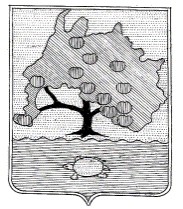 СОВЕТ МУНИЦИПАЛЬНОГО ОБРАЗОВАНИЯ«ПРИВОЛЖСКИЙ РАЙОН»АСТРАХАНСКОЙ ОБЛАСТИ»Р Е Ш Е Н И ЕОт  13.12.2022г. №72с. Началово О бюджете муниципального образования«Приволжский муниципальный районАстраханской области» на 2023 год и наплановый период 2024 и 2025 годов» (2 чтение) Статья 11. Утвердить основные характеристики бюджета муниципального образования «Приволжский муниципальный район Астраханской области»на 2023 год:1) общий объем доходов в сумме 1495150,2 тыс. рублей, в том числе за счет межбюджетных трансфертов, получаемых из других бюджетов – 1039424,9 тыс.рублей;2) общий объем расходов в сумме 1519632,7тыс. рублей;3) дефицит24482,5тыс. рублей или 10 процентов от общего годового объема доходов без учета объема безвозмездных поступлений и поступлений налоговых доходов по трансфертозамещающему дополнительному нормативу отчислений по НДФЛ.2. Утвердить основные характеристики бюджета муниципального образования «Приволжский муниципальный район» Астраханской области на 2024 год и на 2025 год:1) общий объем доходов на 2024 год в сумме 1475374,1тыс. рублей, в том числе за счет межбюджетных трансфертов, получаемых из других бюджетов –1043662,1тыс. рублей;2) общий объем расходов на 2024 год в сумме 1473001,8тыс. рублей, в том числе условно утверждаемые расходы11781,1тыс. рублей;3) профицит на 2024 год 2372,3 тыс. рублей;4) общий объем доходов на 2025 год в сумме 1349753,9тыс. рублей, в том числе за счет межбюджетных трансфертов, получаемых из других бюджетов – 919064,1тыс. рублей;5) общий объем расходов на 2025 год в сумме1347381,5тыс. рублей, в том числе условно утверждаемые расходы23330,0тыс. рублей;6) профицит на 2025 год 2372,4 тыс. рублей.Статья 21. Учесть в бюджете муниципального образования «Приволжский муниципальный район Астраханкой области»объем доходов по основным источникам на 2023 год и плановый период 2024 и 2025 годов согласно приложению 1 к настоящему Решению.2. Утвердить нормативы распределения поступлений, подлежащих учету и распределению в бюджет муниципального образования «Приволжский муниципальный район Астраханской области» в 2023 году согласно приложению 1.1. к настоящему Решению.Статья 3 Утвердить источники внутреннего финансирования дефицита бюджета муниципального образования «Приволжский муниципальный район Астраханской области» на 2023 год и плановый период 2024 и 2025 годов согласно приложению 2 к настоящему Решению.Статья 4 Утвердить перечень главных распорядителей бюджетных средств муниципального образования «Приволжский муниципальный район Астраханской области» согласно приложению 3 к настоящему Решению.Статья 5 Неиспользованные целевые средства по состоянию на 1 января 2023 года, поступившие из бюджетов других уровней в форме субсидий, субвенций и иных межбюджетных трансфертов подлежат возврату в доход соответствующего бюджета в соответствии с действующим бюджетным законодательством.Статья 6Распределение доходов между бюджетом муниципального образования «Приволжский муниципальный район Астраханской области» и бюджетами поселений производится в соответствии с нормативами распределения доходов, установленными Бюджетным кодексом Российской Федерации и законом Астраханской области.Статья 7Установить, что часть прибыли муниципальных унитарных предприятий муниципального образования «Приволжский муниципальный район Астраханской области», остающаяся после уплаты налогов и иных обязательных платежей, зачисляется в бюджет муниципального образования «Приволжский муниципальный район Астраханской области» в порядке, установленном администрацией муниципального образования «Приволжский муниципальный район Астраханской области».Статья 81. Утвердить распределение бюджетных ассигнований:1) по разделам, подразделам, целевым статьям (муниципальным программам и непрограммным направлениям деятельности), группам видов расходов классификации расходов бюджета муниципального образования «Приволжский муниципальный район Астраханской области» на 2023 год и на плановый период 2024 и 2025 годов согласноприложению 4 к настоящему Решению;2) по ведомственной структуре расходов бюджета муниципального образования «Приволжский муниципальный район Астраханской области» на 2023 год и на плановый период 2024 и 2025годов согласноприложению 5 к настоящему Решению;3) по целевымстатьям (муниципальнымпрограммам и непрограммным направлениям деятельности), группам видов расходов классификации расходов бюджета муниципального образования «Приволжский муниципальный район Астраханской области» на 2023 год и на плановый период 2024и 2025 годов согласно приложению6 к настоящему Решению.2. Установить, что доведение лимитов бюджетных обязательств до главных распорядителей средств бюджета муниципального образования «Приволжский муниципальный район Астраханской области»осуществляется в порядке, установленном финансовым управлением администрации муниципального образования «Приволжский муниципальный район Астраханской области».Статья 91. Утвердить объемы и распределение межбюджетных трансфертов бюджетам сельских поселений Приволжского района на 2023 год и на плановый период 2024 и 2025 годов согласно приложению 7 к настоящему Решению из них:1.1. Дотации на выравнивание бюджетной обеспеченности бюджетам поселений Приволжского района за счет средств бюджета Астраханской области на 2023 год в объеме 55790,8 тыс. рублей, на 2024 год в объеме 44890,4 тыс. рублей, на 2025 год в объеме 43547,3 тыс. рублей.1.2. Дотации на выравнивание бюджетной обеспеченности бюджетам поселений Приволжского района за счет средств бюджета муниципального образования «Приволжский район» на 2023 год в объеме 1000,0 тыс. рублей, на 2024 год в объеме 0 рублей, на 2025 год в объеме 0 рублей.1.3. Иные межбюджетные трансферты за счет средств бюджета муниципального образования «Приволжский район» на 2023 год в объеме 8815,3 тыс. рублей, на 2024 год в объеме 0 рублей, на 2025 год в объеме 0 рублей.2. Установить, что случаи и порядок предоставления межбюджетных трансфертов из бюджета муниципального образования «Приволжский муниципальный район Астраханской области», устанавливаются Решением Совета муниципального образования «Приволжский муниципальный район».3. Утвердить расчетный размер подушевой дотации: на 2023 год в сумме 999,35 рублей на человека;на 2024 год в сумме 804,1 рублей на человека;на 2025 год в сумме 780,04 рублей на человека.».Статья 10Утвердить объем расходов на исполнение публичных нормативных обязательств согласно приложению 8 к настоящему Решению из них:1) на 2023 год в сумме 10857,8 тыс. рублей;2) на 2024 год в сумме 7787,6 тыс. рублей;3) на 2025год в сумме 2500,0 тыс. рублей;Статья 11Утвердить объем бюджетных ассигнований дорожного фонда муниципального образования «Приволжский муниципальный район Астраханской области»:1) на 2023 год в сумме 48407,8тыс. рублей;2) на 2024 год в сумме 160658,8тыс. рублей;3) на 2025 год в сумме 57510,1тыс. рублей.Статья 12Утвердить объем бюджетных ассигнований резервного фонда администрации муниципального образования «Приволжский муниципальный район Астраханской области»:на 2023 год в сумме 2736,0 тыс. рублей;на 2024 год в сумме 0,0 тыс. рублей;на 2025 год в сумме 0,0 тыс. рублей.Порядок использования бюджетных ассигнований резервного фонда местного бюджета устанавливается администрацией муниципального образования «Приволжский муниципальный район Астраханской области».Статья 13Установить что средства в объеме остатков субсидий, предоставленных в 2022 году муниципальным бюджетным и автономным учреждениям муниципального образования «Приволжский муниципальный район Астраханской области»на финансовое обеспечение выполнения муниципальных заданий на оказание муниципальных услуг (выполнение работ), образовавшихся в связи с недостижением установленных муниципальным заданием показателей, характеризующих объем муниципальных услуг (работ), подлежат в установленном администрацией муниципального образования «Приволжский район»порядке возврату в бюджет муниципального образования «Приволжский район».Статья 141. Установить, что субсидии юридическим лицам (за исключением субсидий муниципальным учреждениям), индивидуальным предпринимателям, физическим лицам - производителям товаров, работ, услуг, а также некоммерческим организациям, не являющимся муниципальными учреждениями, предоставляются по следующим направлениям расходов:1) через управление сельского хозяйства администрации муниципального образования «Приволжский муниципальный район Астраханской области» за счет средств бюджета Астраханской области:а) на поддержку сельскохозяйственного производства по отдельным подотраслям растениеводства и животноводства агропромышленного комплекса;2) через администрацию муниципального образования «Приволжский муниципальный район Астраханской области»:а) на поддержку начинающих фермеров;б) на развитие семейных животноводческих ферм;в) на конкурсной основе социально ориентированным некоммерческим организациям в рамках действия мероприятий, утвержденных муниципальными программами муниципального образования «Приволжский муниципальный район Астраханской области»;г) юридическим лицам (за исключением субсидий муниципальным учреждениям), индивидуальным предпринимателям, физическим лицам – производителям товаров, работ, услуг, а также некоммерческим организациям, не являющимися муниципальными учреждениями, на финансовое обеспечение (возмещение) затрат в связи с выполнением работ в коммунальной сфере, оказанием коммунальных услуг на территории Приволжского района;д)на поддержку садоводческих, огороднических и дачных некоммерческих объединений граждан на территории муниципального образования «Приволжский муниципальный район Астраханской области»;е) на поддержку граждан, ведущих личное подсобное хозяйство на территории муниципального образования «Приволжский муниципальный район Астраханской области»;ж) юридическим лицам (за исключением субсидий муниципальным учреждениям), индивидуальным предпринимателям, физическим лицам – производителям товаров, работ, услуг, а также некоммерческим организациям, не являющимися муниципальными учреждениями, в виде грантов на создание (развитие) собственного бизнеса.2. Субсидии предоставляются в пределах бюджетных ассигнований в случаях, предусмотренных ведомственной структурой расходов бюджета муниципального образования «Приволжский муниципальный район Астраханской области», по соответствующим целевым статьям и видам расходов согласно приложению 7 к настоящему Решению при условии заключения соответствующих Соглашений.3. Порядок предоставления субсидий юридическим лицам (за исключением субсидий муниципальным учреждениям), индивидуальным предпринимателям, физическим лицам – производителям товаров, работ, услуг, а также некоммерческим организациям, не являющимся муниципальными учреждениямиустанавливается администрацией муниципального образования «Приволжский муниципальный район Астраханской области».Статья 15Муниципальные образования поселений Приволжского района Астраханской области, получающие дотации на выравнивание бюджетной обеспеченности поселений, заключают соглашения, предусматривающие меры по социально-экономическому развитию и оздоровлению муниципальных финансов муниципальных образований поселений Приволжского района Астраханской области и ответственность за невыполнение соглашений.Порядок, сроки заключения соглашений, указанных в абзацах первом настоящей статьи, и требования к указанным соглашениям устанавливаются Правительством Астраханской области. Меры ответственности за нарушение порядка и сроков заключения указанных соглашений и за невыполнение органами местного самоуправления обязательств, возникающих из таких соглашений, устанавливаются Правительством Астраханской области и применяются в текущем финансовом году по результатам выполнения соответствующим поселением обязательств в отчетном финансовом году.Статья 16 Установить верхний предел муниципального внутреннего долга муниципального образования «Приволжский муниципальный район Астраханской области»:1) на 1 января 2024 года 31599,5тыс. рублей в том числе верхний предел долга по муниципальным гарантиям муниципального образования «Приволжский муниципальный район Астраханской области»0 рублей;2) на 1 января 2025 года 29227,2тыс. рублей в том числе верхний предел долга по муниципальным гарантиям муниципального образования «Приволжский муниципальный район Астраханской области»0 рублей;3) на 1 января 2026 года 26854,8рублей в том числе верхний предел долга по муниципальным гарантиям муниципального образования «Приволжский муниципальный район Астраханской области»0 рублей.Статья 17Право осуществления муниципальных внутренних заимствований и управления муниципальным внутренним долгом муниципального образования «Приволжский район»предоставить финансовому управлению администрации муниципального образования «Приволжский муниципальный район Астраханской области».Статья 181. Утвердить программу муниципальных внутренних заимствований муниципального образования «Приволжский муниципальный район Астраханской области» на 2023 год и плановый период 2024 и 2025 годов согласно приложению 9 к настоящему Решению.2. Утвердить программу предоставления муниципальных гарантий муниципального образования «Приволжский муниципальный район Астраханской области» на 2023 год и плановый период 2024 и 2025 годов согласно приложению 10 к настоящему Решению.3. Утвердить перечень кредитных договоров (соглашений), подлежащих исполнению в 2023–2025 годах, согласно приложению 11 к настоящему Решению.Статья 19Утвердить объем расходов на обслуживание муниципального долга муниципального образования «Приволжский муниципальный районАстраханской области»1) на 2023 год в сумме 2016,4 тыс. рублей, в том числе расходы на обслуживание реструктурированной задолженности по бюджетным кредитам -10,4 тыс.рублей;2) на 2024 год в сумме 5,0 тыс. рублей, в том числе расходы на обслуживание реструктурированной задолженности по бюджетным кредитам -5,0тыс.рублей;3) на 2025 год в сумме 3,0 тыс. рублей, в том числе расходы на обслуживание реструктурированной задолженности по бюджетным кредитам –3,0 тыс.рублей.Статья 20Установить, что средства в счет возврата ранее выданных из бюджета муниципального образования «Приволжский муниципальный район Астраханской области» бюджетных кредитов и платы за пользование ими подлежат зачислению в бюджет муниципального образования «Приволжский муниципальный район Астраханской области» и приравниваются к обязательным платежам в бюджет.Статья 211. Установить, что бюджетные кредиты из бюджета муниципального образования «Приволжский муниципальный район Астраханской области» предоставляются бюджетам муниципальных образований поселений в пределах общего объема бюджетных ассигнований, предусмотренных по источникам финансирования дефицита бюджета муниципального образования «Приволжский муниципальный район Астраханской области» в объеме:1) 2023год – 343,6 тыс. рублей;2) 2024 год – 145,0 тыс. рублей;3) 2025 год –150,0 тыс. рублей.».2. Бюджетные кредиты из бюджета муниципального образования «Приволжский муниципальный район Астраханской области» предоставляются бюджетам муниципальных образований поселений для покрытия дефицитов бюджетов муниципальных образований поселений на срок до трех лет.3.Бюджетные кредиты бюджетам муниципальных образований поселений предоставляются без обеспечения ими исполнения своих обязательств по возврату кредитов, уплате процентных и иных платежей, предусмотренных соответствующим договором (соглашением).4.Установить плату за пользование бюджетными кредитами в размере 0,1 процента годовых.5.Порядок предоставления бюджетных кредитов бюджетам муниципальных образований поселений определяется администрацией муниципального образования «Приволжский муниципальный район Астраханской области».Статья 22Утвердить расходы на осуществление капитальных вложений в объекты капитального строительства муниципальной собственности муниципального образования «Приволжский муниципальный район Астраханской области»и (или) приобретение объектов недвижимого имущества в муниципальную собственность муниципального образования «Приволжский муниципальный район Астраханской области», а также бюджетных инвестиций в объекты капитального строительства муниципальной собственности муниципального образования «Приволжский муниципальный район Астраханской области»и (или) на приобретение объектов недвижимого имущества в муниципальную собственность муниципального образования «Приволжский муниципальный район Астраханской области»на 2023 год и на плановый период 2024 и 2025 годов согласно приложению  12к настоящему Решению.Статья 23Утвердить перечень имущества, составляющего казну муниципального образования «Приволжский муниципальный район Астраханской области», согласно приложению 13 к настоящему Решению.Статья 24Установить, что добровольные взносы, пожертвования, имеющие целевое назначение, поступающие в бюджет муниципального образования «Приволжский муниципальный район Астраханской области», направляются на указанные цели.Статья 25Установить, что в соответствии с пунктом 3 статьи 217 Бюджетного кодекса Российской Федерации основанием для внесения изменений в показатели сводной бюджетной росписи бюджета муниципального образования «Приволжский муниципальный район Астраханской области» является:1.Распределение зарезервированных в составе утвержденных статьей 8 настоящего Решения бюджетных ассигнований, предусмотренных по целевой статье «Резервный фонд администрации муниципального образования «Приволжский муниципальный район Астраханской области» подраздела «Резервные фонды» раздела «Общегосударственные вопросы» классификации расходов бюджета, на финансовое обеспечение непредвиденных расходов, в том числе на проведение аварийно-восстановительных работ и иных мероприятий, связанных с предупреждением и ликвидацией последствий стихийных бедствий и других чрезвычайных ситуаций. 2.Распределение зарезервированных в составе утвержденных статьей 8 настоящего Решения бюджетных ассигнований, предусмотренных по целевой статье «Средства на реализацию полномочий муниципального образования «Приволжский район» в рамках непрограммного направления расходов (зарезервированные средства)» на 2023 год в сумме 27802,2 тыс.рублей, на 2024 год в сумме 0,0тыс. рублей, на 2025 год в сумме 0,0 тыс. рублей;- на обеспечение выплаты заработной платы;-на обеспечение софинансирования расходов из бюджета муниципального образования «Приволжский район» на реализацию мероприятий региональных проектов (программ), муниципальных программ в целях реализации соответствующих национальных проектов (программ), региональных программ; муниципальных программ и ведомственных целевых программ;- на исполнение судебных актов о взыскании денежных средств за счет бюджета муниципального образования «Приволжский муниципальный районАстраханской области».Порядок использования (порядок принятия решений об использовании, о перераспределении) средств, зарезервированных в составе утвержденных бюджетных ассигнований бюджета муниципального образования «Приволжский муниципальный район Астраханской области» утверждается нормативным правовым актом администрации муниципального образования «Приволжский муниципальный район Астраханской области».Статья 26Опубликовать настоящее Решение в общественно-политической газете «Приволжская газета».Статья 27Настоящее Решение вступает в силу с 1 января 2023 года.Председатель Совета муниципального образования «Приволжский район»                 Редько А.В.Глава муниципального образования«Приволжский район»                    Мазаев Д.В.Приложение 1к Решению Совета муниципального образования «Приволжский муниципальный район Астраханской области»«О бюджете муниципального образования «Приволжский муниципальный район Астраханской области» на 2023 год и на плановый период 2024 и 2025 годов»Объем доходов бюджета муниципального образования «Приволжский муниципальный район Астраханской области» по основным источникам на 2023 год и плановый период 2024 и 2025 годовтыс.руб.Приложение 1.1.к Решению Совета муниципального образования «Приволжский муниципальный район Астраханской области»«О бюджете муниципального образования «Приволжский муниципальный район Астраханской области» на 2023 год и на плановый период 2024 и 2025 годов»Нормативы распределения поступлений, подлежащих учету и распределению в бюджет муниципального образования «Приволжский муниципальный район Астраханской области» в 2023 году.Приложение 2к Решению Совета муниципального образования «Приволжский муниципальный район Астраханской области»«О бюджете муниципального образования «Приволжский муниципальный район Астраханской области» на 2023 год и на плановый период 2024 и 2025 годов»Источники внутреннего финансирования дефицитабюджета муниципального образования «Приволжский муниципальный район Астраханской области»на 2023год и плановый период 2024 и 2025 годовтыс.руб.Приложение 3к Решению Совета муниципального образования «Приволжский муниципальный район Астраханской области»«О бюджете муниципального образования «Приволжский муниципальный район Астраханской области»на 2023 год и на плановый период 2024 и 2025 годов»Перечень главных распорядителей бюджетных средств муниципального образования «Приволжский муниципальный район Астраханской области»Приложение 4к Решению Совета муниципального образования «Приволжский муниципальный район Астраханской области»«О бюджете муниципального образования «Приволжский муниципальный район Астраханской области» на 2023 год и на плановый период 2024 и 2025 годов»Распределение бюджетных ассигнований: по разделам, подразделам, целевым статьям (муниципальным программам и непрограммным направлениям деятельности), группам видов расходов классификации расходов бюджета муниципального образования «Приволжский муниципальный район Астраханской области» на 2023 год и на плановый период 2024 и 2025 годовтыс.рублейПриложение 5к Решению Совета муниципального образования «Приволжский муниципальный район Астраханской области»«О бюджете муниципального образования «Приволжский муниципальный район Астраханской области» на 2023 год и на плановый период 2024 и 2025 годов»Ведомственная структура расходов бюджета муниципального образования «Приволжский муниципальный район Астраханской области»на 2023 год и на плановый период 2024 и 2025 годовтыс.руб.Приложение 6к Решению Совета муниципального образования «Приволжский муниципальный район Астраханской области»«О бюджете муниципального образования «Приволжский муниципальный район Астраханской области» на 2023 год и на плановый период 2024 и 2025 годовРаспределение бюджетных ассигнований по целевымстатьям (муниципальным программам и непрограммным направлениям деятельности), группам видов расходов классификации расходов бюджета муниципального образования «Приволжский муниципальный район Астраханской области» на 2023 год и на плановый период 2024 и 2025 годовтыс.руб.Приложение 7к Решению Совета муниципального образования «Приволжский муниципальный район Астраханской области»«О бюджете муниципального образования «Приволжский муниципальный район Астраханской области» на 2023 год и на плановый период 2024 и 2025 годов»Объемы и распределение межбюджетных трансфертовбюджетам поселений Приволжского района на 2023 год и на плановый период 2024 и 2025годовтыс.руб.Приложение 8к Решению Совета муниципального образования «Приволжский муниципальный район Астраханской области»«О бюджете муниципального образования «Приволжский муниципальный район Астраханской области»на 2023 год и на плановый период 2024 и 2025 годов»Объем расходов на исполнение публичных нормативных обязательств бюджета муниципального образования «Приволжский муниципальный район Астраханской области» на 2023 год и на плановый период 2024 и 2025 годовтыс.руб.Приложение 9к Решению Совета муниципального образования «Приволжский район»«О бюджете муниципального образования «Приволжский район» на 2023год и на плановый период 2024 и 2025 годов»Программамуниципальных внутренних заимствованиймуниципального образования «Приволжский муниципальный район Астраханской области» на 2023 год и на плановый период 2024и 2025 годов1.Муниципальные внутренние заимствованиямуниципального образования «Приволжский муниципальный район Астраханской области» на 2023 годтыс. рублей2. Муниципальные внутренние заимствования муниципального образования «Приволжский муниципальный район Астраханской области»в 2024 году и предельные сроки погашения долговых обязательств, планируемых к привлечению в 2024 годутыс. рублей3. Муниципальные внутренние заимствования муниципального образования «Приволжский муниципальный район Астраханской области»в 2025 году и предельные сроки погашения долговых обязательств, планируемых к привлечению в 2025 году (тыс. рублей)Приложение 10к Решению Совета муниципального образования «Приволжский муниципальный район Астраханской области»«О бюджете муниципального образования «Приволжский муниципальный район Астраханской области» на 2023 год и на плановый период 2024 и 2025 годов»Программа предоставления муниципальных гарантий муниципального образования «Приволжский муниципальный район Астраханской области» на 2023 год и плановый период 2024 и 2025 годовтыс.рублей.Приложение 11к Решению Совета муниципального образования «Приволжский муниципальный район Астраханской области»«О бюджете муниципального образования «Приволжский муниципальный район Астраханской области» на 2023 год и на плановый период 2024 и 2025 годов»Переченькредитных соглашений, подлежащих исполнению в 2023–2025 годахПриложение 12к Решению Совета муниципального образования «Приволжский муниципальный район Астраханской области»«О бюджете муниципального образования «Приволжский муниципальный район Астраханской области» на 2023 год и на плановый период 2024 и 2025 годов»Расходы на осуществление капитальных вложений в объекты капитального строительства муниципальной собственности муниципального образования «Приволжский муниципальный район Астраханской области» и (или) приобретение объектов недвижимого имущества в муниципальную собственность муниципального образования «Приволжский муниципальный район Астраханской области», а также бюджетных инвестиций в объекты капитального строительства муниципальной собственности муниципального образования «Приволжский муниципальный район Астраханской области» и (или) на приобретение объектов недвижимого имущества в муниципальную собственность муниципального образования «Приволжский муниципальный район Астраханской области», субсидий местным бюджетам на софинансирование капитальных вложений в объекты муниципальной собственности на 2023 год и на плановый период 2024 и 2025годовтыс.руб.Приложение 13к Решению Совета муниципального образования «Приволжский муниципальный район Астраханской области»«О бюджете муниципального образования «Приволжский муниципальный район Астраханской области» на 2023 год и на плановый период 2024 и 2025 годовПеречень муниципального имущества, составляющего казну муниципального образования «Приволжский муниципальный район Астраханской области»Наименование показателяКлассификатор доходовПрогноз на 2023 годПрогноз на 2024 годПрогноз на 2025 годНаименование показателяКлассификатор доходовПрогноз на 2023 годПрогноз на 2024 годПрогноз на 2025 годНАЛОГОВЫЕ И НЕНАЛОГОВЫЕ ДОХОДЫ10000000000000000455 725.3431 712.0430 689.8НАЛОГИ НА ПРИБЫЛЬ, ДОХОДЫ10100000000000000264 836.0238 583.0235 065.0Налог на доходы физических лиц10102000010000110264 836.0238 583.0235 065.0Налог на доходы физических лиц с доходов, источником которых является налоговый агент, за исключением доходов, в отношении которых исчисление и уплата налога осуществляются в соответствии со статьями 227, 227.1 и 228 Налогового кодекса Российской Федерации10102010010000110223 973.0201 176.0199 343.0Налог на доходы физических лиц с доходов, полученных от осуществления деятельности физическими лицами, зарегистрированными в качестве индивидуальных предпринимателей, нотариусов, занимающихся частной практикой, адвокатов, учредивших адвокатские кабинеты, и других лиц, занимающихся частной практикой в соответствии со статьей 227 Налогового кодекса Российской Федерации101020200100001104 556.04 064.03 900.0Налог на доходы физических лиц с доходов, полученных физическими лицами в соответствии со статьей 228 Налогового кодекса Российской Федерации1010203001000011010 400.09 275.08 656.0Налог на доходы физических лиц в виде фиксированных авансовых платежей с доходов, полученных физическими лицами, являющимися иностранными гражданами, осуществляющими трудовую деятельность по найму на основании патента в соответствии со статьей 227.1 Налогового кодекса Российской Федерации101020400100001109 200.09 320.09 560.0Налог на доходы физических лиц в части суммы налога, превышающей 650 тысяч рублей, относящейся к части налоговой базы, превышающей 5 000 000 рублей (за исключением налога на доходы физических лиц с сумм прибыли контролируемой иностранной компании, в том числе фиксированной прибыли контролируемой иностранной компании)1010208001100011016 707.014 748.013 606.0НАЛОГИ НА ТОВАРЫ (РАБОТЫ, УСЛУГИ), РЕАЛИЗУЕМЫЕ НА ТЕРРИТОРИИ РОССИЙСКОЙ ФЕДЕРАЦИИ103000000000000008 800.08 800.08 800.0Акцизы по подакцизным товарам (продукции), производимым на территории Российской Федерации103020000100001108 800.08 800.08 800.0Доходы от уплаты акцизов на дизельное топливо подлежащие распределению между бюджетами субъектов Российской Федерации и местными бюджетами с учетом установленных дифференцированных нормативов отчислений в местные бюджеты (по нормативам, установленным федеральным законом о федеральном бюджете в целях формирования дорожных фондов субъектов Российской Федерации103022310100001104 395.04 395.04 395.0Доходы от уплаты акцизов на моторные масла для дизельных и (или) карбюраторных (инжекторных) двигателей, подлежащие распределению между субъектами Российской Федерации и местными бюджетами с учетом установленных дифференцированных нормативов отчислений в местные бюджеты (по нормативам, установленным Федеральным законом о федеральном бюджете в целях формирования дорожных фондов субъектов Российской Федерации)1030224101000011025.025.025.0Доходы от уплаты акцизов на автомобильный бензин, подлежащие распределению между бюджетами субъектов Российской Федерации и местными бюджетами с учетом установленных дифференцированных нормативов отчислений в местные бюджеты103022510100001104 380.04 380.04 380.0НАЛОГИ НА СОВОКУПНЫЙ ДОХОД1050000000000000092 839.094 526.096 538.0Налог, взимаемый в связи с применением упрощенной системы налогообложения1050100000000011044 528.044 407.045 295.0Налог, взимаемый с налогоплательщиков, выбравших в качестве объекта налогообложения доходы1050101001000011044 528.044 407.045 295.0Налог, взимаемый с налогоплательщиков, выбравших в качестве объекта налогообложения доходы1050101101000011044 528.044 407.045 295.0Налог, взимаемый с налогоплательщиков, выбравших в качестве объекта налогообложения доходы, уменьшенные на величину расходов1050102000000011035 172.036 334.037 061.0Налог, взимаемый с налогоплательщиков, выбравших в качестве объекта налогообложения доходы, уменьшенные на величину расходов1050102101000011035 172.036 334.037 061.0Единый сельскохозяйственный налог105030000100001106 876.07 213.07 285.0Единый сельскохозяйственный налог105030100100001106 876.07 213.07 285.0Налог, взимаемый в связи с применением патентной системы налогообложения105040000200001106 263.06 572.06 897.0Налог, взимаемый в связи с применением патентной системы налогообложения, зачисляемый в бюджеты муниципальных районов105040200200001106 263.06 572.06 897.0ГОСУДАРСТВЕННАЯ ПОШЛИНА108000000000000007 571.07 904.08 135.0Государственная пошлина по делам, рассматриваемым в судах общей юрисдикции, мировыми судьями108030000100001107 571.07 904.08 135.0Государственная пошлина по делам, рассматриваемым в судах общей юрисдикции, мировыми судьями (за исключением Верховного Суда Российской Федерации)108030100100001107 571.07 904.08 135.0ДОХОДЫ ОТ ИСПОЛЬЗОВАНИЯ ИМУЩЕСТВА, НАХОДЯЩЕГОСЯ В ГОСУДАРСТВЕННОЙ И МУНИЦИПАЛЬНОЙ СОБСТВЕННОСТИ1110000000000000045 420.045 420.045 420.0Доходы, получаемые в виде арендной либо иной платы за передачу в возмездное пользование государственного и муниципального имущества (за исключением имущества бюджетных и автономных учреждений, а также имущества государственных и муниципальных унитарных предприятий, в том числе казенных)1110500000000012044 220.044 220.044 220.0Доходы, получаемые в виде арендной платы за земельные участки, государственная собственность на которые не разграничена, а также средства от продажи права на заключение договоров аренды указанных земельных участков1110501000000012044 000.044 000.044 000.0Доходы, получаемые в виде арендной платы за земельные участки, государственная собственность на которые не разграничена и которые расположены в границах межселенных территорий муниципальных районов, а также средства от продажи права на заключение договоров аренды указанных земельных участков1110501305000012044 000.044 000.044 000.0Доходы от сдачи в аренду имущества, находящегося в оперативном управлении органов государственной власти, органов местного самоуправления, государственных внебюджетных фондов и созданных ими учреждений (за исключением имущества бюджетных и автономных учреждений)11105030000000120220.0220.0220.0Доходы от сдачи в аренду имущества, находящегося в оперативном управлении органов управления муниципальных районов и созданных ими учреждений (за исключением имущества муниципальных бюджетных и автономных учреждений)11105035050000120220.0220.0220.0Прочие доходы от использования имущества и прав, находящихся в государственной и муниципальной собственности (за исключением имущества бюджетных и автономных учреждений, а также имущества государственных и муниципальных унитарных предприятий, в том числе казенных)111090000000001201 200.01 200.01 200.0Прочие поступления от использования имущества, находящегося в государственной и муниципальной собственности (за исключением имущества бюджетных и автономных учреждений, а также имущества государственных и муниципальных унитарных предприятий, в том числе казенных)111090400000001201 200.01 200.01 200.0Прочие поступления от использования имущества, находящегося в собственности муниципальных районов (за исключением имущества муниципальных бюджетных и автономных учреждений, а также имущества муниципальных унитарных предприятий, в том числе казенных)111090450500001201 200.01 200.01 200.0ПЛАТЕЖИ ПРИ ПОЛЬЗОВАНИИ ПРИРОДНЫМИ РЕСУРСАМИ112000000000000003 681.33 829.03 981.8Плата за негативное воздействие на окружающую среду112010000100001203 681.33 829.03 981.8Плата за выбросы загрязняющих веществ в атмосферный воздух стационарными объектами1120101001000012025.426.427.4Плата за сбросы загрязняющих веществ в водные объекты112010300100001203 637.03 783.03 934.0Плата за размещение отходов производства и потребления1120104001000012018.919.620.4ДОХОДЫ ОТ ПРОДАЖИ МАТЕРИАЛЬНЫХ И НЕМАТЕРИАЛЬНЫХ АКТИВОВ1140000000000000030 000.030 000.030 000.0Доходы от продажи земельных участков, находящихся в государственной и муниципальной собственности1140600000000043030 000.030 000.030 000.0Доходы от продажи земельных участков, государственная собственность на которые не разграничена1140601000000043030 000.030 000.030 000.0Доходы от продажи земельных участков, государственная собственность на которые не разграничена и которые расположены в границах межселенных территорий муниципальных районов1140601305000043030 000.030 000.030 000.0ШТРАФЫ, САНКЦИИ, ВОЗМЕЩЕНИЕ УЩЕРБА116000000000000001 578.01 650.01 750.0Административные штрафы, установленные Кодексом Российской Федерации об административных правонарушениях116010000100001401 303.01 364.01 413.0Административные штрафы, установленные Главой 5 Кодекса Российской Федерации об административных правонарушениях, за административные правонарушения, посягающие на права граждан, налагаемые мировыми судьями, комиссиями по делам несовершеннолетних и защите их прав1160105301000014040.041.042.0Административные штрафы, установленные Главой 6 Кодекса Российской Федерации об административных правонарушениях, за административные правонарушения, посягающие на здоровье, санитарно-эпидемиологическое благополучие населения и общественную нравственность, налагаемые мировыми судьями, комиссиями по делам несовершеннолетних и защите их прав1160106301000014040.041.042.0Административные штрафы, установленные Главой 7 Кодекса Российской Федерации об административных правонарушениях, за административные правонарушения в области охраны собственности, налагаемые мировыми судьями, комиссиями по делам несовершеннолетних и защите их прав1160107301000014070.071.072.0Административные штрафы, установленные Главой 8 Кодекса Российской Федерации об административных правонарушениях, за административные правонарушения в области охраны окружающей среды и природопользования, налагаемые мировыми судьями, комиссиями по делам несовершеннолетних и защите их прав1160108301000014045.046.047.0Административные штрафы, установленные Главой 14 Кодекса Российской Федерации об административных правонарушениях, за административные правонарушения в области предпринимательской деятельности и деятельности саморегулируемых организаций, налагаемые мировыми судьями, комиссиями по делам несовершеннолетних и защите их прав11601143010000140300.0356.0380.0Административные штрафы, установленные главой 19 Кодекса Российской Федерации об административных правонарушениях, за административные правонарушения против порядка управления, налагаемые мировыми судьями, комиссиями по делам несовершеннолетних и защите их прав1160119301000014030.031.032.0Административные штрафы, установленные Главой 20 Кодекса Российской Федерации об административных правонарушениях, за административные правонарушения, посягающие на общественный порядок и общественную безопасность, налагаемые мировыми судьями, комиссиями по делам несовершеннолетних и защите их прав11601203010000140778.0778.0798.0Платежи в целях возмещения причиненного ущерба (убытков)11610000000000140275.0286.0337.0Доходы от денежных взысканий (штрафов), поступающие в счет погашения задолженности, образовавшейся до 1 января 2020 года, подлежащие зачислению в бюджет муниципального образования по нормативам, действовавшим в 2019 году11610123010051140230.0250.0300.0Доходы от денежных взысканий (штрафов), поступающие в счет погашения задолженности, образовавшейся до 1 января 2020 года, подлежащие зачислению в бюджет муниципального образования по нормативам, действовавшим в 2019 году1161012301005114010.010.010.0Доходы от денежных взысканий (штрафов), поступающие в счет погашения задолженности, образовавшейся до 1 января 2020 года, подлежащие зачислению в бюджет муниципального образования по нормативам, действовавшим в 2019 году1161012301005114010.0Доходы от денежных взысканий (штрафов), поступающие в счет погашения задолженности, образовавшейся до 1 января 2020 года, подлежащие зачислению в федеральный бюджет и бюджет муниципального образования по нормативам, действовавшим в 2019 году 1161012901000014025.026.027.0ПРОЧИЕ НЕНАЛОГОВЫЕ ДОХОДЫ117000000000000001 000.01 000.01 000.0Прочие неналоговые доходы117050000000001801 000.01 000.01 000.0Прочие неналоговые доходы бюджетов муниципальных районов117050500500001801 000.01 000.01 000.0БЕЗВОЗМЕЗДНЫЕ ПОСТУПЛЕНИЯ200000000000000001 039 424.91 043 662.1919 064.1БЕЗВОЗМЕЗДНЫЕ ПОСТУПЛЕНИЯ ОТ ДРУГИХ БЮДЖЕТОВ БЮДЖЕТНОЙ СИСТЕМЫ РОССИЙСКОЙ ФЕДЕРАЦИИ202000000000000001 039 424.91 043 662.1919 064.1Дотации бюджетам бюджетной системы Российской Федерации2021000000000000042 601.243 139.836 241.1Дотации бюджетам субъектов Российской Федерации и муниципальных образований2021500000000015042 601.243 139.836 241.1Дотации на выравнивание бюджетной обеспеченности2021500100000015042 601.243 139.836 241.1Дотации бюджетам муниципальных районов на выравнивание бюджетной обеспеченности2021500105000015042 601.243 139.836 241.1Субсидии бюджетам бюджетной системы Российской Федерации (межбюджетные субсидии)2022000000000015088 477.6199 982.188 842.5Субсидии бюджетам  на создание в общеобразовательных организациях, расположенных в сельской местности, условий для занятий физической культурой и спортом20225097000000150946.542.6Субсидии бюджетам муниципальных районов на создание в общеобразовательных организациях, расположенных в сельской местности, условий для занятий физической культурой и спортом20225097050000150946.542.6Субсидии бюджетам на организацию бесплатного горячего питания обучающихся, получающих начальное общее образование в государственных и муниципальных образовательных организациях2022530400000015039 249.039 447.237 503.4Субсидии бюджетам муниципальных районов на организацию бесплатного горячего питания обучающихся, получающих начальное общее образование в государственных и муниципальных образовательных организациях2022530405000015039 249.039 447.237 503.4Субсидии бюджетам на реализацию мероприятий по обеспечению жильем молодых семей202254970000001506 542.17 626.77 543.7Субсидии бюджетам муниципальных районов на реализацию мероприятий по обеспечению жильем молодых семей202254970500001506 542.17 626.77 543.7Субсидии бюджетам на реализацию мероприятий по модернизации школьных систем образования2022575000000015010 878.19 795.35 730.0Субсидии бюджетам муниципальных районов на реализацию мероприятий по модернизации школьных систем образования2022575005000015010 878.19 795.35 730.0Субсидии бюджетам на софинансирование капитальных вложений в объекты государственной (муниципальной) собственности в рамках развития транспортной инфраструктуры на сельских территориях2022737200000015014 028.2126 216.523 065.7Субсидии бюджетам муниципальных районов на софинансирование капитальных вложений в объекты государственной (муниципальной) собственности в рамках развития транспортной инфраструктуры на сельских территориях2022737205000015014 028.2126 216.523 065.7Прочие субсидии2022999900000015016 833.716 896.414 957.1Прочие субсидии бюджетам муниципальных районов2022999905000015016 833.716 896.414 957.1Субвенции бюджетам субъектов Российской Федерации и муниципальных образований20230000000000150889 546.1781 740.2775 180.5Субвенции местным бюджетам на выполнение передаваемых полномочий субъектов Российской Федерации2023002400000015055 790.844 890.443 547.3Субвенции бюджетам муниципальных районов на выполнение передаваемых полномочий субъектов Российской Федерации2023002405000015055 790.844 890.443 547.3Субвенции бюджетам на компенсацию части платы, взимаемой с родителей (законных представителей) за присмотр и уход за детьми, посещающими образовательные организации, реализующие образовательные программы дошкольного образования202300290000001508 521.25 451.0Субвенции бюджетам субъектов Российской Федерации и муниципальных образований202300290500001508 521.25 451.0Субвенции бюджетам муниципальных образований на осуществление полномочий по составлению (изменению) списков кандидатов в присяжные заседатели федеральных судов общей юрисдикции в Российской Федерации202351200000001503.32.72.7Субвенции бюджетам муниципальных районов образований на осуществление полномочий по составлению (изменению) списков кандидатов в присяжные заседатели федеральных судов общей юрисдикции в Российской Федерации202351200500001503.32.72.7Субвенции бюджетам муниципальных образований на ежемесячное денежное вознаграждение за классное руководство педагогическим работникам государственных и муниципальных общеобразовательных организаций
Субвенции бюджетам муниципальных районов на ежемесячное денежное вознаграждение за классное руководство педагогическим работникам государственных и муниципальных общеобразовательных организаций
Субвенции бюджетам муниципальных районов на ежемесячное денежное вознаграждение за классное руководство педагогическим работникам государственных и муниципальных общеобразовательных организаций
Субвенции бюджетам муниципальных районов на ежемесячное денежное вознаграждение за классное руководство педагогическим работникам государственных и муниципальных общеобразовательных организаций2023530300000015029 642.631 014.131 014.1Субвенции бюджетам муниципальных районов на ежемесячное денежное вознаграждение за классное руководство педагогическим работникам государственных и муниципальных общеобразовательных организаций2023530305000015029 642.631 014.131 014.1Субвенции бюджетам на поддержку сельскохозяйственного производства по отдельным подотраслям растениеводства и животноводства2023550800000015019 045.118 360.218 027.2Субвенции бюджетам муниципальных районов на поддержку сельскохозяйственного производства по отдельным подотраслям растениеводства и животноводства2023550805000015019 045.118 360.218 027.2Прочие субвенции20239999000000150776 543.1682 021.8682 589.2Прочие субвенции бюджетам муниципальных районов20239999050000150776 543.1682 021.8682 589.2Иные межбюджетные трансферты2024000000000000018 800.018 800.018 800.0Прочие межбюджетные трансферты, передаваемые бюджетам 2024999900000015018 800.018 800.018 800.0Прочие межбюджетные трансферты, передаваемые бюджетам муниципальных районов2024999905000015018 800.018 800.018 800.0Итого доходов:Итого доходов:1 495 150.21 475 374.11 349 753.9Наименование 
показателяКод по БКНорматив (процент) отчислений в бюджет муниципального образования «Приволжский район» Наименование 
показателяКод по БКНорматив (процент) отчислений в бюджет муниципального образования «Приволжский район»  123Сборы за выдачу органами местного самоуправления муниципальных районов лицензий на розничную продажу алкогольной продукции109 06044 02 0000 110100Налог на рекламу, мобилизуемый на территориях муниципальных районов 109 07013 05 0000 110100Прочие местные налоги и сборы, мобилизуемые на территориях муниципальных районов109 0705305 0000 110100Целевые сборы с граждан и предприятий, учреждений, организаций на содержание милиции, на благоустройство территорий, на нужды образования и другие цели, мобилизуемые на территориях муниципальных районов109 0703305 0000 110100Курортный сбор, мобилизуемый на территориях муниципальных районов 109 0702205 0000 110100Лицензионный сбор за право торговли спиртными напитками, мобилизуемый на территориях муниципальных районов109 0704305 0000 110100Доходы от размещения временно свободных средств бюджетов муниципальных районов111 02033050000 120100Прочие доходы от оказания платных услуг (работ) получателями средств бюджетов муниципальных районов113 0199505 0000 130100Доходы, поступающие в порядке возмещения расходов, понесенных в связи с эксплуатацией имущества муниципальных районов113 0206505 0000 130100Прочие доходы от компенсации затрат бюджетов муниципальных районов113 0299505 0000 130100Платежи, взимаемые органами местного самоуправления (организациями) муниципальных районов за выполнение определенных функций115 0205005 0000 140100Платежи в целях возмещения убытков, причиненных уклонением от заключения с муниципальным органом муниципального района(муниципальным казенным учреждением) муниципального контракта, а также иные денежные средства, подлежащие зачислению в бюджет муниципального района за нарушение законодательства РФ о контрактной системе в сфере закупок товаров, работ, услуг для обеспечения государственных муниципальных нужд(за исключением муниципального контракта, финансируемого за счет муниципального дорожного фонда)116 1006105 0000140100Платежи в целях возмещения убытков, причиненных уклонением от заключения с муниципальным органом муниципального района(муниципальным казенным учреждением) муниципального контракта, финансируемого за счет средств муниципального дорожного фонда, а также иные денежные средства, подлежащие зачислению в бюджет муниципального района за нарушение законодательства РФ о контрактной системе в сфере закупок товаров, работ, услуг для обеспечения государственных муниципальных нужд116 1006205 0000140100Денежные взыскания, налагаемые в возмещение ущерба, причиненного в результате незаконного или нецелевого использования бюджетных средств (в части бюджетов муниципальных районов)116 10100050000140100Невыясненные поступления, зачисляемые в бюджеты муниципальных районов117 0105005 0000 180100Возмещение потерь сельскохозяйственного производства, связанных с изъятием сельскохозяйственных угодий, расположенных на межселенных территориях (по обязательствам, возникшим до 1 января 2008 года)117 02020 05 0000 180100Прочие неналоговые доходы бюджетов муниципальных районов117 0505005 0000 180100Средства самообложения граждан, зачисляемые в бюджеты муниципальных районов117 1403005 0000 140100Инициативные платежи, зачисляемые в бюджеты муниципальных районов117 15030 05 0000 150100Прочие неналоговые доходы бюджетов муниципальных районов в части невыясненных поступлений, по которым не осуществлен возврат (уточнение) не позднее трех лет со дня их зачисления на единый счет бюджета муниципального района117 16000 05 000 180100Наименование показателяКод по КИВФБюджетные назначения на 2023 годБюджетные назначения на 2024 годБюджетные назначения на 2025 годНаименование показателяКод по КИВФБюджетные назначения на 2023 годБюджетные назначения на 2024 годБюджетные назначения на 2025 годИсточники финансирования дефицита бюджета всего24482,5-2372,3-2372,4ИСТОЧНИКИ ВНУТРЕННЕГО ФИНАНСИРОВАНИЯ ДЕФИЦИТОВ БЮДЖЕТОВ0100000000000000024482,5-2372,3-2372,4Кредиты кредитных организаций в валюте Российской Федерации0102000000000000026854,800Получение кредитов от кредитных организаций в валюте Российской Федерации0102000000000070026854,800Получение кредитов от кредитных организаций бюджетами муниципальных районов в валюте Российской Федерации0102000005000071026854,800Погашение бюджетных кредитов, полученных от других бюджетов бюджетной системы Российской Федерации в валюте Российской Федерации01030100000000800-2372,3-2372,3-2372,4Погашение бюджетами муниципальных районов кредитов от других бюджетов бюджетной системы Российской Федерации в валюте Российской Федерации01030100050000810-2372,3-2372,3-2372,4Предоставление бюджетных кредитов внутри страны в валюте Российской Федерации01060500000000500000Предоставление бюджетных кредитов другим бюджетам бюджетной системы Российской Федерации в валюте Российской Федерации01060502000000500-343,6-145,0-150,0Предоставление бюджетных кредитов другим бюджетам бюджетной системы Российской Федерации из бюджетов муниципальных районов в валюте Российской Федерации01060502050000540-343,6-145,0-150,0Возврат бюджетных кредитов, предоставленных другим бюджетам бюджетной системы Российской Федерации в валюте Российской Федерации01060502000000600343,6145,0150,0Возврат бюджетных кредитов, предоставленных другим бюджетам бюджетной системы Российской Федерации из бюджетов муниципальных районов в валюте Российской Федерации01060502050000640343,6145,0150,0Изменение остатков средств на счетах по учету средств бюджетов01050000000000000.000Увеличение прочих остатков денежных средств бюджетов муниципальных районов01050201050000510-1522348,6-1475519,1-1349903,9Уменьшение прочих остатков денежных средств бюджетов муниципальных районов010502010500006101522348,61475519,11349903,9Наименование Код администратораАдминистрация муниципального образования «Приволжский муниципальный район Астраханской области»200Комитет по управлению муниципальным имуществом администрации муниципального образования «Приволжский муниципальный район Астраханской области»220Финансовое управление администрации муниципального образования «Приволжский муниципальный район Астраханской области»300Управление образования, молодежной политики и спорта администрации муниципального образования «Приволжский муниципальный район Астраханской области»901Управление сельского хозяйства администрации муниципального образования «Приволжский муниципальный район Астраханской области»910Совет муниципального образования «Приволжский муниципальный район Астраханской области»230Контрольно-счетная палата муниципального образования «Приволжский муниципальный район Астраханской области»240Раздел, подраздел Целевая статья Вид расхода Полное наименованиеБюджетные ассигнования на 2023 годБюджетные ассигнования на 2024 годБюджетные ассигнования на 2025 годРаздел, подраздел Целевая статья Вид расхода Полное наименованиеБюджетные ассигнования на 2023 годБюджетные ассигнования на 2024 годБюджетные ассигнования на 2025 годРаздел, подраздел Целевая статья Вид расхода Полное наименованиеБюджетные ассигнования на 2023 годБюджетные ассигнования на 2024 годБюджетные ассигнования на 2025 год0100ОБЩЕГОСУДАРСТВЕННЫЕ ВОПРОСЫ165 245.9121 208.5133 056.20102Функционирование высшего должностного лица субъекта Российской Федерации и муниципального образования2 438.42 438.42 438.40900000000Ведомственная целевая программа "Обеспечение исполнения полномочий администрации муниципального образования "Приволжский район"полномочий органов местного самоуправления муниципального образования  "Приволжский район" 2 438.42 438.42 438.40900000070Расходы по обеспечению деятельности Главы муниципального образования "Приволжский район" в рамках ведомственной целевой программы "Обеспечение исполнения полномочий администрации муниципального образования "Приволжский район"2 438.42 438.42 438.4100Расходы на выплаты персоналу в целях обеспечения выполнения функций государственными (муниципальными) органами, казенными учреждениями, органами управления государственными внебюджетными фондами2 438.42 438.42 438.40103Функционирование законодательных (представительных) органов государственной власти и представительных органов муниципальных образований1 917.41 917.41 917.49920000010Расходы на обеспечение функций Совета муниципального образования "Приволжский район"  по непрограммному направлению расходов "Совет муниципального образования "Приволжский район" в рамках непрограммного направления деятельности "Реализация функций органов местного самоуправления" (Расходы на выплаты персоналу в целях обеспечения выполнения функций муниципальными органами)480.4480.4480.4100Расходы на выплаты персоналу в целях обеспечения выполнения функций государственными (муниципальными) органами, казенными учреждениями, органами управления государственными внебюджетными фондами450.4450.4450.4200Закупка товаров, работ и услуг для обеспечения государственных (муниципальных) нужд30.030.030.09920000060Председатель Совета муниципального образования "Приволжский район"  по непрограммному направлению расходов "Совет муниципального образования "Приволжский район" в рамках непрограммного направления деятельности "Реализация функций органов местного самоуправления" (Расходы на выплаты персоналу в целях обеспечения выполнения функций муниципальными органами)1 437.01 437.01 437.0100Расходы на выплаты персоналу в целях обеспечения выполнения функций государственными (муниципальными) органами, казенными учреждениями, органами управления государственными внебюджетными фондами1 437.01 437.01 437.00104Функционирование Правительства Российской Федерации, высших исполнительных органов государственной власти субъектов Российской Федерации, местных администраций4 286.84 286.84 286.80900000000Ведомственная целевая программа "Обеспечение исполнения полномочий администрации муниципального образования "Приволжский район"полномочий органов местного самоуправления муниципального образования  "Приволжский район" 4 286.84 286.84 286.80900000040Расходы по обеспечение деятельности заместителей Главы администрации муниципального образования "Приволжский район" в рамках ведомственной целевой программы "Обеспечение исполнения полномочий администрации муниципального образования "Приволжский район" 4 286.84 286.84 286.8100Расходы на выплаты персоналу в целях обеспечения выполнения функций государственными (муниципальными) органами, казенными учреждениями, органами управления государственными внебюджетными фондами4 286.84 286.84 286.80105Судебная система3.32.72.70900000000Ведомственная целевая программа "Обеспечение исполнения полномочий администрации муниципального образования "Приволжский район"полномочий органов местного самоуправления муниципального образования  "Приволжский район" 3.32.72.70900051200Расходы по осуществлению государственных полномочий по составлению списков присяжных заседателей в рамках ведомственной целевой программы "Обеспечение исполнения полномочий органов местного самоуправления муниципального образования "Приволжский район" 3.32.72.7200Закупка товаров, работ и услуг для обеспечения государственных (муниципальных) нужд3.32.72.70106Обеспечение деятельности финансовых, налоговых и таможенных органов и органов финансового (финансово-бюджетного) надзора13 510.312 926.712 928.71000000000Ведомственная целевая программа "Управление муниципальными финансами, создание условий для эффективного и ответственного управления муниципальными финансами, повышение устойчивости бюджета муниципального образования "Приволжский район"  10 850.710 267.110 269.11000000010Расходы на обеспечение функций органов местного самоуправления в рамках ведомственной целевой программы "Управление муниципальными финансами, создание условий для эффективного и ответственного управления муниципальными финансами, повышение устойчивости бюджета муниципального образования "Приволжский район" 10 850.710 267.110 269.1100Расходы на выплаты персоналу в целях обеспечения выполнения функций государственными (муниципальными) органами, казенными учреждениями, органами управления государственными внебюджетными фондами9 124.39 124.39 124.3200Закупка товаров, работ и услуг для обеспечения государственных (муниципальных) нужд1 710.41 126.81 128.8800Иные бюджетные ассигнования16.016.016.09930000010Расходы на обеспечение функций контрольно-счетной палаты муниципального образования "Приволжский район"  по непрограммному направлению расходов "Контрольно-счетная палата муниципального образования "Приволжский район" в рамках непрограммного направления деятельности "Реализация функций органов местного самоуправления" (Расходы на выплаты персоналу в целях обеспечения выполнения функций муниципальными органами)792.0792.0792.0100Расходы на выплаты персоналу в целях обеспечения выполнения функций государственными (муниципальными) органами, казенными учреждениями, органами управления государственными внебюджетными фондами772.0772.0772.0200Закупка товаров, работ и услуг для обеспечения государственных (муниципальных) нужд20.020.020.09930000030Председатель контрольно-счетной палаты муниципального образования "Приволжский район"  по непрограммному направлению расходов "Контрольно-счетная палата муниципального образования "Приволжский район" в рамках непрограммного направления деятельности "Реализация функций органов местного самоуправления" (Расходы на выплаты персоналу в целях обеспечения выполнения функций муниципальными органами)1 867.61 867.61 867.6100Расходы на выплаты персоналу в целях обеспечения выполнения функций государственными (муниципальными) органами, казенными учреждениями, органами управления государственными внебюджетными фондами1 867.61 867.61 867.60111Резервные фонды2 736.01000000000Ведомственная целевая программа "Управление муниципальными финансами, создание условий для эффективного и ответственного управления муниципальными финансами, повышение устойчивости бюджета муниципального образования "Приволжский район"  2 736.01000010000Резервный фонд администрации муниципального образования "Приволжский район" в рамках  ведомственной целевой программы "Управление муниципальными финансами, создание условий для эффективного и ответственного управления муниципальными финансами, повышение устойчивости бюджета муниципального образования "Приволжский район" 2 736.0800Иные бюджетные ассигнования2 736.00113Другие общегосударственные вопросы140 353.799 636.5111 482.20700000000Муниципальная программа  «Обеспечение комфортности проживания населения Приволжского района»12 147.712 147.712 147.70770000000Подпрограмма " Стимулирование развития жилищного строительства муниципальной программы «Обеспечение комфортности проживания населения Приволжского района»12 147.712 147.712 147.70770010320 Расходы на обеспечение деятельности (оказание услуг)  муниципального бюджетного учреждения  «БТИ» в рамках подпрограммы "Стимулирование развития жилищного строительства муниципальной программы «Обеспечение комфортности проживания населения Приволжского района»12 147.712 147.712 147.7600Предоставление субсидий бюджетным, автономным учреждениям и иным некоммерческим организациям12 147.712 147.712 147.70900000000Ведомственная целевая программа "Обеспечение исполнения полномочий администрации муниципального образования "Приволжский район"полномочий органов местного самоуправления муниципального образования  "Приволжский район" 85 753.772 749.485 952.70900000010Расходы по обеспечению деятельности аппарата администрации муниципального образования "Приволжский район" в рамках ведомственной целевой программы "Обеспечение исполнения полномочий администрации муниципального образования "Приволжский район" 36 079.636 279.636 279.6100Расходы на выплаты персоналу в целях обеспечения выполнения функций государственными (муниципальными) органами, казенными учреждениями, органами управления государственными внебюджетными фондами32 559.632 559.632 559.6200Закупка товаров, работ и услуг для обеспечения государственных (муниципальных) нужд3 200.03 400.03 400.0800Иные бюджетные ассигнования320.0320.0320.00900010220Расходы по обеспечению деятельности (оказание услуг) муниципального бюджетного учреждения "Служба эксплуатации и содержания" в рамках ведомственной целевой программы "Обеспечение исполнения полномочий администрации муниципального образования "Приволжский район" 46 435.635 166.648 294.1600Предоставление субсидий бюджетным, автономным учреждениям и иным некоммерческим организациям46 435.635 166.648 294.10900060120Расходы по осуществлению государственных полномочий в муниципальном образовании "Приволжский район" деятельности административной комиссий в рамках ведомственной целевой программы "Обеспечение исполнения полномочий органов местного самоуправления муниципального образования "Приволжский район"506.3296.3296.3100Расходы на выплаты персоналу в целях обеспечения выполнения функций государственными (муниципальными) органами, казенными учреждениями, органами управления государственными внебюджетными фондами481.7284.7284.7200Закупка товаров, работ и услуг для обеспечения государственных (муниципальных) нужд24.611.611.60900060420Расходы на осуществление деятельности комиссии по делам несовершеннолетних администрации муниципального образования"Приволжский район" в рамках ведомственной целевой программы "Обеспечение исполнения полномочий органов местного самоуправления муниципального образования "Приволжский район" 1 532.21 006.91 007.0100Расходы на выплаты персоналу в целях обеспечения выполнения функций государственными (муниципальными) органами, казенными учреждениями, органами управления государственными внебюджетными фондами1 398.7864.0858.4200Закупка товаров, работ и услуг для обеспечения государственных (муниципальных) нужд133.6142.9148.60900070310Расходы на исполнение судебных актов Российской Федерации и мировых соглашений по возмещению вреда, причиненного в результате незаконных действий (бездействия) органов государственной власти (государственных органов), органов местного самоуправления либо должностных лиц этих органов, а также в результате деятельности казенных учреждений  в рамках ведомственной целевой программы "Обеспечение исполнения полномочий администрации муниципального образования "Приволжский район" 200.075.7800Иные бюджетные ассигнования200.075.70900070500Расходы по приведению в надлежащее состояние объектов муниципальной собственности в рамках ведомственной целевой программы "Обеспечение исполнения полномочий администрации муниципального образования "Приволжский район"1 000.0200Закупка товаров, работ и услуг для обеспечения государственных (муниципальных) нужд1 000.01100000000Ведомственная целевая программа "Эффективное управление муниципальным имуществом и земельными отношениями в муниципальном образовании "Приволжский район"  14 550.014 739.413 381.81100000010Расходы на обеспечение функций органов местного самоуправления в рамках ведомственной целевой программы "Эффективное управление муниципальным имуществом и земельными отношениями в муниципальном образовании "Приволжский район"  12 832.412 224.012 157.3100Расходы на выплаты персоналу в целях обеспечения выполнения функций государственными (муниципальными) органами, казенными учреждениями, органами управления государственными внебюджетными фондами10 538.010 538.010 538.0200Закупка товаров, работ и услуг для обеспечения государственных (муниципальных) нужд2 256.41 648.01 581.3800Иные бюджетные ассигнования38.038.038.01100070310Расходы на исполнение судебных актов РФ, мировых соглашений по возмещению вреда причиненного в результате незаконных действий (бездействий) органов местного самоуправления либо должностных лиц этих органов, а также в результате деятельности казенных учреждений в рамках ведомственной программы "Эффективное управление муниципальным имуществом и земельными отношениями муниципального образования "Приволжский район" 63.763.763.7800Иные бюджетные ассигнования63.763.763.71100070810Расходы на определение рыночной стоимости объектов оценки для совершения сделок  в рамках ведомственной целевой программы "Эффективное управление муниципальным имуществом и земельными отношениями в муниципальном образовании "Приволжский район" 500.0500.0500.0200Закупка товаров, работ и услуг для обеспечения государственных (муниципальных) нужд500.0500.0500.01100070860Расходы на содержание муниципального имущества в рамках ведомственной целевой программы "Эффективное управление муниципальным имуществом и земельными отношениями в муниципальном образовании "Приволжский район"  100.0200Закупка товаров, работ и услуг для обеспечения государственных (муниципальных) нужд100.01100070870Другие расходы в рамках ведомственной целевой программы "Эффективное управление муниципальным имуществом и земельными отношениями в муниципальном образовании "Приволжский район"  1 053.91 951.7660.8200Закупка товаров, работ и услуг для обеспечения государственных (муниципальных) нужд1 053.91 951.7660.81200000000Муниципальная программа  "Развитие казачества на территории Приволжского района"100.01200070850Мероприятия по реализации развития государственной политики в отношении российского казачества на территории Приволжского района в рамках муниципальной программы "Развитие казачества на территории Приволжского района"100.0600Предоставление субсидий бюджетным, автономным учреждениям и иным некоммерческим организациям100.09990000001Непрограммные мероприятия, связанные с расходами на исполнение собственных полномочий по решению вопросов местного значения27 802.29990070580Средства на реализацию  полномочий муниципального образования "Приволжский район" в рамках непрограммного направления расходов (зарезервированные средства)27 802.2800Иные бюджетные ассигнования27 802.20300НАЦИОНАЛЬНАЯ БЕЗОПАСНОСТЬ И ПРАВООХРАНИТЕЛЬНАЯ ДЕЯТЕЛЬНОСТЬ1 969.51 820.01 999.40314Другие вопросы в области национальной безопасности и правоохранительной деятельности1 969.51 820.01 999.40300000000Муниципальная программа  «Обеспечение общественной  безопасности в Приволжском районе»1 969.51 820.01 999.40310000000Подпрограмма  «Противодействие коррупции в Приволжском районе» муниципальной программы  «Обеспечение общественной  безопасности в Приволжском районе»150.00310070910Мероприятия по противодействию коррупции в рамках подпрограммы  «Противодействие коррупции в Приволжском районе» муниципальной программы  «Обеспечение общественной  безопасности в Приволжском районе»150.0200Закупка товаров, работ и услуг для обеспечения государственных (муниципальных) нужд150.00320000000Подпрограмма  «Обеспечение безопасности жизнедеятельности населения муниципального  образования «Приволжский  район» муниципальной программы  «Обеспечение общественной  безопасности в Приволжском районе»1 450.01 820.01 520.00320070910Мероприятия по обеспечению безопасности жизнедеятельности населения в рамках подпрограммы  «Обеспечение безопасности жизнедеятельности населения муниципального  образования «Приволжский  район» муниципальной программы  «Обеспечение общественной  безопасности в Приволжском районе»1 150.01 520.01 220.0200Закупка товаров, работ и услуг для обеспечения государственных (муниципальных) нужд1 150.01 520.01 220.00320077779Мероприятия по обеспечению безопасности людей на водных объектах, охране их жизни и здоровья в рамках подпрограммы  «Обеспечение безопасности жизнедеятельности населения муниципального  образования «Приволжский  район» муниципальной программы  «Обеспечение общественной  безопасности в Приволжском районе»300.0300.0300.0200Закупка товаров, работ и услуг для обеспечения государственных (муниципальных) нужд300.0300.0300.00330000000Подпрограмма  «Противодействие  идеологии  терроризма и экстремизма   на  территории  муниципального образования   «Приволжский район» муниципальной программы  «Обеспечение общественной  безопасности в Приволжском районе»50.0150.00330070911Мероприятия по противодействию идеологии терроризма и экстремизма в рамках подпрограммы  «Противодействие  идеологии  терроризма и экстремизма   на  территории  муниципального образования   «Приволжский район» муниципальной программы  «Обеспечение общественной  безопасности в Приволжском районе»50.0150.0200Закупка товаров, работ и услуг для обеспечения государственных (муниципальных) нужд50.0150.00340000000Подпрограмма  «Профилактика правонарушений и усиление борьбы с преступностью и повышения безопасности дорожного движения в муниципальном образовании «Приволжский район» муниципальной программы  «Обеспечение общественной  безопасности в Приволжском районе»219.5229.40340070910Мероприятия в рамках подпрограммы  «Профилактика правонарушений и усиление борьбы с преступностью и повышения безопасности дорожного движения в муниципальном образовании «Приволжский район» муниципальной программы  «Обеспечение общественной  безопасности в Приволжском районе»219.5229.4200Закупка товаров, работ и услуг для обеспечения государственных (муниципальных) нужд219.5229.40350000000Подпрограмма  «Антинаркотическая программа муниципального образования «Приволжский район» муниципальной программы  «Обеспечение общественной  безопасности в Приволжском районе»100.0100.00350070910Мероприятия в рамках подпрограммы  «Антинаркотическая программа муниципального образования «Приволжский район» муниципальной программы  «Обеспечение общественной  безопасности в Приволжском районе»100.0100.0200Закупка товаров, работ и услуг для обеспечения государственных (муниципальных) нужд100.0100.00400НАЦИОНАЛЬНАЯ ЭКОНОМИКА108 097.6187 643.585 702.10401Общеэкономические вопросы380.0310.0380.00800000000Муниципальная программа  «Реализация  кадровой политики муниципального образования «Приволжский район»»180.0110.0180.00820000000Подпрограмма  «Комплекс мер по совершенствованию кадровой  политики  муниципального образования «Приволжский район» муниципальной программы  «Реализация  кадровой политики муниципального образования «Приволжский район» 180.0110.0180.00820070380Мероприятия по совершенствованию кадровой политики в рамках подпрограммы «Комплекс мер по совершенствованию кадровой  политики  муниципального образования «Приволжский район» муниципальной программы  «Реализация  кадровой политики муниципального образования «Приволжский район» 180.0110.0180.0100Расходы на выплаты персоналу в целях обеспечения выполнения функций государственными (муниципальными) органами, казенными учреждениями, органами управления государственными внебюджетными фондами70.070.0200Закупка товаров, работ и услуг для обеспечения государственных (муниципальных) нужд110.0110.0110.00900000000Ведомственная целевая программа "Обеспечение исполнения полномочий администрации муниципального образования "Приволжский район"полномочий органов местного самоуправления муниципального образования  "Приволжский район" 200.0200.0200.00900070410Расходы на проведение общественных работ в рамках ведомственной целевой программы "Обеспечение исполнения полномочий администрации муниципального образования "Приволжский район" 200.0200.0200.0100Расходы на выплаты персоналу в целях обеспечения выполнения функций государственными (муниципальными) органами, казенными учреждениями, органами управления государственными внебюджетными фондами200.0200.0200.00405Сельское хозяйство и рыболовство59 109.826 674.727 812.00500000000Муниципальная программа  «Развитие сельского хозяйства и сел Приволжского района»24 359.322 062.621 529.60510000000Подпрограмма  «Развитие сельского хозяйства в Приволжском районе» муниципальной программы  «Развитие сельского хозяйства и сел Приволжского района»24 359.322 062.621 529.60510060020Осуществление управленческих функций органами местного самоуправления по поддержке сельскохозяйственного производства  в рамках подпрограммы  «Развитие сельского хозяйства в Приволжском районе» муниципальной программы  «Развитие сельского хозяйства и сел Приволжского района»5 314.23 502.43 502.4100Расходы на выплаты персоналу в целях обеспечения выполнения функций государственными (муниципальными) органами, казенными учреждениями, органами управления государственными внебюджетными фондами4 500.03 000.03 000.0200Закупка товаров, работ и услуг для обеспечения государственных (муниципальных) нужд800.0492.0492.0800Иные бюджетные ассигнования14.210.410.40510065080Поддержка сельскохозяйственного производства по отдельным подотраслям растениеводства и животноводства агропромышленного комплекса  в рамках подпрограммы  «Развитие сельского хозяйства в Приволжском районе» муниципальной программы  «Развитие сельского хозяйства и сел Приволжского района»1 361.01 361.01 361.0800Иные бюджетные ассигнования1 361.01 361.01 361.00510070320Мероприятия по увеличению продуктивности и повышению генетического потенциала коров и телок в хозяйствах Приволжского района в рамках подпрограммы  «Развитие сельского хозяйства в Приволжском районе» муниципальной программы  «Развитие сельского хозяйства и сел Приволжского района»200.0800Иные бюджетные ассигнования200.005100R5080Поддержка сельскохозяйственного производства по отдельным подотраслям растениеводства и животноводства агропромышленного комплекса  в рамках подпрограммы  «Развитие сельского хозяйства в Приволжском районе» муниципальной программы  «Развитие сельского хозяйства и сел Приволжского района»17 684.116 999.216 666.2800Иные бюджетные ассигнования17 684.116 999.216 666.20900000000Ведомственная целевая программа "Обеспечение исполнения полномочий администрации муниципального образования "Приволжский район"полномочий органов местного самоуправления муниципального образования  "Приволжский район" 34 750.54 612.16 282.40900063130Расходы на осуществления отдельного государственного полномочия Астраханской области по организации мероприятий при осуществлении деятельности по обращению с животными без владельцев в рамках ведомственной целевой программы "Обеспечение исполнения полномочий органов местного самоуправления муниципального образования "Приволжский район" 34 750.54 612.16 282.4600Предоставление субсидий бюджетным, автономным учреждениям и иным некоммерческим организациям34 750.54 612.16 282.40409Дорожное хозяйство (дорожные фонды)48 407.8160 658.857 510.10700000000Муниципальная программа  «Обеспечение комфортности проживания населения Приволжского района»48 407.8160 658.857 510.10710000000Подпрограмма  «Развитие дорожного хозяйства Приволжского района» муниципальной программы «Обеспечение комфортности проживания населения Приволжского района»48 407.8160 658.857 510.10710066100Расходы на организацию дорожного движения по альтернативным маршрутам, в том числе на организацию паромных переправ и наплавных мостов, в связи с прекращением движения по автомобильным дорогам общего пользования регионального или межмуниципального значения Астраханской области  в рамках подпрограммы "Развитие дорожного хозяйства Приволжского района" муниципальной программы "Обеспечение комфортности проживания населения Приволжского района"18 800.018 800.018 800.0600Предоставление субсидий бюджетным, автономным учреждениям и иным некоммерческим организациям18 800.018 800.018 800.00710070090Содержание, ремонт и капитальный ремонт дорог в рамках подпрограммы  «Развитие дорожного хозяйства Приволжского района» муниципальной программы «Обеспечение комфортности проживания населения Приволжского района»7 704.91 796.97 225.8200Закупка товаров, работ и услуг для обеспечения государственных (муниципальных) нужд7 704.91 796.97 225.807100S1200Строительство и реконструкция автомобильных дорог общего пользования с твердым покрытием, ведущих от сети автомобильных дорог общего пользования к ближайшим общественно значимым объектам сельских населенных пунктов, а также к объектам производства и переработки сельскохозяйственной продукции в рамках подпрограммы "Развитие дорожного хозяйства Приволжского района" муниципальной программы "Обеспечение комфортности проживания населения Приволжского района"14 766.5132 859.524 279.7400Капитальные вложения в объекты государственной (муниципальной) собственности14 766.5132 859.524 279.707100S2170Расходы на развитие дорожного хозяйства  в рамках подпрограммы "Развитие дорожного хозяйства Приволжского района" муниципальной программы "Обеспечение комфортности проживания населения Приволжского района"7 136.47 202.47 204.6200Закупка товаров, работ и услуг для обеспечения государственных (муниципальных) нужд7 136.47 202.47 204.60412Другие вопросы в области национальной экономики200.00600000000Муниципальная программа  "Обеспечение мер по улучшению инвестиционного климата в Приволжском районе"200.00630000000Подпрограмма  «Развитие малого и среднего предпринимательства в Приволжском районе» муниципальной программы  "Обеспечение мер по улучшению инвестиционного климата в Приволжском районе"200.00630070640Муниципальная поддержка малого и среднего предпринимательства, включая крестьянские (фермерские) хозяйства  в рамках подпрограммы «Развитие малого и среднего предпринимательства в Приволжском районе» муниципальной программы «Обеспечение мер по улучшению инвестиционного климата в Приволжском районе»200.0800Иные бюджетные ассигнования200.00500ЖИЛИЩНО-КОММУНАЛЬНОЕ ХОЗЯЙСТВО115 083.1119 359.396 910.80501Жилищное хозяйство1 200.01 200.01 200.00900000000Ведомственная целевая программа "Обеспечение исполнения полномочий администрации муниципального образования "Приволжский район"полномочий органов местного самоуправления муниципального образования  "Приволжский район" 1 200.01 200.01 200.00900005020Осуществление капитального ремонта и текущего ремонта жилых помещений муниципального жилищного фонда муниципального образования "Приволжский район" в рамках ведомственной целевой программы "Обеспечение исполнения полномочий администрации муниципального образования "Приволжский район"1 200.01 200.01 200.0200Закупка товаров, работ и услуг для обеспечения государственных (муниципальных) нужд1 200.01 200.01 200.00502Коммунальное хозяйство5 000.049 330.417 623.40700000000Муниципальная программа  «Обеспечение комфортности проживания населения Приволжского района»5 000.049 330.417 623.40720000000Подпрограмма  «Комплексное развитие систем коммунальной инфраструктуры муниципального образования «Приволжский район» муниципальной программы «Обеспечение комфортности проживания населения Приволжского района»5 000.029 343.917 623.40720070130Мероприятия в рамках подпрограммы "Комплексное развитие систем коммунальной инфраструктуры муниципального образования "Приволжский район" муниципальной программы «Обеспечение комфортности проживания населения Приволжского района»5 000.029 343.917 623.4200Закупка товаров, работ и услуг для обеспечения государственных (муниципальных) нужд15 343.917 623.4400Капитальные вложения в объекты государственной (муниципальной) собственности5 000.014 000.00750000000Подпрограмма "Чистая вода" муниципальной программы «Обеспечение комфортности проживания населения Приволжского района»19 986.50750075100 Реализация мероприятий по модернизации систем водоснабжения, водоотведения и очистки сточных вод в рамках подпрограммы "Чистая вода" муниципальной программы «Обеспечение комфортности проживания населения Приволжского района»19 986.5200Закупка товаров, работ и услуг для обеспечения государственных (муниципальных) нужд19 986.50503Благоустройство7 174.91300000000Муниципальная программа  "Формирование современной городской среды на территории муниципального образования "Приволжский район"7 174.913000С5551Иные межбюджетные трансферты на мероприятия по благоустройству общественных территорий в рамках подпрограммы «Устойчивое  развитие  сельских  территорий  Приволжского района   Астраханской  области» муниципальной программы  «Формирование современной городской среды на территории муниципального об-разования «Приволжский район»7 174.9500Межбюджетные трансферты7 174.90505Другие вопросы в области жилищно-коммунального хозяйства101 708.268 828.978 087.40700000000Муниципальная программа  «Обеспечение комфортности проживания населения Приволжского района»101 708.268 828.978 087.40720000000Подпрограмма  «Комплексное развитие систем коммунальной инфраструктуры муниципального образования «Приволжский район» муниципальной программы «Обеспечение комфортности проживания населения Приволжского района»101 708.268 828.978 087.40720010230Расходы на обеспечение деятельности (оказания услуг) муниципального бюджетного учреждения "Дирекция ЖКХ" в рамках подпрограммы "Комплексное развитие систем коммунальной инфраструктуры муниципального образования "Приволжский район" муниципальной программы «Обеспечение комфортности проживания населения Приволжского района»40 760.940 626.942 885.4600Предоставление субсидий бюджетным, автономным учреждениям и иным некоммерческим организациям40 760.940 626.942 885.40720010250Расходы на обеспечение деятельности (оказания услуг) муниципального бюджетного учреждения "БИОМ" в рамках подпрограммы "Комплексное развитие систем коммунальной инфраструктуры муниципального образования "Приволжский район" муниципальной программы «Обеспечение комфортности проживания населения Приволжского района»60 947.328 202.035 202.0600Предоставление субсидий бюджетным, автономным учреждениям и иным некоммерческим организациям60 947.328 202.035 202.00600ОХРАНА ОКРУЖАЮЩЕЙ СРЕДЫ9 400.08 387.18 387.10605Другие вопросы в области охраны окружающей среды9 400.08 387.18 387.10700000000Муниципальная программа  «Обеспечение комфортности проживания населения Приволжского района»9 400.08 387.18 387.10730000000Подпрограмма  «Меры по улучшению экологической обстановки на территории Приволжского района» муниципальной программы «Обеспечение комфортности проживания населения Приволжского района»9 400.08 387.18 387.10730070140Мероприятия   в рамках подпрограммы «Меры по улучшению экологической обстановки на территории Приволжского района»  муниципальной программы «Обеспечение комфортности проживания населения Приволжского района»9 400.08 387.18 387.1200Закупка товаров, работ и услуг для обеспечения государственных (муниципальных) нужд9 400.08 387.18 387.10700ОБРАЗОВАНИЕ971 565.7927 543.5902 369.70701Дошкольное образование174 392.7162 836.1161 881.90100000000Муниципальная программа "Развитие образования, молодежной политики и спорта Приволжского района"174 392.7162 836.1161 881.90110000000Подпрограмма "Развитие дошкольного, общего и дополнительного образования" муниципальной программы "Развитие образования, молодежной политики и спорта Приволжского района"2 000.0980.00110075300Мероприятия по оснащению оборудованием, инвентарем и пособиями в соответствии с действующим законодательством нежилых зданий, приобретенных для создания дополнительных мест в возрасте от 1,5 до 3 лет в образовательных организациях, осуществляющих образовательную деятельность по программам дошкольного образования  в рамках подпрограммы "Развитие дошкольного,общего и дополнительного образования" муниципальной программы "Развитие образования, молодежной политики и спорта Приволжского района "2 000.0980.0600Предоставление субсидий бюджетным, автономным учреждениям и иным некоммерческим организациям2 000.0980.00160000000Подпрограмма "Обеспечение деятельности образовательных организаций и Управления образования, молодежной политики и спорта"  муниципальной программы "Развитие образования, молодежной политики и спорта Приволжского района"174 392.7160 836.1160 901.90160060140Расходы на обеспечение государственных гарантий реализации прав на получение общедоступного и бесплатного дошкольного, начального общего, основного общего, среднего общего образования в муниципальных общеобразовательных организациях, обеспечение дополнительного образования детей в муниципальных общеобразовательных организациях в рамках в  подпрограммы "Обеспечение деятельности образовательных организаций и Управления образования, молодежной политики и спорта"  муниципальной программы "Развитие образования, молодежной политики и спорта Приволжского района"174 392.7160 836.1160 901.9600Предоставление субсидий бюджетным, автономным учреждениям и иным некоммерческим организациям174 392.7160 836.1160 901.90702Общее образование646 161.0618 890.3596 524.00100000000Муниципальная программа "Развитие образования, молодежной политики и спорта Приволжского района"646 161.0618 890.3596 524.00110000000Подпрограмма "Развитие дошкольного, общего и дополнительного образования" муниципальной программы "Развитие образования, молодежной политики и спорта Приволжского района"7 740.22 167.31 083.601100R7502Мероприятия по оснащению средствами обучения и воспитания зданий общеобразовательных организаций в рамках подпрограммы "Развитие дошкольного,общего и дополнительного образования" муниципальной программы "Развитие образования, молодежной политики и спорта Приволжского района" 7 740.22 167.31 083.6600Предоставление субсидий бюджетным, автономным учреждениям и иным некоммерческим организациям7 740.22 167.31 083.60120000000Подпрограмма "Сохранение здоровья и формирование здорового образа жизни " муниципальной программы "Развитие образования, молодежной политики и спорта Приволжского района"44 252.944 365.642 319.50120070360Расходы на организацию двухразового питания для обучающихся с ограниченными возможностями здоровья, в том числе детей-инвалидов в рамках подпрограммы "Сохранение здоровья и формирование здорового образа жизни" муниципальной программы "Развитие образования, молодежной политики и спорта Приволжского района2 938.22 842.22 842.2600Предоставление субсидий бюджетным, автономным учреждениям и иным некоммерческим организациям2 938.22 842.22 842.201200L3040Организация бесплатного горячего питания обучающихся, получающих начальное общее образование государственных и муниципальных образовательных организаций в рамках подпрограммы "Сохранение здоровья и формирование здорового образа жизни" муниципальной программы "Развитие образования, молодежной политики и спорта Приволжского района"41 314.741 523.439 477.3600Предоставление субсидий бюджетным, автономным учреждениям и иным некоммерческим организациям41 314.741 523.439 477.30140000000Подпрограмма "Развитие физической культуры и спорта" муниципальной программы "Развитие образования, молодежной политики и спорта Приволжского района"956.543.001ZE250971Создание в общеобразовательных организациях, расположенных в сельской местности, условий для занятий физической культурой и спортом в рамках подпрограммы "Развитие физической культуры и спорта" муниципальной программы "Развитие образования, молодежной политики и спорта Приволжского района"на реализацию национального проекта "Образование"956.543.0600Предоставление субсидий бюджетным, автономным учреждениям и иным некоммерческим организациям956.543.00150000000Подпрограмма "Создание безопасной среды в образовательных организациях" муниципальной программы "Развитие образования, молодежной политики и спорта Приволжского района"56 118.251 045.328 381.60150090010Капитальный и текущий ремонт зданий и сооружений в рамках  подпрограммы "Создание безопасной среды в образовательных организациях" муниципальной программы "Развитие образования, молодежной политики и спорта Приволжского района"44 667.637 534.520 550.0600Предоставление субсидий бюджетным, автономным учреждениям и иным некоммерческим организациям44 667.637 534.520 550.00150090021Расходы на проектно-сметную документацию по капитальному и текущему ремонту зданий и сооружений   в рамках подпрограммы "Создание безопасной среды в образовательных организациях" муниципальной программы "Развитие образования, молодежной политики и спорта Приволжского района"         3 200.01 800.0600Предоставление субсидий бюджетным, автономным учреждениям и иным некоммерческим организациям3 200.01 800.001500L7501Реализация мероприятий по модернизации школьных систем образования (Капитальный ремонт зданий общеобразовательных организаций) в рамках подпрограммы  "Создание безопасной среды в образовательных организациях" муниципальной программы "Развитие образования, молодежной политики и спорта Приволжского района"                               11 450.610 310.86 031.6600Предоставление субсидий бюджетным, автономным учреждениям и иным некоммерческим организациям11 450.610 310.86 031.60160000000Подпрограмма "Обеспечение деятельности образовательных организаций и Управления образования, молодежной политики и спорта"  муниципальной программы "Развитие образования, молодежной политики и спорта Приволжского района"535 413.2521 312.1524 696.30160010220Расходы на обеспечение деятельности (оказание услуг)  муниципальных учреждений в рамках подпрограммы "Обеспечение деятельности образовательных организаций и Управления образования,молодежной политики и спорта"  муниципальной программы "Развитие образования, молодежной политики и спорта Приволжского района"49 933.955 000.858 458.2600Предоставление субсидий бюджетным, автономным учреждениям и иным некоммерческим организациям49 933.955 000.858 458.20160053030Расходы на ежемесячное денежное вознаграждение за классное руководство педагогическим работникам муниципальных образовательных организаций в рамках подпрограммы "Обеспечение деятельности образовательных организаций и Управления образования, молодежной политики и спорта"  муниципальной программы "Развитие образования, молодежной политики и спорта Приволжского района"29 642.631 014.131 014.1600Предоставление субсидий бюджетным, автономным учреждениям и иным некоммерческим организациям29 642.631 014.131 014.10160063140Расходы на обеспечение государственных гарантий реализации прав на получение общедоступного и бесплатного дошкольного, начального общего, основного общего, среднего общего образования в муниципальных общеобразовательных организациях, обеспечение дополнительного образования детей в муниципальных общеобразовательных организациях в рамках в  подпрограммы "Обеспечение деятельности образовательных организаций и Управления образования, молодежной политики и спорта"  муниципальной программы "Развитие образования, молодежной политики и спорта Приволжского района"455 836.7435 297.2435 224.0600Предоставление субсидий бюджетным, автономным учреждениям и иным некоммерческим организациям455 836.7435 297.2435 224.00170000000Подпрограмма "Оказание качественной медицинской помощи несовершеннолетним в муниципальных образовательных организациях"
муниципальной программы "Развитие образования, молодежной политики и спорта Приволжского района"1 680.00170020000 Оснащение (дооснащение) необходимым оборудованием медицинских кабинетов образовательных организаций в рамках подпрограммы "Оказание качественной медицинской помощи несовершеннолетним в муниципальных образовательных организациях"
муниципальной программы "Развитие образования, молодежной политики и спорта Приволжского района"1 680.0600Предоставление субсидий бюджетным, автономным учреждениям и иным некоммерческим организациям1 680.00703Дополнительное образование детей96 470.274 303.574 291.60100000000Муниципальная программа "Развитие образования, молодежной политики и спорта Приволжского района"96 470.274 303.574 291.60160000000Подпрограмма "Обеспечение деятельности образовательных организаций и Управления образования, молодежной политики и спорта"  муниципальной программы "Развитие образования, молодежной политики и спорта Приволжского района"96 470.274 303.574 291.60160062140Расходы на обеспечение государственных гарантий реализации прав на получение общедоступного и бесплатного дошкольного, начального общего, основного общего, среднего общего образования в муниципальных общеобразовательных организациях, обеспечение дополнительного образования детей в муниципальных общеобразовательных организациях в рамках в  подпрограммы "Обеспечение деятельности образовательных организаций и Управления образования, молодежной политики и спорта"  муниципальной программы "Развитие образования, молодежной политики и спорта Приволжского района"96 470.274 303.574 291.6600Предоставление субсидий бюджетным, автономным учреждениям и иным некоммерческим организациям96 470.274 303.574 291.60705Профессиональная подготовка, переподготовка и повышение квалификации450.0111.5111.50800000000Муниципальная программа  «Реализация  кадровой политики муниципального образования «Приволжский район»»450.0111.5111.50820000000Подпрограмма  «Комплекс мер по совершенствованию кадровой  политики  муниципального образования «Приволжский район» муниципальной программы  «Реализация  кадровой политики муниципального образования «Приволжский район» 450.0111.5111.50820070380Мероприятия по совершенствованию кадровой политики в рамках подпрограммы «Комплекс мер по совершенствованию кадровой  политики  муниципального образования «Приволжский район» муниципальной программы  «Реализация  кадровой политики муниципального образования «Приволжский район» 450.0111.5111.5200Закупка товаров, работ и услуг для обеспечения государственных (муниципальных) нужд450.0111.5111.50707Молодежная политика и оздоровление детей4 878.45 749.65 849.60100000000Муниципальная программа "Развитие образования, молодежной политики и спорта Приволжского района"4 838.45 709.65 809.60120000000Подпрограмма "Сохранение здоровья и формирование здорового образа жизни " муниципальной программы "Развитие образования, молодежной политики и спорта Приволжского района"2 109.81 918.01 918.00120070190Организация  отдыха и занятости детей в рамках подпрограммы "Сохранение здоровья и формирование здорового образа жизни" муниципальной программы "Развитие образования, молодежной политики и спорта Приволжского района"2 109.81 918.01 918.0600Предоставление субсидий бюджетным, автономным учреждениям и иным некоммерческим организациям2 109.81 918.01 918.00130000000Подпрограмма "Реализация молодежной политики и воспитания"  муниципальной программы "Развитие образования, молодежной политики и спорта Приволжского района"2 728.63 791.63 891.60130070090Мероприятия по работе с молодежью  в рамках подпрограммы "Реализация молодежной политики и воспитания"  муниципальной программы "Развитие образования, молодежной политики и спорта Приволжского района"1 645.62 935.63 035.6200Закупка товаров, работ и услуг для обеспечения государственных (муниципальных) нужд50.040.040.0600Предоставление субсидий бюджетным, автономным учреждениям и иным некоммерческим организациям1 595.62 895.62 995.60130070101Мероприятия по профессиональной подготовке обучающихся  в рамках подпрограммы "Реализация молодежной политики и воспитания"  муниципальной программы "Развитие образования, молодежной политики и спорта Приволжского района"227.0600Предоставление субсидий бюджетным, автономным учреждениям и иным некоммерческим организациям227.00130070110Трудоустройство несовершеннолетних граждан в возрасте от 14 до 18 лет на временные работы в свободное от учебы время   в рамках подпрограммы "Реализация молодежной политики и воспитания"  муниципальной программы "Развитие образования, молодежной политики и спорта Приволжского района"856.0856.0856.0600Предоставление субсидий бюджетным, автономным учреждениям и иным некоммерческим организациям856.0856.0856.01400000000Муниципальная программа "Патриотическое воспитание населения муниципального образования "Приволжский район"40.040.040.01410000000Подпрограмма "Патриотическое воспитание населения " в рамках муниципальной программы "Патриотическое воспитание населения муниципального образования "Приволжский район"40.040.040.01410007878Мероприятия по патриотическому воспитанию населения в рамках подпрограммы "Патриотическое воспитание населения " муниципальной программы "Патриотическое воспитание населения муниципального образования "Приволжский район"40.040.040.0200Закупка товаров, работ и услуг для обеспечения государственных (муниципальных) нужд40.040.040.00709Другие вопросы в области образования49 213.465 652.563 711.10100000000Муниципальная программа "Развитие образования, молодежной политики и спорта Приволжского района"49 213.465 652.563 711.10110000000Подпрограмма "Развитие дошкольного, общего и дополнительного образования" муниципальной программы "Развитие образования, молодежной политики и спорта Приволжского района"140.0140.0140.00110070030Мероприятия по выявлению и развитию одаренных детей  в рамках подпрограммы "Развитие дошкольного, общего и дополнительного образования" муниципальной программы "Развитие образования, молодежной политики и спорта Приволжского района"140.0140.0140.0600Предоставление субсидий бюджетным, автономным учреждениям и иным некоммерческим организациям140.0140.0140.00150000000Подпрограмма "Создание безопасной среды в образовательных организациях" муниципальной программы "Развитие образования, молодежной политики и спорта Приволжского района"23 219.638 102.138 102.10150070150Мероприятия по обеспечению пожарной безопасности образовательных организаций  в рамках  подпрограммы "Создание безопасной среды в образовательных организациях" муниципальной программы "Развитие образования, молодежной политики и спорта Приволжского района"4 980.04 230.04 230.0600Предоставление субсидий бюджетным, автономным учреждениям и иным некоммерческим организациям4 980.04 230.04 230.00150070160Мероприятия по обеспечению антитеррористической безопасности образовательных организаций в рамках  подпрограммы "Создание безопасной среды в образовательных организациях" муниципальной программы "Развитие образования, молодежной политики и спорта Приволжского района"18 239.633 872.133 872.1600Предоставление субсидий бюджетным, автономным учреждениям и иным некоммерческим организациям18 239.633 872.133 872.10160000000Подпрограмма "Обеспечение деятельности образовательных организаций и Управления образования, молодежной политики и спорта"  муниципальной программы "Развитие образования, молодежной политики и спорта Приволжского района"25 853.827 410.425 469.00160000010Расходы на обеспечение деятельности  органов управления в рамках подпрограммы "Обеспечение деятельности образовательных организаций и Управления образования, молодежной политики и спорта"  муниципальной программы "Развитие образования, молодежной политики и спорта Приволжского района"2 221.22 221.22 221.2100Расходы на выплаты персоналу в целях обеспечения выполнения функций государственными (муниципальными) органами, казенными учреждениями, органами управления государственными внебюджетными фондами2 221.22 221.22 221.20160010240Расходы на обеспечение деятельности Управления образования в рамках подпрограммы "Обеспечение деятельности образовательных организаций и Управления образования, молодежной политики и спорта"  муниципальной программы "Развитие образования, молодежной политики и спорта Приволжского района"13 049.314 605.914 605.9100Расходы на выплаты персоналу в целях обеспечения выполнения функций государственными (муниципальными) органами, казенными учреждениями, органами управления государственными внебюджетными фондами11 479.313 035.913 035.9200Закупка товаров, работ и услуг для обеспечения государственных (муниципальных) нужд1 500.01 500.01 500.0800Иные бюджетные ассигнования70.070.070.001600S0100Расходы на оплату труда работников муниципальных централизованных бухгалтерий,обслуживающих муниципальные образовательные организации, в рамках подпрограммы "Обеспечение деятельности образовательных организаций и Управления образования, молодежной политики и спорта"  муниципальной программы "Развитие образования, молодежной политики и спорта Приволжского района"10 583.310 583.38 641.9100Расходы на выплаты персоналу в целях обеспечения выполнения функций государственными (муниципальными) органами, казенными учреждениями, органами управления государственными внебюджетными фондами10 583.310 583.38 641.90800КУЛЬТУРА, КИНЕМАТОГРАФИЯ25 594.120 565.524 977.50801Культура25 594.120 565.524 977.50200000000Муниципальная программа  «Развитие культуры Приволжского района»25 594.120 565.524 977.50210000000Подпрограмма "Развитие культуры села" муниципальной программы  "Развитие культуры Приволжского района"1 725.60210070220Поддержка муниципальных учреждений культуры и работников муниципальных учреждений культуры  в рамках подпрограммы "Развитие культуры села" муниципальной программы  «Развитие культуры Приволжского района»20.0600Предоставление субсидий бюджетным, автономным учреждениям и иным некоммерческим организациям20.00210070900Организация мероприятий по приспособлению для доступа инвалидов в учреждения культуры  в рамках подпрограммы "Развитие культуры села" муниципальной программы  «Развитие культуры Приволжского района»200.0600Предоставление субсидий бюджетным, автономным учреждениям и иным некоммерческим организациям200.00210090600Направление творческих коллективов муниципальных учреждений культуры на конкурсы, смотры, фестивали  в рамках подпрограммы "Развитие культуры села" муниципальной программы  «Развитие культуры Приволжского района»200.0600Предоставление субсидий бюджетным, автономным учреждениям и иным некоммерческим организациям200.00210090700Обновление материально-технической базы, приобретение оборудования для учреждений культуры в рамках подпрограммы "Развитие культуры села" муниципальной программы  «Развитие культуры Приволжского района»1 305.6600Предоставление субсидий бюджетным, автономным учреждениям и иным некоммерческим организациям1 305.60220000000Подпрограмма "Обеспечение деятельности муниципальных учреждений культуры  муниципальной программы  «Развитие культуры Приволжского района»8 942.08 942.09 532.20220010260Обеспечение деятельности  учреждений  в рамках подпрограммы "Обеспечение деятельности муниципальных учреждений культуры" муниципальной программы  «Развитие культуры Приволжского района»8 942.08 942.09 532.2600Предоставление субсидий бюджетным, автономным учреждениям и иным некоммерческим организациям8 942.08 942.09 532.20230000000Подпрограмма "Развитие культурно-досуговой деятельности"  муниципальной программы  «Развитие культуры Приволжского района»2 158.02 000.00230070240Проведение мероприятий в сфере культуры и искусства в рамках подпрограммы "Развитие культурно-досуговой деятельности"  муниципальной программы  «Развитие культуры Приволжского района»2 158.02 000.0600Предоставление субсидий бюджетным, автономным учреждениям и иным некоммерческим организациям2 158.02 000.00240000000Подпрограмма "Развитие библиотечного дела" муниципальной программы  «Развитие культуры Приволжского района»11 823.511 623.512 395.30240010260Обеспечение деятельности бюджетных учреждений  в рамках подпрограммы "Развитие библиотечного дела" муниципальной программы  «Развитие культуры Приволжского района»11 623.511 623.512 395.3600Предоставление субсидий бюджетным, автономным учреждениям и иным некоммерческим организациям11 623.511 623.512 395.30240070260Комплектование книжного фонда библиотек Приволжского района в рамках подпрограммы "Развитие библиотечного дела" муниципальной программы  «Развитие культуры Приволжского района»200.0600Предоставление субсидий бюджетным, автономным учреждениям и иным некоммерческим организациям200.00250000000Подпрограмма "Развитие национальных обществ, традиционных народных культур" муниципальной программы  «Развитие культуры Приволжского района»945.01 050.00250070280Реализация мероприятий по развитию и сохранению традиционных  национальных культур народов, проживающих на территории Приволжского района в рамках подпрограммы "Развитие национальных обществ, традиционных народных культур" муниципальной программы  «Развитие культуры Приволжского района»945.01 050.0600Предоставление субсидий бюджетным, автономным учреждениям и иным некоммерческим организациям945.01 050.01000СОЦИАЛЬНАЯ ПОЛИТИКА32 508.617 605.714 090.31001Пенсионное обеспечение2 500.02 500.02 500.00900000000Ведомственная целевая программа "Обеспечение исполнения полномочий администрации муниципального образования "Приволжский район"полномочий органов местного самоуправления муниципального образования  "Приволжский район" 2 500.02 500.02 500.00900080010Расходы по обеспечению ежемесячной доплаты к государственной пенсии лицам, замещавшие выборные муниципальные должности и муниципальные должности муниципальной службы органов местного самоуправления муниципального образования "Приволжский район" в рамках ведомственной целевой программы "Обеспечение исполнения полномочий администрации муниципального образования "Приволжский район"2 500.02 500.02 500.0300Социальное обеспечение и иные выплаты населению2 500.02 500.02 500.01003Социальное обеспечение населения17 418.99 654.79 573.70100000000Муниципальная программа "Развитие образования, молодежной политики и спорта Приволжского района"8 570.19 654.79 573.70130000000Подпрограмма "Реализация молодежной политики и воспитания"  муниципальной программы "Развитие образования, молодежной политики и спорта Приволжского района"8 570.19 654.79 573.701300L4970Расходы  на обеспечение жильем молодых семей в рамках подпрограммы "Реализация молодежной политики и воспитания"  муниципальной программы "Развитие образования, молодежной политики и спорта Приволжского района"8 570.19 654.79 573.7300Социальное обеспечение и иные выплаты населению8 570.19 654.79 573.70400000000Муниципальная программа  «Обеспечение мер социальной поддержки граждан Приволжского района»8 848.80450000000Подпрограмма «Формирование жилищного фонда, предоставляемого по договорам социального найма, в муниципальном образовании «Приволжский район» Астраханской области» муниципальной программы  «Обеспечение мер социальной поддержки граждан Приволжского района»8 848.80450082220Мероприятия по формированию  жилищного фонда, предоставляемого по договорам социального найма в рамках подпрограммы  «Формирование жилищного фонда, в муниципальном образовании «Приволжский район» Астраханской области» муниципальной программы  «Обеспечение мер социальной поддержки граждан Приволжского района»8 848.8400Капитальные вложения в объекты государственной (муниципальной) собственности8 848.81004Охрана семьи и детства8 521.25 451.00100000000Муниципальная программа "Развитие образования, молодежной политики и спорта Приволжского района"8 521.25 451.00110000000Подпрограмма "Развитие дошкольного, общего и дополнительного образования" муниципальной программы "Развитие образования, молодежной политики и спорта Приволжского района"8 521.25 451.00110060240Предоставление компенсации части родительской платы за присмотр и уход за детьми, посещающими образовательные организации, реализующие образовательную программу дошкольного образования, в рамках подпрограммы "Развитие дошкольного,общего и дополнительного образования" муниципальной программы "Развитие образования, молодежной политики и спорта Приволжского района"8 521.25 451.0100Расходы на выплаты персоналу в целях обеспечения выполнения функций государственными (муниципальными) органами, казенными учреждениями, органами управления государственными внебюджетными фондами63.463.4200Закупка товаров, работ и услуг для обеспечения государственных (муниципальных) нужд100.0100.0300Социальное обеспечение и иные выплаты населению8 357.85 287.61006Другие вопросы в области социальной политики4 068.52 016.60400000000Муниципальная программа  «Обеспечение мер социальной поддержки граждан Приволжского района»3 988.51 816.60420000000Подпрограмма  «Оказание поддержки общественным организациям Приволжского района» муниципальной программы  «Обеспечение мер социальной поддержки граждан Приволжского района»3 988.51 816.60420080030Поддержка общественных организаций в рамках подпрограммы  «Оказание поддержки общественным организациям Приволжского района» муниципальной программы  «Обеспечение мер социальной поддержки граждан Приволжского района»3 988.51 816.6600Предоставление субсидий бюджетным, автономным учреждениям и иным некоммерческим организациям3 988.51 816.60900000000Ведомственная целевая программа "Обеспечение исполнения полномочий администрации муниципального образования "Приволжский район"полномочий органов местного самоуправления муниципального образования  "Приволжский район" 80.0200.00900080050Мероприятия на изготовление и размещение социальной рекламы  в рамках ведомственной целевой программы "Обеспечение исполнения полномочий администрации муниципального образования "Приволжский район" 80.0200.0200Закупка товаров, работ и услуг для обеспечения государственных (муниципальных) нужд80.0200.01100ФИЗИЧЕСКАЯ КУЛЬТУРА И СПОРТ29 220.612 192.312 508.11101Физическая культура29 220.612 192.312 508.10100000000Муниципальная программа "Развитие образования, молодежной политики и спорта Приволжского района"29 220.612 192.312 508.10140000000Подпрограмма "Развитие физической культуры и спорта" муниципальной программы "Развитие образования, молодежной политики и спорта Приволжского района"29 220.612 192.312 508.10140010220Расходы на обеспечение деятельности (оказание услуг) муниципальных учреждений в рамках подпрограммы "Развитие физической культуры и спорта" муниципальной программы "Развитие образования, молодежной политики и спорта Приволжского района"8 020.67 690.37 690.3600Предоставление субсидий бюджетным, автономным учреждениям и иным некоммерческим организациям8 020.67 690.37 690.30140020010Развитие материально-технической базы спорта в рамках подпрограммы "Развитие физической культуры и спорта" муниципальной программы "Развитие образования, молодежной политики и спорта Приволжского района"500.0500.0600Предоставление субсидий бюджетным, автономным учреждениям и иным некоммерческим организациям500.0500.00140070140Организация спортивно-массовых мероприятий в рамках подпрограммы "Развитие физической культуры и спорта" муниципальной программы "Развитие образования, молодежной политики и спорта Приволжского района"2 000.04 002.04 317.8200Закупка товаров, работ и услуг для обеспечения государственных (муниципальных) нужд500.0500.0500.0600Предоставление субсидий бюджетным, автономным учреждениям и иным некоммерческим организациям1 500.03 502.03 817.80140070701Устройство спортивной площадки с размещением спортивно-технического оборудования, расположенной на территории МБОУ "Кирпичнозаводская СОШ" в рамках подпрограммы "Развитие физической культуры и спорта" муниципальной программы "Развитие образования, молодежной политики и спорта Приволжского района"19 200.0600Предоставление субсидий бюджетным, автономным учреждениям и иным некоммерческим организациям19 200.01200СРЕДСТВА МАССОВОЙ ИНФОРМАЦИИ500.0500.01204Другие вопросы в области средств массовой информации500.0500.00900000000Ведомственная целевая программа "Обеспечение исполнения полномочий администрации муниципального образования "Приволжский район"полномочий органов местного самоуправления муниципального образования  "Приволжский район" 500.0500.00900070300Расходы на осуществление мероприятий по освещению деятельности муниципального образования "Приволжский район"в средствах массовой информации в рамках ведомственной целевой программы "Обеспечение исполнения полномочий администрации муниципального образования "Приволжский район"500.0500.0200Закупка товаров, работ и услуг для обеспечения государственных (муниципальных) нужд500.0500.01300ОБСЛУЖИВАНИЕ ГОСУДАРСТВЕННОГО И МУНИЦИПАЛЬНОГО ДОЛГА2 016.45.03.01301Обслуживание государственного внутреннего и муниципального долга2 016.45.03.01000000000Ведомственная целевая программа "Управление муниципальными финансами, создание условий для эффективного и ответственного управления муниципальными финансами, повышение устойчивости бюджета муниципального образования "Приволжский район"  2 016.45.03.01000070320Обслуживание муниципального долга муниципального образования "Приволжский район" в рамках  ведомственной целевой программы "Управление муниципальными финансами муниципального образования "Приволжский район" 2 016.45.03.0700Обслуживание государственного (муниципального) долга2 016.45.03.01400МЕЖБЮДЖЕТНЫЕ ТРАНСФЕРТЫ ОБЩЕГО ХАРАКТЕРА БЮДЖЕТАМ БЮДЖЕТНОЙ СИСТЕМЫ РОССИЙСКОЙ ФЕДЕРАЦИИ58 431.244 890.443 547.31401Дотации на выравнивание бюджетной обеспеченности субъектов Российской Федерации и муниципальных образований56 790.844 890.443 547.31000000000Ведомственная целевая программа "Управление муниципальными финансами, создание условий для эффективного и ответственного управления муниципальными финансами, повышение устойчивости бюджета муниципального образования "Приволжский район"  56 790.844 890.443 547.31000060110Дотация на выравнивание бюджетной обеспеченности сельских поселений муниципального образования "Приволжский район" в рамках ведомственной целевой программы "Управление муниципальными финансами, создание условий для эффективного и ответственного управления муниципальными финансами, повышение устойчивости бюджета муниципального образования "Приволжский район" 55 790.844 890.443 547.3500Межбюджетные трансферты55 790.844 890.443 547.31000090100Дотация  на выравнивание бюджетной обеспеченности сельских поселений муниципального образования "Приволжский район" за счет средств бюджета муниципального образования "Приволжский район" в рамках  ведомственной целевой программы "Управление муниципальными финансами, создание условий для эффективного и ответственного управления муниципальными финансами, повышение устойчивости бюджета муниципального образования "Приволжский район" 1 000.0500Межбюджетные трансферты1 000.01403Прочие межбюджетные трансферты общего характера1 640.40700000000Муниципальная программа  «Обеспечение комфортности проживания населения Приволжского района»1 640.40770000000Подпрограмма " Стимулирование развития жилищного строительства муниципальной программы «Обеспечение комфортности проживания населения Приволжского района»1 640.40770090301 Иные межбюджетные трансферты   из бюджета муниципального образования «Приволжский район» муниципальным образованиям  поселений Приволжского района для решения актуальных вопросов местного значения сельскими поселениями  в рамках подпрограммы "Стимулирование развития жилищного строительства муниципальной программы «Обеспечение комфортности проживания населения Приволжского района»                                     1 640.4500Межбюджетные трансферты1 640.4ИтогоИтого1 519 632.71 461 220.71 324 051.5Наименование показателяПППРаз-
делПод-
раз-
делЦелевая статьяЦелевая статьяЦелевая статьяЦелевая статьяВид рас-
ходаБюджетные ассигнования на 2023 годБюджетные ассигнования на 2024 годБюджетные ассигнования на 2025 годНаименование показателяПППРаз-
делПод-
раз-
делЦелевая статьяЦелевая статьяЦелевая статьяЦелевая статьяВид рас-
ходаБюджетные ассигнования на 2023 годБюджетные ассигнования на 2024 годБюджетные ассигнования на 2025 годАдминистрация муниципального образования "Приволжский муниципальный район Астраханской области"Администрация муниципального образования "Приволжский муниципальный район Астраханской области"Администрация муниципального образования "Приволжский муниципальный район Астраханской области"Администрация муниципального образования "Приволжский муниципальный район Астраханской области"Администрация муниципального образования "Приволжский муниципальный район Астраханской области"Администрация муниципального образования "Приволжский муниципальный район Астраханской области"Администрация муниципального образования "Приволжский муниципальный район Астраханской области"Администрация муниципального образования "Приволжский муниципальный район Астраханской области"Администрация муниципального образования "Приволжский муниципальный район Астраханской области"358 277.5419 803.9315 977.4ОБЩЕГОСУДАРСТВЕННЫЕ ВОПРОСЫ2000100104 729.991 625.0104 828.3Функционирование высшего должностного лица субъекта Российской Федерации и муниципального образования20001022 438.42 438.42 438.4Ведомственная целевая программа "Обеспечение исполнения полномочий администрации муниципального образования "Приволжский район"полномочий органов местного самоуправления муниципального образования  "Приволжский район" 200010209000000002 438.42 438.42 438.4Расходы по обеспечению деятельности Главы муниципального образования "Приволжский район" в рамках ведомственной целевой программы "Обеспечение исполнения полномочий администрации муниципального образования "Приволжский район"200010209000000702 438.42 438.42 438.4Расходы на выплаты персоналу в целях обеспечения выполнения функций государственными (муниципальными) органами, казенными учреждениями, органами управления государственными внебюджетными фондами200010209000000701002 438.42 438.42 438.4Функционирование Правительства Российской Федерации, высших исполнительных органов государственной власти субъектов Российской Федерации, местных администраций20001044 286.84 286.84 286.8Ведомственная целевая программа "Обеспечение исполнения полномочий администрации муниципального образования "Приволжский район"полномочий органов местного самоуправления муниципального образования  "Приволжский район" 200010409000000004 286.84 286.84 286.8Расходы по обеспечение деятельности заместителей Главы администрации муниципального образования "Приволжский район" в рамках ведомственной целевой программы "Обеспечение исполнения полномочий администрации муниципального образования "Приволжский район" 200010409000000404 286.84 286.84 286.8Расходы на выплаты персоналу в целях обеспечения выполнения функций государственными (муниципальными) органами, казенными учреждениями, органами управления государственными внебюджетными фондами200010409000000401004 286.84 286.84 286.8Судебная система20001053.32.72.7Ведомственная целевая программа "Обеспечение исполнения полномочий администрации муниципального образования "Приволжский район"полномочий органов местного самоуправления муниципального образования  "Приволжский район" 200010509000000003.32.72.7Расходы по осуществлению государственных полномочий по составлению списков присяжных заседателей в рамках ведомственной целевой программы "Обеспечение исполнения полномочий органов местного самоуправления муниципального образования "Приволжский район" 200010509000512003.32.72.7Закупка товаров, работ и услуг для обеспечения государственных (муниципальных) нужд200010509000512002003.32.72.7Другие общегосударственные вопросы200011398 001.484 897.198 100.4Муниципальная программа  «Обеспечение комфортности проживания населения Приволжского района»2000113070000000012 147.712 147.712 147.7Подпрограмма " Стимулирование развития жилищного строительства муниципальной программы «Обеспечение комфортности проживания населения Приволжского района»2000113077000000012 147.712 147.712 147.7 Расходы на обеспечение деятельности (оказание услуг)  муниципального бюджетного учреждения  «БТИ» в рамках подпрограммы "Стимулирование развития жилищного строительства муниципальной программы «Обеспечение комфортности проживания населения Приволжского района»2000113077001032012 147.712 147.712 147.7Предоставление субсидий бюджетным, автономным учреждениям и иным некоммерческим организациям2000113077001032060012 147.712 147.712 147.7Ведомственная целевая программа "Обеспечение исполнения полномочий администрации муниципального образования "Приволжский район"полномочий органов местного самоуправления муниципального образования  "Приволжский район" 2000113090000000085 753.772 749.485 952.7Расходы по обеспечению деятельности аппарата администрации муниципального образования "Приволжский район" в рамках ведомственной целевой программы "Обеспечение исполнения полномочий администрации муниципального образования "Приволжский район" 2000113090000001036 079.636 279.636 279.6Расходы на выплаты персоналу в целях обеспечения выполнения функций государственными (муниципальными) органами, казенными учреждениями, органами управления государственными внебюджетными фондами2000113090000001010032 559.632 559.632 559.6Закупка товаров, работ и услуг для обеспечения государственных (муниципальных) нужд200011309000000102003 200.03 400.03 400.0Иные бюджетные ассигнования20001130900000010800320.0320.0320.0Расходы по обеспечению деятельности (оказание услуг) муниципального бюджетного учреждения "Служба эксплуатации и содержания" в рамках ведомственной целевой программы "Обеспечение исполнения полномочий администрации муниципального образования "Приволжский район" 2000113090001022046 435.635 166.648 294.1Предоставление субсидий бюджетным, автономным учреждениям и иным некоммерческим организациям2000113090001022060046 435.635 166.648 294.1Расходы по осуществлению государственных полномочий в муниципальном образовании "Приволжский район" деятельности административной комиссий в рамках ведомственной целевой программы "Обеспечение исполнения полномочий органов местного самоуправления муниципального образования "Приволжский район"20001130900060120506.3296.3296.3Расходы на выплаты персоналу в целях обеспечения выполнения функций государственными (муниципальными) органами, казенными учреждениями, органами управления государственными внебюджетными фондами20001130900060120100481.7284.7284.7Закупка товаров, работ и услуг для обеспечения государственных (муниципальных) нужд2000113090006012020024.611.611.6Расходы на осуществление деятельности комиссии по делам несовершеннолетних администрации муниципального образования"Приволжский район" в рамках ведомственной целевой программы "Обеспечение исполнения полномочий органов местного самоуправления муниципального образования "Приволжский район" 200011309000604201 532.21 006.91 007.0Расходы на выплаты персоналу в целях обеспечения выполнения функций государственными (муниципальными) органами, казенными учреждениями, органами управления государственными внебюджетными фондами200011309000604201001 398.7864.0858.4Закупка товаров, работ и услуг для обеспечения государственных (муниципальных) нужд20001130900060420200133.6142.9148.6Расходы на исполнение судебных актов Российской Федерации и мировых соглашений по возмещению вреда, причиненного в результате незаконных действий (бездействия) органов государственной власти (государственных органов), органов местного самоуправления либо должностных лиц этих органов, а также в результате деятельности казенных учреждений  в рамках ведомственной целевой программы "Обеспечение исполнения полномочий администрации муниципального образования "Приволжский район" 20001130900070310200.075.7Иные бюджетные ассигнования20001130900070310800200.075.7Расходы по приведению в надлежащее состояние объектов муниципальной собственности в рамках ведомственной целевой программы "Обеспечение исполнения полномочий администрации муниципального образования "Приволжский район"200011309000705001 000.0Закупка товаров, работ и услуг для обеспечения государственных (муниципальных) нужд200011309000705002001 000.0Муниципальная программа  "Развитие казачества на территории Приволжского района"20001131200000000100.0Мероприятия по реализации развития государственной политики в отношении российского казачества на территории Приволжского района в рамках муниципальной программы "Развитие казачества на территории Приволжского района"20001131200070850100.0Предоставление субсидий бюджетным, автономным учреждениям и иным некоммерческим организациям20001131200070850600100.0НАЦИОНАЛЬНАЯ БЕЗОПАСНОСТЬ И ПРАВООХРАНИТЕЛЬНАЯ ДЕЯТЕЛЬНОСТЬ20003001 969.51 820.01 999.4Другие вопросы в области национальной безопасности и правоохранительной деятельности20003141 969.51 820.01 999.4Муниципальная программа  «Обеспечение общественной  безопасности в Приволжском районе»200031403000000001 969.51 820.01 999.4Подпрограмма  «Противодействие коррупции в Приволжском районе» муниципальной программы  «Обеспечение общественной  безопасности в Приволжском районе»20003140310000000150.0Мероприятия по противодействию коррупции в рамках подпрограммы  «Противодействие коррупции в Приволжском районе» муниципальной программы  «Обеспечение общественной  безопасности в Приволжском районе»20003140310070910150.0Закупка товаров, работ и услуг для обеспечения государственных (муниципальных) нужд20003140310070910200150.0Подпрограмма  «Обеспечение безопасности жизнедеятельности населения муниципального  образования «Приволжский  район» муниципальной программы  «Обеспечение общественной  безопасности в Приволжском районе»200031403200000001 450.01 820.01 520.0Мероприятия по обеспечению безопасности жизнедеятельности населения в рамках подпрограммы  «Обеспечение безопасности жизнедеятельности населения муниципального  образования «Приволжский  район» муниципальной программы  «Обеспечение общественной  безопасности в Приволжском районе»200031403200709101 150.01 520.01 220.0Закупка товаров, работ и услуг для обеспечения государственных (муниципальных) нужд200031403200709102001 150.01 520.01 220.0Мероприятия по обеспечению безопасности людей на водных объектах, охране их жизни и здоровья в рамках подпрограммы  «Обеспечение безопасности жизнедеятельности населения муниципального  образования «Приволжский  район» муниципальной программы  «Обеспечение общественной  безопасности в Приволжском районе»20003140320077779300.0300.0300.0Закупка товаров, работ и услуг для обеспечения государственных (муниципальных) нужд20003140320077779200300.0300.0300.0Подпрограмма  «Противодействие  идеологии  терроризма и экстремизма   на  территории  муниципального образования   «Приволжский район» муниципальной программы  «Обеспечение общественной  безопасности в Приволжском районе»2000314033000000050.0150.0Мероприятия по противодействию идеологии терроризма и экстремизма в рамках подпрограммы  «Противодействие  идеологии  терроризма и экстремизма   на  территории  муниципального образования   «Приволжский район» муниципальной программы  «Обеспечение общественной  безопасности в Приволжском районе»2000314033007091150.0150.0Закупка товаров, работ и услуг для обеспечения государственных (муниципальных) нужд2000314033007091120050.0150.0Подпрограмма  «Профилактика правонарушений и усиление борьбы с преступностью и повышения безопасности дорожного движения в муниципальном образовании «Приволжский район» муниципальной программы  «Обеспечение общественной  безопасности в Приволжском районе»20003140340000000219.5229.4Мероприятия в рамках подпрограммы  «Профилактика правонарушений и усиление борьбы с преступностью и повышения безопасности дорожного движения в муниципальном образовании «Приволжский район» муниципальной программы  «Обеспечение общественной  безопасности в Приволжском районе»20003140340070910219.5229.4Закупка товаров, работ и услуг для обеспечения государственных (муниципальных) нужд20003140340070910200219.5229.4Подпрограмма  «Антинаркотическая программа муниципального образования «Приволжский район» муниципальной программы  «Обеспечение общественной  безопасности в Приволжском районе»20003140350000000100.0100.0Мероприятия в рамках подпрограммы  «Антинаркотическая программа муниципального образования «Приволжский район» муниципальной программы  «Обеспечение общественной  безопасности в Приволжском районе»20003140350070910100.0100.0Закупка товаров, работ и услуг для обеспечения государственных (муниципальных) нужд20003140350070910200100.0100.0НАЦИОНАЛЬНАЯ ЭКОНОМИКА200040083 738.3165 780.964 172.5Общеэкономические вопросы2000401380.0310.0380.0Муниципальная программа  «Реализация  кадровой политики муниципального образования «Приволжский район»»20004010800000000180.0110.0180.0Подпрограмма  «Комплекс мер по совершенствованию кадровой  политики  муниципального образования «Приволжский район» муниципальной программы  «Реализация  кадровой политики муниципального образования «Приволжский район» 20004010820000000180.0110.0180.0Мероприятия по совершенствованию кадровой политики в рамках подпрограммы «Комплекс мер по совершенствованию кадровой  политики  муниципального образования «Приволжский район» муниципальной программы  «Реализация  кадровой политики муниципального образования «Приволжский район» 20004010820070380180.0110.0180.0Расходы на выплаты персоналу в целях обеспечения выполнения функций государственными (муниципальными) органами, казенными учреждениями, органами управления государственными внебюджетными фондами2000401082007038010070.070.0Закупка товаров, работ и услуг для обеспечения государственных (муниципальных) нужд20004010820070380200110.0110.0110.0Ведомственная целевая программа "Обеспечение исполнения полномочий администрации муниципального образования "Приволжский район"полномочий органов местного самоуправления муниципального образования  "Приволжский район" 20004010900000000200.0200.0200.0Расходы на проведение общественных работ в рамках ведомственной целевой программы "Обеспечение исполнения полномочий администрации муниципального образования "Приволжский район" 20004010900070410200.0200.0200.0Расходы на выплаты персоналу в целях обеспечения выполнения функций государственными (муниципальными) органами, казенными учреждениями, органами управления государственными внебюджетными фондами20004010900070410100200.0200.0200.0Сельское хозяйство и рыболовство200040534 750.54 812.16 282.4Муниципальная программа  «Развитие сельского хозяйства и сел Приволжского района»20004050500000000200.0Подпрограмма  «Развитие сельского хозяйства в Приволжском районе» муниципальной программы  «Развитие сельского хозяйства и сел Приволжского района»20004050510000000200.0Мероприятия по увеличению продуктивности и повышению генетического потенциала коров и телок в хозяйствах Приволжского района в рамках подпрограммы  «Развитие сельского хозяйства в Приволжском районе» муниципальной программы  «Развитие сельского хозяйства и сел Приволжского района»20004050510070320200.0Иные бюджетные ассигнования20004050510070320800200.0Ведомственная целевая программа "Обеспечение исполнения полномочий администрации муниципального образования "Приволжский район"полномочий органов местного самоуправления муниципального образования  "Приволжский район" 2000405090000000034 750.54 612.16 282.4Расходы на осуществления отдельного государственного полномочия Астраханской области по организации мероприятий при осуществлении деятельности по обращению с животными без владельцев в рамках ведомственной целевой программы "Обеспечение исполнения полномочий органов местного самоуправления муниципального образования "Приволжский район" 2000405090006313034 750.54 612.16 282.4Предоставление субсидий бюджетным, автономным учреждениям и иным некоммерческим организациям2000405090006313060034 750.54 612.16 282.4Дорожное хозяйство (дорожные фонды)200040948 407.8160 658.857 510.1Муниципальная программа  «Обеспечение комфортности проживания населения Приволжского района»2000409070000000048 407.8160 658.857 510.1Подпрограмма  «Развитие дорожного хозяйства Приволжского района» муниципальной программы «Обеспечение комфортности проживания населения Приволжского района»2000409071000000048 407.8160 658.857 510.1Расходы на организацию дорожного движения по альтернативным маршрутам, в том числе на организацию паромных переправ и наплавных мостов, в связи с прекращением движения по автомобильным дорогам общего пользования регионального или межмуниципального значения Астраханской области  в рамках подпрограммы "Развитие дорожного хозяйства Приволжского района" муниципальной программы "Обеспечение комфортности проживания населения Приволжского района"2000409071006610018 800.018 800.018 800.0Предоставление субсидий бюджетным, автономным учреждениям и иным некоммерческим организациям2000409071006610060018 800.018 800.018 800.0Содержание, ремонт и капитальный ремонт дорог в рамках подпрограммы  «Развитие дорожного хозяйства Приволжского района» муниципальной программы «Обеспечение комфортности проживания населения Приволжского района»200040907100700907 704.91 796.97 225.8Закупка товаров, работ и услуг для обеспечения государственных (муниципальных) нужд200040907100700902007 704.91 796.97 225.8Строительство и реконструкция автомобильных дорог общего пользования с твердым покрытием, ведущих от сети автомобильных дорог общего пользования к ближайшим общественно значимым объектам сельских населенных пунктов, а также к объектам производства и переработки сельскохозяйственной продукции в рамках подпрограммы "Развитие дорожного хозяйства Приволжского района" муниципальной программы "Обеспечение комфортности проживания населения Приволжского района"200040907100S120014 766.5132 859.524 279.7Капитальные вложения в объекты государственной (муниципальной) собственности200040907100S120040014 766.5132 859.524 279.7Расходы на развитие дорожного хозяйства  в рамках подпрограммы "Развитие дорожного хозяйства Приволжского района" муниципальной программы "Обеспечение комфортности проживания населения Приволжского района"200040907100S21707 136.47 202.47 204.6Закупка товаров, работ и услуг для обеспечения государственных (муниципальных) нужд200040907100S21702007 136.47 202.47 204.6Другие вопросы в области национальной экономики2000412200.0Муниципальная программа  "Обеспечение мер по улучшению инвестиционного климата в Приволжском районе"20004120600000000200.0Подпрограмма  «Развитие малого и среднего предпринимательства в Приволжском районе» муниципальной программы  "Обеспечение мер по улучшению инвестиционного климата в Приволжском районе"20004120630000000200.0Муниципальная поддержка малого и среднего предпринимательства, включая крестьянские (фермерские) хозяйства  в рамках подпрограммы «Развитие малого и среднего предпринимательства в Приволжском районе» муниципальной программы «Обеспечение мер по улучшению инвестиционного климата в Приволжском районе»20004120630070640200.0Иные бюджетные ассигнования20004120630070640800200.0ЖИЛИЩНО-КОММУНАЛЬНОЕ ХОЗЯЙСТВО2000500107 908.2119 359.396 910.8Жилищное хозяйство20005011 200.01 200.01 200.0Ведомственная целевая программа "Обеспечение исполнения полномочий администрации муниципального образования "Приволжский район"полномочий органов местного самоуправления муниципального образования  "Приволжский район" 200050109000000001 200.01 200.01 200.0Осуществление капитального ремонта и текущего ремонта жилых помещений муниципального жилищного фонда муниципального образования "Приволжский район" в рамках ведомственной целевой программы "Обеспечение исполнения полномочий администрации муниципального образования "Приволжский район"200050109000050201 200.01 200.01 200.0Закупка товаров, работ и услуг для обеспечения государственных (муниципальных) нужд200050109000050202001 200.01 200.01 200.0Коммунальное хозяйство20005025 000.049 330.417 623.4Муниципальная программа  «Обеспечение комфортности проживания населения Приволжского района»200050207000000005 000.049 330.417 623.4Подпрограмма  «Комплексное развитие систем коммунальной инфраструктуры муниципального образования «Приволжский район» муниципальной программы «Обеспечение комфортности проживания населения Приволжского района»200050207200000005 000.029 343.917 623.4Мероприятия в рамках подпрограммы "Комплексное развитие систем коммунальной инфраструктуры муниципального образования "Приволжский район" муниципальной программы «Обеспечение комфортности проживания населения Приволжского района»200050207200701305 000.029 343.917 623.4Закупка товаров, работ и услуг для обеспечения государственных (муниципальных) нужд2000502072007013020015 343.917 623.4Капитальные вложения в объекты государственной (муниципальной) собственности200050207200701304005 000.014 000.0Подпрограмма "Чистая вода" муниципальной программы «Обеспечение комфортности проживания населения Приволжского района»2000502075000000019 986.5 Реализация мероприятий по модернизации систем водоснабжения, водоотведения и очистки сточных вод в рамках подпрограммы "Чистая вода" муниципальной программы «Обеспечение комфортности проживания населения Приволжского района»2000502075007510019 986.5Закупка товаров, работ и услуг для обеспечения государственных (муниципальных) нужд2000502075007510020019 986.5Другие вопросы в области жилищно-коммунального хозяйства2000505101 708.268 828.978 087.4Муниципальная программа  «Обеспечение комфортности проживания населения Приволжского района»20005050700000000101 708.268 828.978 087.4Подпрограмма  «Комплексное развитие систем коммунальной инфраструктуры муниципального образования «Приволжский район» муниципальной программы «Обеспечение комфортности проживания населения Приволжского района»20005050720000000101 708.268 828.978 087.4Расходы на обеспечение деятельности (оказания услуг) муниципального бюджетного учреждения "Дирекция ЖКХ" в рамках подпрограммы "Комплексное развитие систем коммунальной инфраструктуры муниципального образования "Приволжский район" муниципальной программы «Обеспечение комфортности проживания населения Приволжского района»2000505072001023040 760.940 626.942 885.4Предоставление субсидий бюджетным, автономным учреждениям и иным некоммерческим организациям2000505072001023060040 760.940 626.942 885.4Расходы на обеспечение деятельности (оказания услуг) муниципального бюджетного учреждения "БИОМ" в рамках подпрограммы "Комплексное развитие систем коммунальной инфраструктуры муниципального образования "Приволжский район" муниципальной программы «Обеспечение комфортности проживания населения Приволжского района»2000505072001025060 947.328 202.035 202.0Предоставление субсидий бюджетным, автономным учреждениям и иным некоммерческим организациям2000505072001025060060 947.328 202.035 202.0ОХРАНА ОКРУЖАЮЩЕЙ СРЕДЫ20006009 400.08 387.18 387.1Другие вопросы в области охраны окружающей среды20006059 400.08 387.18 387.1Муниципальная программа  «Обеспечение комфортности проживания населения Приволжского района»200060507000000009 400.08 387.18 387.1Подпрограмма  «Меры по улучшению экологической обстановки на территории Приволжского района» муниципальной программы «Обеспечение комфортности проживания населения Приволжского района»200060507300000009 400.08 387.18 387.1Мероприятия   в рамках подпрограммы «Меры по улучшению экологической обстановки на территории Приволжского района»  муниципальной программы «Обеспечение комфортности проживания населения Приволжского района»200060507300701409 400.08 387.18 387.1Закупка товаров, работ и услуг для обеспечения государственных (муниципальных) нужд200060507300701402009 400.08 387.18 387.1ОБРАЗОВАНИЕ2000700450.0111.5111.5Профессиональная подготовка, переподготовка и повышение квалификации2000705450.0111.5111.5Муниципальная программа  «Реализация  кадровой политики муниципального образования «Приволжский район»»20007050800000000450.0111.5111.5Подпрограмма  «Комплекс мер по совершенствованию кадровой  политики  муниципального образования «Приволжский район» муниципальной программы  «Реализация  кадровой политики муниципального образования «Приволжский район» 20007050820000000450.0111.5111.5Мероприятия по совершенствованию кадровой политики в рамках подпрограммы «Комплекс мер по совершенствованию кадровой  политики  муниципального образования «Приволжский район» муниципальной программы  «Реализация  кадровой политики муниципального образования «Приволжский район» 20007050820070380450.0111.5111.5Закупка товаров, работ и услуг для обеспечения государственных (муниципальных) нужд20007050820070380200450.0111.5111.5КУЛЬТУРА, КИНЕМАТОГРАФИЯ200080025 594.120 565.524 977.5Культура200080125 594.120 565.524 977.5Муниципальная программа  «Развитие культуры Приволжского района»2000801020000000025 594.120 565.524 977.5Подпрограмма "Развитие культуры села" муниципальной программы  "Развитие культуры Приволжского района"200080102100000001 725.6Поддержка муниципальных учреждений культуры и работников муниципальных учреждений культуры  в рамках подпрограммы "Развитие культуры села" муниципальной программы  «Развитие культуры Приволжского района»2000801021007022020.0Предоставление субсидий бюджетным, автономным учреждениям и иным некоммерческим организациям2000801021007022060020.0Организация мероприятий по приспособлению для доступа инвалидов в учреждения культуры  в рамках подпрограммы "Развитие культуры села" муниципальной программы  «Развитие культуры Приволжского района»20008010210070900200.0Предоставление субсидий бюджетным, автономным учреждениям и иным некоммерческим организациям20008010210070900600200.0Направление творческих коллективов муниципальных учреждений культуры на конкурсы, смотры, фестивали  в рамках подпрограммы "Развитие культуры села" муниципальной программы  «Развитие культуры Приволжского района»20008010210090600200.0Предоставление субсидий бюджетным, автономным учреждениям и иным некоммерческим организациям20008010210090600600200.0Обновление материально-технической базы, приобретение оборудования для учреждений культуры в рамках подпрограммы "Развитие культуры села" муниципальной программы  «Развитие культуры Приволжского района»200080102100907001 305.6Предоставление субсидий бюджетным, автономным учреждениям и иным некоммерческим организациям200080102100907006001 305.6Подпрограмма "Обеспечение деятельности муниципальных учреждений культуры  муниципальной программы  «Развитие культуры Приволжского района»200080102200000008 942.08 942.09 532.2Обеспечение деятельности  учреждений  в рамках подпрограммы "Обеспечение деятельности муниципальных учреждений культуры" муниципальной программы  «Развитие культуры Приволжского района»200080102200102608 942.08 942.09 532.2Предоставление субсидий бюджетным, автономным учреждениям и иным некоммерческим организациям200080102200102606008 942.08 942.09 532.2Подпрограмма "Развитие культурно-досуговой деятельности"  муниципальной программы  «Развитие культуры Приволжского района»200080102300000002 158.02 000.0Проведение мероприятий в сфере культуры и искусства в рамках подпрограммы "Развитие культурно-досуговой деятельности"  муниципальнойпрограммы  «Развитие культуры Приволжского района»200080102300702402 158.02 000.0Предоставление субсидий бюджетным, автономным учреждениям и иным некоммерческим организациям200080102300702406002 158.02 000.0Подпрограмма "Развитие библиотечного дела" муниципальной программы  «Развитие культуры Приволжского района»2000801024000000011 823.511 623.512 395.3Обеспечение деятельности бюджетных учреждений  в рамках подпрограммы "Развитие библиотечного дела" муниципальной программы  «Развитие культуры Приволжского района»2000801024001026011 623.511 623.512 395.3Предоставление субсидий бюджетным, автономным учреждениям и иным некоммерческим организациям2000801024001026060011 623.511 623.512 395.3Комплектование книжного фонда библиотек Приволжского района в рамках подпрограммы "Развитие библиотечного дела" муниципальной программы  «Развитие культуры Приволжского района»20008010240070260200.0Предоставление субсидий бюджетным, автономным учреждениям и иным некоммерческим организациям20008010240070260600200.0Подпрограмма "Развитие национальных обществ, традиционных народных культур" муниципальной программы  «Развитие культуры Приволжского района»20008010250000000945.01 050.0Реализация мероприятий по развитию и сохранению традиционных  национальных культур народов, проживающих на территории Приволжского района в рамках подпрограммы "Развитие национальных обществ, традиционных народных культур" муниципальной программы  «Развитие культуры Приволжского района»20008010250070280945.01 050.0Предоставление субсидий бюджетным, автономным учреждениям и иным некоммерческим организациям20008010250070280600945.01 050.0СОЦИАЛЬНАЯ ПОЛИТИКА200100023 987.412 154.714 090.3Пенсионное обеспечение20010012 500.02 500.02 500.0Ведомственная целевая программа "Обеспечение исполнения полномочий администрации муниципального образования "Приволжский район"полномочий органов местного самоуправления муниципального образования  "Приволжский район" 200100109000000002 500.02 500.02 500.0Расходы по обеспечению ежемесячной доплаты к государственной пенсии лицам, замещавшие выборные муниципальные должности и муниципальные должности муниципальной службы органов местного самоуправления муниципального образования "Приволжский район" в рамках ведомственной целевой программы "Обеспечение исполнения полномочий администрации муниципального образования "Приволжский район"200100109000800102 500.02 500.02 500.0Социальное обеспечение и иные выплаты населению200100109000800103002 500.02 500.02 500.0Социальное обеспечение населения200100317 418.99 654.79 573.7Муниципальная программа "Развитие образования, молодежной политики и спорта Приволжского района"200100301000000008 570.19 654.79 573.7Подпрограмма "Реализация молодежной политики и воспитания"  муниципальной программы "Развитие образования, молодежной политики и спорта Приволжского района"200100301300000008 570.19 654.79 573.7Расходы  на обеспечение жильем молодых семей в рамках подпрограммы "Реализация молодежной политики и воспитания"  муниципальной программы "Развитие образования, молодежной политики и спорта Приволжского района"200100301300L49708 570.19 654.79 573.7Социальное обеспечение и иные выплаты населению200100301300L49703008 570.19 654.79 573.7Муниципальная программа  «Обеспечение мер социальной поддержки граждан Приволжского района»200100304000000008 848.8Подпрограмма «Формирование жилищного фонда, предоставляемого по договорам социального найма, в муниципальном образовании «Приволжский район» Астраханской области» муниципальной программы  «Обеспечение мер социальной поддержки граждан Приволжского района»200100304500000008 848.8Мероприятия по формированию  жилищного фонда, предоставляемого по договорам социального найма в рамках подпрограммы  «Формирование жилищного фонда, в муниципальном образовании «Приволжский район» Астраханской области» муниципальной программы  «Обеспечение мер социальной поддержки граждан Приволжского района»200100304500822208 848.8Капитальные вложения в объекты государственной (муниципальной) собственности200100304500822204008 848.8Другие вопросы в области социальной политики20010064 068.52 016.6Муниципальная программа  «Обеспечение мер социальной поддержки граждан Приволжского района»200100604000000003 988.51 816.6Подпрограмма  «Оказание поддержки общественным организациям Приволжского района» муниципальной программы  «Обеспечение мер социальной поддержки граждан Приволжского района»200100604200000003 988.51 816.6Поддержка общественных организаций в рамках подпрограммы  «Оказание поддержки общественным организациям Приволжского района» муниципальной программы  «Обеспечение мер социальной поддержки граждан Приволжского района»200100604200800303 988.51 816.6Предоставление субсидий бюджетным, автономным учреждениям и иным некоммерческим организациям200100604200800306003 988.51 816.6Ведомственная целевая программа "Обеспечение исполнения полномочий администрации муниципального образования "Приволжский район"полномочий органов местного самоуправления муниципального образования  "Приволжский район" 2001006090000000080.0200.0Мероприятия на изготовление и размещение социальной рекламы  в рамках ведомственной целевой программы "Обеспечение исполнения полномочий администрации муниципального образования "Приволжский район" 2001006090008005080.0200.0Закупка товаров, работ и услуг для обеспечения государственных (муниципальных) нужд2001006090008005020080.0200.0СРЕДСТВА МАССОВОЙ ИНФОРМАЦИИ2001200500.0500.0Другие вопросы в области средств массовой информации2001204500.0500.0Ведомственная целевая программа "Обеспечение исполнения полномочий администрации муниципального образования "Приволжский район"полномочий органов местного самоуправления муниципального образования  "Приволжский район" 20012040900000000500.0500.0Расходы на осуществление мероприятий по освещению деятельности муниципального образования "Приволжский район"в средствах массовой информации в рамках ведомственной целевой программы "Обеспечение исполнения полномочий администрации муниципального образования "Приволжский район"20012040900070300500.0500.0Закупка товаров, работ и услуг для обеспечения государственных (муниципальных) нужд20012040900070300200500.0500.0Комитет по управлению муниципальным имуществом администрации муниципального образования "Приволжский муниципальный район Астраханской области"Комитет по управлению муниципальным имуществом администрации муниципального образования "Приволжский муниципальный район Астраханской области"Комитет по управлению муниципальным имуществом администрации муниципального образования "Приволжский муниципальный район Астраханской области"Комитет по управлению муниципальным имуществом администрации муниципального образования "Приволжский муниципальный район Астраханской области"Комитет по управлению муниципальным имуществом администрации муниципального образования "Приволжский муниципальный район Астраханской области"Комитет по управлению муниципальным имуществом администрации муниципального образования "Приволжский муниципальный район Астраханской области"Комитет по управлению муниципальным имуществом администрации муниципального образования "Приволжский муниципальный район Астраханской области"Комитет по управлению муниципальным имуществом администрации муниципального образования "Приволжский муниципальный район Астраханской области"Комитет по управлению муниципальным имуществом администрации муниципального образования "Приволжский муниципальный район Астраханской области"14 550.014 739.413 381.8ОБЩЕГОСУДАРСТВЕННЫЕ ВОПРОСЫ220010014 550.014 739.413 381.8Другие общегосударственные вопросы220011314 550.014 739.413 381.8Ведомственная целевая программа "Эффективное управление муниципальным имуществом и земельными отношениями в муниципальном образовании "Приволжский район"  2200113110000000014 550.014 739.413 381.8Расходы на обеспечение функций органов местного самоуправления в рамках ведомственной целевой программы "Эффективное управление муниципальным имуществом и земельными отношениями в муниципальном образовании "Приволжский район"  2200113110000001012 832.412 224.012 157.3Расходы на выплаты персоналу в целях обеспечения выполнения функций государственными (муниципальными) органами, казенными учреждениями, органами управления государственными внебюджетными фондами2200113110000001010010 538.010 538.010 538.0Закупка товаров, работ и услуг для обеспечения государственных (муниципальных) нужд220011311000000102002 256.41 648.01 581.3Иные бюджетные ассигнования2200113110000001080038.038.038.0Расходы на исполнение судебных актов РФ, мировых соглашений по возмещению вреда причиненного в результате незаконных действий (бездействий) органов местного самоуправления либо должностных лиц этих органов, а также в результате деятельности казенных учреждений в рамках ведомственной программы "Эффективное управление муниципальным имуществом и земельными отношениями муниципального образования "Приволжский район" 2200113110007031063.763.763.7Иные бюджетные ассигнования2200113110007031080063.763.763.7Расходы на определение рыночной стоимости объектов оценки для совершения сделок  в рамках ведомственной целевой программы "Эффективное управление муниципальным имуществом и земельными отношениями в муниципальном образовании "Приволжский район" 22001131100070810500.0500.0500.0Закупка товаров, работ и услуг для обеспечения государственных (муниципальных) нужд22001131100070810200500.0500.0500.0Расходы на содержание муниципального имущества в рамках ведомственной целевой программы "Эффективное управление муниципальным имуществом и земельными отношениями в муниципальном образовании "Приволжский район"  22001131100070860100.0Закупка товаров, работ и услуг для обеспечения государственных (муниципальных) нужд22001131100070860200100.0Другие расходы в рамках ведомственной целевой программы "Эффективное управление муниципальным имуществом и земельными отношениями в муниципальном образовании "Приволжский район"  220011311000708701 053.91 951.7660.8Закупка товаров, работ и услуг для обеспечения государственных (муниципальных) нужд220011311000708702001 053.91 951.7660.8Контрольно-счетная палата муниципального образования "Приволжский муниципальный район Астраханской области"Контрольно-счетная палата муниципального образования "Приволжский муниципальный район Астраханской области"Контрольно-счетная палата муниципального образования "Приволжский муниципальный район Астраханской области"Контрольно-счетная палата муниципального образования "Приволжский муниципальный район Астраханской области"Контрольно-счетная палата муниципального образования "Приволжский муниципальный район Астраханской области"Контрольно-счетная палата муниципального образования "Приволжский муниципальный район Астраханской области"Контрольно-счетная палата муниципального образования "Приволжский муниципальный район Астраханской области"Контрольно-счетная палата муниципального образования "Приволжский муниципальный район Астраханской области"Контрольно-счетная палата муниципального образования "Приволжский муниципальный район Астраханской области"2 659.62 659.62 659.6ОБЩЕГОСУДАРСТВЕННЫЕ ВОПРОСЫ24001002 659.62 659.62 659.6Обеспечение деятельности финансовых, налоговых и таможенных органов и органов финансового (финансово-бюджетного) надзора24001062 659.62 659.62 659.6Расходы на обеспечение функций контрольно-счетной палаты муниципального образования "Приволжский район"  по непрограммному направлению расходов "Контрольно-счетная палата муниципального образования "Приволжский район" в рамках непрограммного направления деятельности "Реализация функций органов местного самоуправления" (Расходы на выплаты персоналу в целях обеспечения выполнения функций муниципальными органами)24001069930000010792.0792.0792.0Расходы на выплаты персоналу в целях обеспечения выполнения функций государственными (муниципальными) органами, казенными учреждениями, органами управления государственными внебюджетными фондами24001069930000010100772.0772.0772.0Закупка товаров, работ и услуг для обеспечения государственных (муниципальных) нужд2400106993000001020020.020.020.0Председатель контрольно-счетной палаты муниципального образования "Приволжский район"  по непрограммному направлению расходов "Контрольно-счетная палата муниципального образования "Приволжский район" в рамках непрограммного направления деятельности "Реализация функций органов местного самоуправления" (Расходы на выплаты персоналу в целях обеспечения выполнения функций муниципальными органами)240010699300000301 867.61 867.61 867.6Расходы на выплаты персоналу в целях обеспечения выполнения функций государственными (муниципальными) органами, казенными учреждениями, органами управления государственными внебюджетными фондами240010699300000301001 867.61 867.61 867.6Совет муниципального образования "Приволжский муниципальный район Астраханской области"Совет муниципального образования "Приволжский муниципальный район Астраханской области"Совет муниципального образования "Приволжский муниципальный район Астраханской области"Совет муниципального образования "Приволжский муниципальный район Астраханской области"Совет муниципального образования "Приволжский муниципальный район Астраханской области"Совет муниципального образования "Приволжский муниципальный район Астраханской области"Совет муниципального образования "Приволжский муниципальный район Астраханской области"Совет муниципального образования "Приволжский муниципальный район Астраханской области"Совет муниципального образования "Приволжский муниципальный район Астраханской области"1 917.41 917.41 917.4ОБЩЕГОСУДАРСТВЕННЫЕ ВОПРОСЫ23001001 917.41 917.41 917.4Функционирование законодательных (представительных) органов государственной власти и представительных органов муниципальных образований23001031 917.41 917.41 917.4Расходы на обеспечение функций Совета муниципального образования "Приволжский район"  по непрограммному направлению расходов "Совет муниципального образования "Приволжский район" в рамках непрограммного направления деятельности "Реализация функций органов местного самоуправления" (Расходы на выплаты персоналу в целях обеспечения выполнения функций муниципальными органами)23001039920000010480.4480.4480.4Расходы на выплаты персоналу в целях обеспечения выполнения функций государственными (муниципальными) органами, казенными учреждениями, органами управления государственными внебюджетными фондами23001039920000010100450.4450.4450.4Закупка товаров, работ и услуг для обеспечения государственных (муниципальных) нужд2300103992000001020030.030.030.0Председатель Совета муниципального образования "Приволжский район"  по непрограммному направлению расходов "Совет муниципального образования "Приволжский район" в рамках непрограммного направления деятельности "Реализация функций органов местного самоуправления" (Расходы на выплаты персоналу в целях обеспечения выполнения функций муниципальными органами)230010399200000601 437.01 437.01 437.0Расходы на выплаты персоналу в целях обеспечения выполнения функций государственными (муниципальными) органами, казенными учреждениями, органами управления государственными внебюджетными фондами230010399200000601001 437.01 437.01 437.0Управление образования, молодежной политики и спорта администрации муниципального образования "Приволжский муниципальный район Астраханской области"Управление образования, молодежной политики и спорта администрации муниципального образования "Приволжский муниципальный район Астраханской области"Управление образования, молодежной политики и спорта администрации муниципального образования "Приволжский муниципальный район Астраханской области"Управление образования, молодежной политики и спорта администрации муниципального образования "Приволжский муниципальный район Астраханской области"Управление образования, молодежной политики и спорта администрации муниципального образования "Приволжский муниципальный район Астраханской области"Управление образования, молодежной политики и спорта администрации муниципального образования "Приволжский муниципальный район Астраханской области"Управление образования, молодежной политики и спорта администрации муниципального образования "Приволжский муниципальный район Астраханской области"Управление образования, молодежной политики и спорта администрации муниципального образования "Приволжский муниципальный район Астраханской области"Управление образования, молодежной политики и спорта администрации муниципального образования "Приволжский муниципальный район Астраханской области"1 008 857.5945 075.3914 766.3ОБРАЗОВАНИЕ9010700971 115.7927 432.0902 258.2Дошкольное образование9010701174 392.7162 836.1161 881.9Муниципальная программа "Развитие образования, молодежной политики и спорта Приволжского района"90107010100000000174 392.7162 836.1161 881.9Подпрограмма "Развитие дошкольного, общего и дополнительного образования" муниципальной программы "Развитие образования, молодежной политики и спорта Приволжского района"901070101100000002 000.0980.0Мероприятия по оснащению оборудованием, инвентарем и пособиями в соответствии с действующим законодательством нежилых зданий, приобретенных для создания дополнительных мест в возрасте от 1,5 до 3 лет в образовательных организациях, осуществляющих образовательную деятельность по программам дошкольного образования  в рамках подпрограммы "Развитие дошкольного,общего и дополнительного образования" муниципальной программы "Развитие образования, молодежной политики и спорта Приволжского района "901070101100753002 000.0980.0Предоставление субсидий бюджетным, автономным учреждениям и иным некоммерческим организациям901070101100753006002 000.0980.0Подпрограмма "Обеспечение деятельности образовательных организаций и Управления образования, молодежной политики и спорта"  муниципальной программы "Развитие образования, молодежной политики и спорта Приволжского района"90107010160000000174 392.7160 836.1160 901.9Расходы на обеспечение государственных гарантий реализации прав на получение общедоступного и бесплатного дошкольного, начального общего, основного общего, среднего общего образования в муниципальных общеобразовательных организациях, обеспечение дополнительного образования детей в муниципальных общеобразовательных организациях в рамках в  подпрограммы "Обеспечение деятельности образовательных организаций и Управления образования, молодежной политики и спорта"  муниципальной программы "Развитие образования, молодежной политики и спорта Приволжского района"90107010160060140174 392.7160 836.1160 901.9Предоставление субсидий бюджетным, автономным учреждениям и иным некоммерческим организациям90107010160060140600174 392.7160 836.1160 901.9Общее образование9010702646 161.0618 890.3596 524.0Муниципальная программа "Развитие образования, молодежной политики и спорта Приволжского района"90107020100000000646 161.0618 890.3596 524.0Подпрограмма "Развитие дошкольного, общего и дополнительного образования" муниципальной программы "Развитие образования, молодежной политики и спорта Приволжского района"901070201100000007 740.22 167.31 083.6Мероприятия по оснащению средствами обучения и воспитания зданий общеобразовательных организаций в рамках подпрограммы "Развитие дошкольного,общего и дополнительного образования" муниципальной программы "Развитие образования, молодежной политики и спорта Приволжского района" 901070201100R75027 740.22 167.31 083.6Предоставление субсидий бюджетным, автономным учреждениям и иным некоммерческим организациям901070201100R75026007 740.22 167.31 083.6Подпрограмма "Сохранение здоровья и формирование здорового образа жизни " муниципальной программы "Развитие образования, молодежной политики и спорта Приволжского района"9010702012000000044 252.944 365.642 319.5Расходы на организацию двухразового питания для обучающихся с ограниченными возможностями здоровья, в том числе детей-инвалидов в рамках подпрограммы "Сохранение здоровья и формирование здорового образа жизни" муниципальной программы "Развитие образования, молодежной политики и спорта Приволжского района901070201200703602 938.22 842.22 842.2Предоставление субсидий бюджетным, автономным учреждениям и иным некоммерческим организациям901070201200703606002 938.22 842.22 842.2Организация бесплатного горячего питания обучающихся, получающих начальное общее образование государственных и муниципальных образовательных организаций в рамках подпрограммы "Сохранение здоровья и формирование здорового образа жизни" муниципальной программы "Развитие образования, молодежной политики и спорта Приволжского района"901070201200L304041 314.741 523.439 477.3Предоставление субсидий бюджетным, автономным учреждениям и иным некоммерческим организациям901070201200L304060041 314.741 523.439 477.3Подпрограмма "Развитие физической культуры и спорта" муниципальной программы "Развитие образования, молодежной политики и спорта Приволжского района"90107020140000000956.543.0Создание в общеобразовательных организациях, расположенных в сельской местности, условий для занятий физической культурой и спортом в рамках подпрограммы "Развитие физической культуры и спорта" муниципальной программы "Развитие образования, молодежной политики и спорта Приволжского района"на реализацию национального проекта "Образование"901070201ZE250971956.543.0Предоставление субсидий бюджетным, автономным учреждениям и иным некоммерческим организациям901070201ZE250971600956.543.0Подпрограмма "Создание безопасной среды в образовательных организациях" муниципальной программы "Развитие образования, молодежной политики и спорта Приволжского района"9010702015000000056 118.251 045.328 381.6Капитальный и текущий ремонт зданий и сооружений в рамках  подпрограммы "Создание безопасной среды в образовательных организациях" муниципальной программы "Развитие образования, молодежной политики и спорта Приволжского района"9010702015009001044 667.637 534.520 550.0Предоставление субсидий бюджетным, автономным учреждениям и иным некоммерческим организациям9010702015009001060044 667.637 534.520 550.0Расходы на проектно-сметную документацию по капитальному и текущему ремонту зданий и сооружений   в рамках подпрограммы "Создание безопасной среды в образовательных организациях" муниципальной программы "Развитие образования, молодежной политики и спорта Приволжского района"         901070201500900213 200.01 800.0Предоставление субсидий бюджетным, автономным учреждениям и иным некоммерческим организациям901070201500900216003 200.01 800.0Реализация мероприятий по модернизации школьных систем образования (Капитальный ремонт зданий общеобразовательных организаций) в рамках подпрограммы  "Создание безопасной среды в образовательных организациях" муниципальной программы "Развитие образования, молодежной политики и спорта Приволжского района"                               901070201500L750111 450.610 310.86 031.6Предоставление субсидий бюджетным, автономным учреждениям и иным некоммерческим организациям901070201500L750160011 450.610 310.86 031.6Подпрограмма "Обеспечение деятельности образовательных организаций и Управления образования, молодежной политики и спорта"  муниципальной программы "Развитие образования, молодежной политики и спорта Приволжского района"90107020160000000535 413.2521 312.1524 696.3Расходы на обеспечение деятельности (оказание услуг)  муниципальных учреждений в рамках подпрограммы "Обеспечение деятельности образовательных организаций и Управления образования,молодежной политики и спорта"  муниципальной программы "Развитие образования, молодежной политики и спорта Приволжского района"9010702016001022049 933.955 000.858 458.2Предоставление субсидий бюджетным, автономным учреждениям и иным некоммерческим организациям9010702016001022060049 933.955 000.858 458.2Расходы на ежемесячное денежное вознаграждение за классное руководство педагогическим работникам муниципальных образовательных организаций в рамках подпрограммы "Обеспечение деятельности образовательных организаций и Управления образования, молодежной политики и спорта"  муниципальной программы "Развитие образования, молодежной политики и спорта Приволжского района"9010702016005303029 642.631 014.131 014.1Предоставление субсидий бюджетным, автономным учреждениям и иным некоммерческим организациям9010702016005303060029 642.631 014.131 014.1Расходы на обеспечение государственных гарантий реализации прав на получение общедоступного и бесплатного дошкольного, начального общего, основного общего, среднего общего образования в муниципальных общеобразовательных организациях, обеспечение дополнительного образования детей в муниципальных общеобразовательных организациях в рамках в  подпрограммы "Обеспечение деятельности образовательных организаций и Управления образования, молодежной политики и спорта"  муниципальной программы "Развитие образования, молодежной политики и спорта Приволжского района"90107020160063140455 836.7435 297.2435 224.0Предоставление субсидий бюджетным, автономным учреждениям и иным некоммерческим организациям90107020160063140600455 836.7435 297.2435 224.0Подпрограмма "Оказание качественной медицинской помощи несовершеннолетним в муниципальных образовательных организациях"
муниципальной программы "Развитие образования, молодежной политики и спорта Приволжского района"901070201700000001 680.0 Оснащение (дооснащение) необходимым оборудованием медицинских кабинетов образовательных организаций в рамках подпрограммы "Оказание качественной медицинской помощи несовершеннолетним в муниципальных образовательных организациях"
муниципальной программы "Развитие образования, молодежной политики и спорта Приволжского района"901070201700200001 680.0Предоставление субсидий бюджетным, автономным учреждениям и иным некоммерческим организациям901070201700200006001 680.0Дополнительное образование детей901070396 470.274 303.574 291.6Муниципальная программа "Развитие образования, молодежной политики и спорта Приволжского района"9010703010000000096 470.274 303.574 291.6Подпрограмма "Обеспечение деятельности образовательных организаций и Управления образования, молодежной политики и спорта"  муниципальной программы "Развитие образования, молодежной политики и спорта Приволжского района"9010703016000000096 470.274 303.574 291.6Расходы на обеспечение государственных гарантий реализации прав на получение общедоступного и бесплатного дошкольного, начального общего, основного общего, среднего общего образования в муниципальных общеобразовательных организациях, обеспечение дополнительного образования детей в муниципальных общеобразовательных организациях в рамках в  подпрограммы "Обеспечение деятельности образовательных организаций и Управления образования, молодежной политики и спорта"  муниципальной программы "Развитие образования, молодежной политики и спорта Приволжского района"9010703016006214096 470.274 303.574 291.6Предоставление субсидий бюджетным, автономным учреждениям и иным некоммерческим организациям9010703016006214060096 470.274 303.574 291.6Молодежная политика и оздоровление детей90107074 878.45 749.65 849.6Муниципальная программа "Развитие образования, молодежной политики и спорта Приволжского района"901070701000000004 838.45 709.65 809.6Подпрограмма "Сохранение здоровья и формирование здорового образа жизни " муниципальной программы "Развитие образования, молодежной политики и спорта Приволжского района"901070701200000002 109.81 918.01 918.0Организация  отдыха и занятости детей в рамках подпрограммы "Сохранение здоровья и формирование здорового образа жизни" муниципальной программы "Развитие образования, молодежной политики и спорта Приволжского района"901070701200701902 109.81 918.01 918.0Предоставление субсидий бюджетным, автономным учреждениям и иным некоммерческим организациям901070701200701906002 109.81 918.01 918.0Подпрограмма "Реализация молодежной политики и воспитания"  муниципальной программы "Развитие образования, молодежной политики и спорта Приволжского района"901070701300000002 728.63 791.63 891.6Мероприятия по работе с молодежью  в рамках подпрограммы "Реализация молодежной политики и воспитания"  муниципальной программы "Развитие образования, молодежной политики и спорта Приволжского района"901070701300700901 645.62 935.63 035.6Закупка товаров, работ и услуг для обеспечения государственных (муниципальных) нужд9010707013007009020050.040.040.0Предоставление субсидий бюджетным, автономным учреждениям и иным некоммерческим организациям901070701300700906001 595.62 895.62 995.6Мероприятия по профессиональной подготовке обучающихся  в рамках подпрограммы "Реализация молодежной политики и воспитания"  муниципальной программы "Развитие образования, молодежной политики и спорта Приволжского района"90107070130070101227.0Предоставление субсидий бюджетным, автономным учреждениям и иным некоммерческим организациям90107070130070101600227.0Трудоустройство несовершеннолетних граждан в возрасте от 14 до 18 лет на временные работы в свободное от учебы время   в рамках подпрограммы "Реализация молодежной политики и воспитания"  муниципальной программы "Развитие образования, молодежной политики и спорта Приволжского района"90107070130070110856.0856.0856.0Предоставление субсидий бюджетным, автономным учреждениям и иным некоммерческим организациям90107070130070110600856.0856.0856.0Муниципальная программа "Патриотическое воспитание населения муниципального образования "Приволжский район"9010707140000000040.040.040.0Подпрограмма "Патриотическое воспитание населения " в рамках муниципальной программы "Патриотическое воспитание населения муниципального образования "Приволжский район"9010707141000000040.040.040.0Мероприятия по патриотическому воспитанию населения в рамках подпрограммы "Патриотическое воспитание населения " муниципальной программы "Патриотическое воспитание населения муниципального образования "Приволжский район"9010707141000787840.040.040.0Закупка товаров, работ и услуг для обеспечения государственных (муниципальных) нужд9010707141000787820040.040.040.0Другие вопросы в области образования901070949 213.465 652.563 711.1Муниципальная программа "Развитие образования, молодежной политики и спорта Приволжского района"9010709010000000049 213.465 652.563 711.1Подпрограмма "Развитие дошкольного, общего и дополнительного образования" муниципальной программы "Развитие образования, молодежной политики и спорта Приволжского района"90107090110000000140.0140.0140.0Мероприятия по выявлению и развитию одаренных детей  в рамках подпрограммы "Развитие дошкольного, общего и дополнительного образования" муниципальной программы "Развитие образования, молодежной политики и спорта Приволжского района"90107090110070030140.0140.0140.0Предоставление субсидий бюджетным, автономным учреждениям и иным некоммерческим организациям90107090110070030600140.0140.0140.0Подпрограмма "Создание безопасной среды в образовательных организациях" муниципальной программы "Развитие образования, молодежной политики и спорта Приволжского района"9010709015000000023 219.638 102.138 102.1Мероприятия по обеспечению пожарной безопасности образовательных организаций  в рамках  подпрограммы "Создание безопасной среды в образовательных организациях" муниципальной программы "Развитие образования, молодежной политики и спорта Приволжского района"901070901500701504 980.04 230.04 230.0Предоставление субсидий бюджетным, автономным учреждениям и иным некоммерческим организациям901070901500701506004 980.04 230.04 230.0Мероприятия по обеспечению антитеррористической безопасности образовательных организаций в рамках  подпрограммы "Создание безопасной среды в образовательных организациях" муниципальной программы "Развитие образования, молодежной политики и спорта Приволжского района"9010709015007016018 239.633 872.133 872.1Предоставление субсидий бюджетным, автономным учреждениям и иным некоммерческим организациям9010709015007016060018 239.633 872.133 872.1Подпрограмма "Обеспечение деятельности образовательных организаций и Управления образования, молодежной политики и спорта"  муниципальной программы "Развитие образования, молодежной политики и спорта Приволжского района"9010709016000000025 853.827 410.425 469.0Расходы на обеспечение деятельности  органов управления в рамках подпрограммы "Обеспечение деятельности образовательных организаций и Управления образования, молодежной политики и спорта"  муниципальной программы "Развитие образования, молодежной политики и спорта Приволжского района"901070901600000102 221.22 221.22 221.2Расходы на выплаты персоналу в целях обеспечения выполнения функций государственными (муниципальными) органами, казенными учреждениями, органами управления государственными внебюджетными фондами901070901600000101002 221.22 221.22 221.2Расходы на обеспечение деятельности Управления образования в рамках подпрограммы "Обеспечение деятельности образовательных организаций и Управления образования, молодежной политики и спорта"  муниципальной программы "Развитие образования, молодежной политики и спорта Приволжского района"9010709016001024013 049.314 605.914 605.9Расходы на выплаты персоналу в целях обеспечения выполнения функций государственными (муниципальными) органами, казенными учреждениями, органами управления государственными внебюджетными фондами9010709016001024010011 479.313 035.913 035.9Закупка товаров, работ и услуг для обеспечения государственных (муниципальных) нужд901070901600102402001 500.01 500.01 500.0Иные бюджетные ассигнования9010709016001024080070.070.070.0Расходы на оплату труда работников муниципальных централизованных бухгалтерий,обслуживающих муниципальные образовательные организации, в рамках подпрограммы "Обеспечение деятельности образовательных организаций и Управления образования, молодежной политики и спорта"  муниципальной программы "Развитие образования, молодежной политики и спорта Приволжского района"901070901600S010010 583.310 583.38 641.9Расходы на выплаты персоналу в целях обеспечения выполнения функций государственными (муниципальными) органами, казенными учреждениями, органами управления государственными внебюджетными фондами901070901600S010010010 583.310 583.38 641.9СОЦИАЛЬНАЯ ПОЛИТИКА90110008 521.25 451.0Охрана семьи и детства90110048 521.25 451.0Муниципальная программа "Развитие образования, молодежной политики и спорта Приволжского района"901100401000000008 521.25 451.0Подпрограмма "Развитие дошкольного, общего и дополнительного образования" муниципальной программы "Развитие образования, молодежной политики и спорта Приволжского района"901100401100000008 521.25 451.0Предоставление компенсации части родительской платы за присмотр и уход за детьми, посещающими образовательные организации, реализующие образовательную программу дошкольного образования, в рамках подпрограммы "Развитие дошкольного,общего и дополнительного образования" муниципальной программы "Развитие образования, молодежной политики и спорта Приволжского района"901100401100602408 521.25 451.0Расходы на выплаты персоналу в целях обеспечения выполнения функций государственными (муниципальными) органами, казенными учреждениями, органами управления государственными внебюджетными фондами9011004011006024010063.463.4Закупка товаров, работ и услуг для обеспечения государственных (муниципальных) нужд90110040110060240200100.0100.0Социальное обеспечение и иные выплаты населению901100401100602403008 357.85 287.6ФИЗИЧЕСКАЯ КУЛЬТУРА И СПОРТ901110029 220.612 192.312 508.1Физическая культура901110129 220.612 192.312 508.1Муниципальная программа "Развитие образования, молодежной политики и спорта Приволжского района"9011101010000000029 220.612 192.312 508.1Подпрограмма "Развитие физической культуры и спорта" муниципальной программы "Развитие образования, молодежной политики и спорта Приволжского района"9011101014000000029 220.612 192.312 508.1Расходы на обеспечение деятельности (оказание услуг) муниципальных учреждений в рамках подпрограммы "Развитие физической культуры и спорта" муниципальной программы "Развитие образования, молодежной политики и спорта Приволжского района"901110101400102208 020.67 690.37 690.3Предоставление субсидий бюджетным, автономным учреждениям и иным некоммерческим организациям901110101400102206008 020.67 690.37 690.3Развитие материально-технической базы спорта в рамках подпрограммы "Развитие физической культуры и спорта" муниципальной программы "Развитие образования, молодежной политики и спорта Приволжского района"90111010140020010500.0500.0Предоставление субсидий бюджетным, автономным учреждениям и иным некоммерческим организациям90111010140020010600500.0500.0Организация спортивно-массовых мероприятий в рамках подпрограммы "Развитие физической культуры и спорта" муниципальной программы "Развитие образования, молодежной политики и спорта Приволжского района"901110101400701402 000.04 002.04 317.8Закупка товаров, работ и услуг для обеспечения государственных (муниципальных) нужд90111010140070140200500.0500.0500.0Предоставление субсидий бюджетным, автономным учреждениям и иным некоммерческим организациям901110101400701406001 500.03 502.03 817.8Устройство спортивной площадки с размещением спортивно-технического оборудования, расположенной на территории МБОУ "Кирпичнозаводская СОШ" в рамках подпрограммы "Развитие физической культуры и спорта" муниципальной программы "Развитие образования, молодежной политики и спорта Приволжского района"9011101014007070119 200.0Предоставление субсидий бюджетным, автономным учреждениям и иным некоммерческим организациям9011101014007070160019 200.0Управление сельского хозяйства администрации муниципального образования "Приволжский муниципальный район Астраханской области"Управление сельского хозяйства администрации муниципального образования "Приволжский муниципальный район Астраханской области"Управление сельского хозяйства администрации муниципального образования "Приволжский муниципальный район Астраханской области"Управление сельского хозяйства администрации муниципального образования "Приволжский муниципальный район Астраханской области"Управление сельского хозяйства администрации муниципального образования "Приволжский муниципальный район Астраханской области"Управление сельского хозяйства администрации муниципального образования "Приволжский муниципальный район Астраханской области"Управление сельского хозяйства администрации муниципального образования "Приволжский муниципальный район Астраханской области"Управление сельского хозяйства администрации муниципального образования "Приволжский муниципальный район Астраханской области"Управление сельского хозяйства администрации муниципального образования "Приволжский муниципальный район Астраханской области"24 359.321 862.621 529.6НАЦИОНАЛЬНАЯ ЭКОНОМИКА910040024 359.321 862.621 529.6Сельское хозяйство и рыболовство910040524 359.321 862.621 529.6Муниципальная программа  «Развитие сельского хозяйства и сел Приволжского района»9100405050000000024 359.321 862.621 529.6Подпрограмма  «Развитие сельского хозяйства в Приволжском районе» муниципальной программы  «Развитие сельского хозяйства и сел Приволжского района»9100405051000000024 359.321 862.621 529.6Осуществление управленческих функций органами местного самоуправления по поддержке сельскохозяйственного производства  в рамках подпрограммы  «Развитие сельского хозяйства в Приволжском районе» муниципальной программы  «Развитие сельского хозяйства и сел Приволжского района»910040505100600205 314.23 502.43 502.4Расходы на выплаты персоналу в целях обеспечения выполнения функций государственными (муниципальными) органами, казенными учреждениями, органами управления государственными внебюджетными фондами910040505100600201004 500.03 000.03 000.0Закупка товаров, работ и услуг для обеспечения государственных (муниципальных) нужд91004050510060020200800.0492.0492.0Иные бюджетные ассигнования9100405051006002080014.210.410.4Поддержка сельскохозяйственного производства по отдельным подотраслям растениеводства и животноводства агропромышленного комплекса  в рамках подпрограммы  «Развитие сельского хозяйства в Приволжском районе» муниципальной программы  «Развитие сельского хозяйства и сел Приволжского района»910040505100650801 361.01 361.01 361.0Иные бюджетные ассигнования910040505100650808001 361.01 361.01 361.0Поддержка сельскохозяйственного производства по отдельным подотраслям растениеводства и животноводства агропромышленного комплекса  в рамках подпрограммы  «Развитие сельского хозяйства в Приволжском районе» муниципальной программы  «Развитие сельского хозяйства и сел Приволжского района»910040505100R508017 684.116 999.216 666.2Иные бюджетные ассигнования910040505100R508080017 684.116 999.216 666.2Финансовое управление администрации муниципального образования "Приволжский муниципальный район Астраханской области"Финансовое управление администрации муниципального образования "Приволжский муниципальный район Астраханской области"Финансовое управление администрации муниципального образования "Приволжский муниципальный район Астраханской области"Финансовое управление администрации муниципального образования "Приволжский муниципальный район Астраханской области"Финансовое управление администрации муниципального образования "Приволжский муниципальный район Астраханской области"Финансовое управление администрации муниципального образования "Приволжский муниципальный район Астраханской области"Финансовое управление администрации муниципального образования "Приволжский муниципальный район Астраханской области"Финансовое управление администрации муниципального образования "Приволжский муниципальный район Астраханской области"Финансовое управление администрации муниципального образования "Приволжский муниципальный район Астраханской области"109 011.555 162.553 819.4ОБЩЕГОСУДАРСТВЕННЫЕ ВОПРОСЫ300010041 388.910 267.110 269.1Обеспечение деятельности финансовых, налоговых и таможенных органов и органов финансового (финансово-бюджетного) надзора300010610 850.710 267.110 269.1Ведомственная целевая программа "Управление муниципальными финансами, создание условий для эффективного и ответственного управления муниципальными финансами, повышение устойчивости бюджета муниципального образования "Приволжский район"  3000106100000000010 850.710 267.110 269.1Расходы на обеспечение функций органов местного самоуправления в рамках ведомственной целевой программы "Управление муниципальными финансами, создание условий для эффективного и ответственного управления муниципальными финансами, повышение устойчивости бюджета муниципального образования "Приволжский район" 3000106100000001010 850.710 267.110 269.1Расходы на выплаты персоналу в целях обеспечения выполнения функций государственными (муниципальными) органами, казенными учреждениями, органами управления государственными внебюджетными фондами300010610000000101009 124.39 124.39 124.3Закупка товаров, работ и услуг для обеспечения государственных (муниципальных) нужд300010610000000102001 710.41 126.81 128.8Иные бюджетные ассигнования3000106100000001080016.016.016.0Резервные фонды30001112 736.0Ведомственная целевая программа "Управление муниципальными финансами, создание условий для эффективного и ответственного управления муниципальными финансами, повышение устойчивости бюджета муниципального образования "Приволжский район"  300011110000000002 736.0Резервный фонд администрации муниципального образования "Приволжский район" в рамках ведомственной целевой программы "Управление муниципальными финансами, создание условий для эффективного и ответственного управления муниципальными финансами, повышение устойчивости бюджета муниципального образования "Приволжский район" 300011110000100002 736.0Иные бюджетные ассигнования300011110000100008002 736.0Другие общегосударственные вопросы300011327 802.2Непрограммные мероприятия, связанные с расходами на исполнение собственных полномочий по решению вопросов местного значения3000113999000000127 802.2Средства на реализацию полномочий муниципального образования "Приволжский район" в рамках непрограммного направления расходов (зарезервированные средства)3000113999007058027 802.2Иные бюджетные ассигнования3000113999007058080027 802.2ЖИЛИЩНО-КОММУНАЛЬНОЕ ХОЗЯЙСТВО30005007 174.9Благоустройство30005037 174.9Муниципальная программа «Формирование современной городской среды на территории муниципального образования "Приволжский район"300050313000000007 174.9Иные межбюджетные трансферты на мероприятия по благоустройству общественных территорий в рамках подпрограммы «Устойчивое развитие  сельских  территорий  Приволжского района   Астраханской  области» муниципальной программы  «Формирование современной городской среды на территории муниципального об-разования «Приволжский район»300050313000С55517 174.9Межбюджетные трансферты300050313000С55515007 174.9ОБСЛУЖИВАНИЕ ГОСУДАРСТВЕННОГО И МУНИЦИПАЛЬНОГО ДОЛГА30013002 016.45.03.0Обслуживание государственного внутреннего и муниципального долга30013012 016.45.03.0Ведомственная целевая программа "Управление муниципальными финансами, создание условий для эффективного и ответственного управления муниципальными финансами, повышение устойчивости бюджета муниципального образования "Приволжский район"  300130110000000002 016.45.03.0Обслуживание муниципального долга муниципального образования "Приволжский район" в рамках ведомственной целевой программы "Управление муниципальными финансами муниципального образования "Приволжский район" 300130110000703202 016.45.03.0Обслуживание государственного (муниципального) долга300130110000703207002 016.45.03.0МЕЖБЮДЖЕТНЫЕ ТРАНСФЕРТЫ ОБЩЕГО ХАРАКТЕРА БЮДЖЕТАМ БЮДЖЕТНОЙ СИСТЕМЫ РОССИЙСКОЙ ФЕДЕРАЦИИ300140058 431.244 890.443 547.3Дотации на выравнивание бюджетной обеспеченности субъектов Российской Федерации и муниципальных образований300140156 790.844 890.443 547.3Ведомственная целевая программа "Управление муниципальными финансами, создание условий для эффективного и ответственного управления муниципальными финансами, повышение устойчивости бюджета муниципального образования "Приволжский район"  3001401100000000056 790.844 890.443 547.3Дотация на выравнивание бюджетной обеспеченности сельских поселений муниципального образования "Приволжский район" в рамках  ведомственной целевой программы "Управление муниципальными финансами, создание условий для эффективного и ответственного управления муниципальными финансами, повышение устойчивости бюджета муниципального образования "Приволжский район" 3001401100006011055 790.844 890.443 547.3Межбюджетные трансферты3001401100006011050055 790.844 890.443 547.3Дотация на выравнивание бюджетной обеспеченности сельских поселений муниципального образования "Приволжский район" за счет средств бюджета муниципального образования "Приволжский район" в рамках  ведомственной целевой программы "Управление муниципальными финансами, создание условий для эффективного и ответственного управления муниципальными финансами, повышение устойчивости бюджета муниципального образования "Приволжский район" 300140110000901001 000.0Межбюджетные трансферты300140110000901005001 000.0Прочие межбюджетные трансферты общего характера30014031 640.4Муниципальная программа «Обеспечение комфортности проживания населения Приволжского района»300140307000000001 640.4Подпрограмма " Стимулирование развития жилищного строительства муниципальной программы «Обеспечение комфортности проживания населения Приволжского района»300140307700000001 640.4 Иные межбюджетные трансферты   из бюджета муниципального образования «Приволжский район» муниципальным образованиям поселений Приволжского района для решения актуальных вопросов местного значения сельскими поселениями  в рамках подпрограммы "Стимулирование развития жилищного строительства муниципальной программы «Обеспечение комфортности проживания населения Приволжского района»                                     300140307700903011 640.4Межбюджетные трансферты300140307700903015001 640.4Итого расходов:Итого расходов:Итого расходов:Итого расходов:Итого расходов:Итого расходов:Итого расходов:Итого расходов:Итого расходов:1 519 632.71 461 220.71 324 051.5Целевая статья Вид расходаПолное наименованиеБюджетные ассигнования на 2023 годБюджетные ассигнования на 2024 годБюджетные ассигнования на 2025 годЦелевая статья Вид расходаПолное наименованиеБюджетные ассигнования на 2023 годБюджетные ассигнования на 2024 годБюджетные ассигнования на 2025 год0100000000Муниципальная программа "Развитие образования, молодежной политики и спорта Приволжского района"1 017 387.6954 690.0924 300.00110000000Подпрограмма "Развитие дошкольного, общего и дополнительного образования" муниципальной программы "Развитие образования, молодежной политики и спорта Приволжского района"16 401.49 758.32 203.60110060240Предоставление компенсации части родительской платы за присмотр и уход за детьми, посещающими образовательные организации, реализующие образовательную программу дошкольного образования, в рамках подпрограммы "Развитие дошкольного,общего и дополнительного образования" муниципальной программы "Развитие образования, молодежной политики и спорта Приволжского района"8 521.25 451.0100Расходы на выплаты персоналу в целях обеспечения выполнения функций государственными (муниципальными) органами, казенными учреждениями, органами управления государственными внебюджетными фондами63.463.4200Закупка товаров, работ и услуг для обеспечения государственных (муниципальных) нужд100.0100.0300Социальное обеспечение и иные выплаты населению8 357.85 287.60110070030Мероприятия по выявлению и развитию одаренных детей  в рамках подпрограммы "Развитие дошкольного, общего и дополнительного образования" муниципальной программы "Развитие образования, молодежной политики и спорта Приволжского района"140.0140.0140.0600Предоставление субсидий бюджетным, автономным учреждениям и иным некоммерческим организациям140.0140.0140.00110075300Мероприятия по оснащению оборудованием, инвентарем и пособиями в соответствии с действующим законодательством нежилых зданий, приобретенных для создания дополнительных мест в возрасте от 1,5 до 3 лет в образовательных организациях, осуществляющих образовательную деятельность по программам дошкольного образования  в рамках подпрограммы "Развитие дошкольного,общего и дополнительного образования" муниципальной программы "Развитие образования, молодежной политики и спорта Приволжского района "2 000.0980.0600Предоставление субсидий бюджетным, автономным учреждениям и иным некоммерческим организациям2 000.0980.001100R7502Мероприятия по оснащению средствами обучения и воспитания зданий общеобразовательных организаций в рамках подпрограммы "Развитие дошкольного,общего и дополнительного образования" муниципальной программы "Развитие образования, молодежной политики и спорта Приволжского района" 7 740.22 167.31 083.6600Предоставление субсидий бюджетным, автономным учреждениям и иным некоммерческим организациям7 740.22 167.31 083.60120000000Подпрограмма "Сохранение здоровья и формирование здорового образа жизни " муниципальной программы "Развитие образования, молодежной политики и спорта Приволжского района"46 362.746 283.644 237.50120070190Организация  отдыха и занятости детей в рамках подпрограммы "Сохранение здоровья и формирование здорового образа жизни" муниципальной программы "Развитие образования, молодежной политики и спорта Приволжского района"2 109.81 918.01 918.0600Предоставление субсидий бюджетным, автономным учреждениям и иным некоммерческим организациям2 109.81 918.01 918.00120070360Расходы на организацию двухразового питания для обучающихся с ограниченными возможностями здоровья, в том числе детей-инвалидов в рамках подпрограммы "Сохранение здоровья и формирование здорового образа жизни" муниципальной программы "Развитие образования, молодежной политики и спорта Приволжского района2 938.22 842.22 842.2600Предоставление субсидий бюджетным, автономным учреждениям и иным некоммерческим организациям2 938.22 842.22 842.201200L3040Организация бесплатного горячего питания обучающихся, получающих начальное общее образование государственных и муниципальных образовательных организаций в рамках подпрограммы "Сохранение здоровья и формирование здорового образа жизни" муниципальной программы "Развитие образования, молодежной политики и спорта Приволжского района"41 314.741 523.439 477.3600Предоставление субсидий бюджетным, автономным учреждениям и иным некоммерческим организациям41 314.741 523.439 477.30130000000Подпрограмма "Реализация молодежной политики и воспитания"  муниципальной программы "Развитие образования, молодежной политики и спорта Приволжского района"11 298.713 446.313 465.30130070090Мероприятия по работе с молодежью  в рамках подпрограммы "Реализация молодежной политики и воспитания"  муниципальной программы "Развитие образования, молодежной политики и спорта Приволжского района"1 645.62 935.63 035.6200Закупка товаров, работ и услуг для обеспечения государственных (муниципальных) нужд50.040.040.0600Предоставление субсидий бюджетным, автономным учреждениям и иным некоммерческим организациям1 595.62 895.62 995.60130070101Мероприятия по профессиональной подготовке обучающихся  в рамках подпрограммы "Реализация молодежной политики и воспитания"  муниципальной программы "Развитие образования, молодежной политики и спорта Приволжского района"227.0600Предоставление субсидий бюджетным, автономным учреждениям и иным некоммерческим организациям227.00130070110Трудоустройство несовершеннолетних граждан в возрасте от 14 до 18 лет на временные работы в свободное от учебы время   в рамках подпрограммы "Реализация молодежной политики и воспитания"  муниципальной программы "Развитие образования, молодежной политики и спорта Приволжского района"856.0856.0856.0600Предоставление субсидий бюджетным, автономным учреждениям и иным некоммерческим организациям856.0856.0856.001300L4970Расходы  на обеспечение жильем молодых семей в рамках подпрограммы "Реализация молодежной политики и воспитания"  муниципальной программы "Развитие образования, молодежной политики и спорта Приволжского района"8 570.19 654.79 573.7300Социальное обеспечение и иные выплаты населению8 570.19 654.79 573.70140000000Подпрограмма "Развитие физической культуры и спорта" муниципальной программы "Развитие образования, молодежной политики и спорта Приволжского района"30 177.012 192.312 551.10140010220Расходы на обеспечение деятельности (оказание услуг) муниципальных учреждений в рамках подпрограммы "Развитие физической культуры и спорта" муниципальной программы "Развитие образования, молодежной политики и спорта Приволжского района"8 020.67 690.37 690.3600Предоставление субсидий бюджетным, автономным учреждениям и иным некоммерческим организациям8 020.67 690.37 690.30140020010Развитие материально-технической базы спорта в рамках подпрограммы "Развитие физической культуры и спорта" муниципальной программы "Развитие образования, молодежной политики и спорта Приволжского района"500.0500.0600Предоставление субсидий бюджетным, автономным учреждениям и иным некоммерческим организациям500.0500.00140070140Организация спортивно-массовых мероприятий в рамках подпрограммы "Развитие физической культуры и спорта" муниципальной программы "Развитие образования, молодежной политики и спорта Приволжского района"2 000.04 002.04 317.8200Закупка товаров, работ и услуг для обеспечения государственных (муниципальных) нужд500.0500.0500.0600Предоставление субсидий бюджетным, автономным учреждениям и иным некоммерческим организациям1 500.03 502.03 817.80140070701Устройство спортивной площадки с размещением спортивно-технического оборудования, расположенной на территории МБОУ "Кирпичнозаводская СОШ" в рамках подпрограммы "Развитие физической культуры и спорта" муниципальной программы "Развитие образования, молодежной политики и спорта Приволжского района"19 200.0600Предоставление субсидий бюджетным, автономным учреждениям и иным некоммерческим организациям19 200.001ZE250971Создание в общеобразовательных организациях, расположенных в сельской местности, условий для занятий физической культурой и спортом в рамках подпрограммы "Развитие физической культуры и спорта" муниципальной программы "Развитие образования, молодежной политики и спорта Приволжского района"на реализацию национального проекта "Образование"956.543.0600Предоставление субсидий бюджетным, автономным учреждениям и иным некоммерческим организациям956.543.00150000000Подпрограмма "Создание безопасной среды в образовательных организациях" муниципальной программы "Развитие образования, молодежной политики и спорта Приволжского района"79 337.889 147.466 483.70150070150Мероприятия по обеспечению пожарной безопасности образовательных организаций  в рамках  подпрограммы "Создание безопасной среды в образовательных организациях" муниципальной программы "Развитие образования, молодежной политики и спорта Приволжского района"4 980.04 230.04 230.0600Предоставление субсидий бюджетным, автономным учреждениям и иным некоммерческим организациям4 980.04 230.04 230.00150070160Мероприятия по обеспечению антитеррористической безопасности образовательных организаций в рамках  подпрограммы "Создание безопасной среды в образовательных организациях" муниципальной программы "Развитие образования, молодежной политики и спорта Приволжского района"18 239.633 872.133 872.1600Предоставление субсидий бюджетным, автономным учреждениям и иным некоммерческим организациям18 239.633 872.133 872.10150090010Капитальный и текущий ремонт зданий и сооружений в рамках  подпрограммы "Создание безопасной среды в образовательных организациях" муниципальной программы "Развитие образования, молодежной политики и спорта Приволжского района"44 667.637 534.520 550.0600Предоставление субсидий бюджетным, автономным учреждениям и иным некоммерческим организациям44 667.637 534.520 550.00150090021Расходы на проектно-сметную документацию по капитальному и текущему ремонту зданий и сооружений   в рамках подпрограммы "Создание безопасной среды в образовательных организациях" муниципальной программы "Развитие образования, молодежной политики и спорта Приволжского района"         3 200.01 800.0600Предоставление субсидий бюджетным, автономным учреждениям и иным некоммерческим организациям3 200.01 800.001500L7501Реализация мероприятий по модернизации школьных систем образования (Капитальный ремонт зданий общеобразовательных организаций) в рамках подпрограммы  "Создание безопасной среды в образовательных организациях" муниципальной программы "Развитие образования, молодежной политики и спорта Приволжского района"                               11 450.610 310.86 031.6600Предоставление субсидий бюджетным, автономным учреждениям и иным некоммерческим организациям11 450.610 310.86 031.60160000000Подпрограмма "Обеспечение деятельности образовательных организаций и Управления образования, молодежной политики и спорта"  муниципальной программы "Развитие образования, молодежной политики и спорта Приволжского района"832 129.9783 862.1785 358.80160000010Расходы на обеспечение деятельности  органов управления в рамках подпрограммы "Обеспечение деятельности образовательных организаций и Управления образования, молодежной политики и спорта"  муниципальной программы "Развитие образования, молодежной политики и спорта Приволжского района"2 221.22 221.22 221.2100Расходы на выплаты персоналу в целях обеспечения выполнения функций государственными (муниципальными) органами, казенными учреждениями, органами управления государственными внебюджетными фондами2 221.22 221.22 221.20160010220Расходы на обеспечение деятельности (оказание услуг)  муниципальных учреждений в рамках подпрограммы "Обеспечение деятельности образовательных организаций и Управления образования,молодежной политики и спорта"  муниципальной программы "Развитие образования, молодежной политики и спорта Приволжского района"49 933.955 000.858 458.2600Предоставление субсидий бюджетным, автономным учреждениям и иным некоммерческим организациям49 933.955 000.858 458.20160010240Расходы на обеспечение деятельности Управления образования в рамках подпрограммы "Обеспечение деятельности образовательных организаций и Управления образования, молодежной политики и спорта"  муниципальной программы "Развитие образования, молодежной политики и спорта Приволжского района"13 049.314 605.914 605.9100Расходы на выплаты персоналу в целях обеспечения выполнения функций государственными (муниципальными) органами, казенными учреждениями, органами управления государственными внебюджетными фондами11 479.313 035.913 035.9200Закупка товаров, работ и услуг для обеспечения государственных (муниципальных) нужд1 500.01 500.01 500.0800Иные бюджетные ассигнования70.070.070.00160053030Расходы на ежемесячное денежное вознаграждение за классное руководство педагогическим работникам муниципальных образовательных организаций в рамках подпрограммы "Обеспечение деятельности образовательных организаций и Управления образования, молодежной политики и спорта"  муниципальной программы "Развитие образования, молодежной политики и спорта Приволжского района"29 642.631 014.131 014.1600Предоставление субсидий бюджетным, автономным учреждениям и иным некоммерческим организациям29 642.631 014.131 014.10160060140Расходы на обеспечение государственных гарантий реализации прав на получение общедоступного и бесплатного дошкольного, начального общего, основного общего, среднего общего образования в муниципальных общеобразовательных организациях, обеспечение дополнительного образования детей в муниципальных общеобразовательных организациях в рамках в  подпрограммы "Обеспечение деятельности образовательных организаций и Управления образования, молодежной политики и спорта"  муниципальной программы "Развитие образования, молодежной политики и спорта Приволжского района"174 392.7160 836.1160 901.9600Предоставление субсидий бюджетным, автономным учреждениям и иным некоммерческим организациям174 392.7160 836.1160 901.90160062140Расходы на обеспечение государственных гарантий реализации прав на получение общедоступного и бесплатного дошкольного, начального общего, основного общего, среднего общего образования в муниципальных общеобразовательных организациях, обеспечение дополнительного образования детей в муниципальных общеобразовательных организациях в рамках в  подпрограммы "Обеспечение деятельности образовательных организаций и Управления образования, молодежной политики и спорта"  муниципальной программы "Развитие образования, молодежной политики и спорта Приволжского района"96 470.274 303.574 291.6600Предоставление субсидий бюджетным, автономным учреждениям и иным некоммерческим организациям96 470.274 303.574 291.60160063140Расходы на обеспечение государственных гарантий реализации прав на получение общедоступного и бесплатного дошкольного, начального общего, основного общего, среднего общего образования в муниципальных общеобразовательных организациях, обеспечение дополнительного образования детей в муниципальных общеобразовательных организациях в рамках в  подпрограммы "Обеспечение деятельности образовательных организаций и Управления образования, молодежной политики и спорта"  муниципальной программы "Развитие образования, молодежной политики и спорта Приволжского района"455 836.7435 297.2435 224.0600Предоставление субсидий бюджетным, автономным учреждениям и иным некоммерческим организациям455 836.7435 297.2435 224.001600S0100Расходы на оплату труда работников муниципальных централизованных бухгалтерий,обслуживающих муниципальные образовательные организации, в рамках подпрограммы "Обеспечение деятельности образовательных организаций и Управления образования, молодежной политики и спорта"  муниципальной программы "Развитие образования, молодежной политики и спорта Приволжского района"10 583.310 583.38 641.9100Расходы на выплаты персоналу в целях обеспечения выполнения функций государственными (муниципальными) органами, казенными учреждениями, органами управления государственными внебюджетными фондами10 583.310 583.38 641.90170000000Подпрограмма "Оказание качественной медицинской помощи несовершеннолетним в муниципальных образовательных организациях"
муниципальной программы "Развитие образования, молодежной политики и спорта Приволжского района"1 680.00170020000 Оснащение (дооснащение) необходимым оборудованием медицинских кабинетов образовательных организаций в рамках подпрограммы "Оказание качественной медицинской помощи несовершеннолетним в муниципальных образовательных организациях"
муниципальной программы "Развитие образования, молодежной политики и спорта Приволжского района"1 680.0600Предоставление субсидий бюджетным, автономным учреждениям и иным некоммерческим организациям1 680.00200000000Муниципальная программа  «Развитие культуры Приволжского района»25 594.120 565.524 977.50210000000Подпрограмма "Развитие культуры села" муниципальной программы  "Развитие культуры Приволжского района"1 725.60210070220Поддержка муниципальных учреждений культуры и работников муниципальных учреждений культуры  в рамках подпрограммы "Развитие культуры села" муниципальной программы  «Развитие культуры Приволжского района»20.0600Предоставление субсидий бюджетным, автономным учреждениям и иным некоммерческим организациям20.00210070900Организация мероприятий по приспособлению для доступа инвалидов в учреждения культуры  в рамках подпрограммы "Развитие культуры села" муниципальной программы  «Развитие культуры Приволжского района»200.0600Предоставление субсидий бюджетным, автономным учреждениям и иным некоммерческим организациям200.00210090600Направление творческих коллективов муниципальных учреждений культуры на конкурсы, смотры, фестивали  в рамках подпрограммы "Развитие культуры села" муниципальной программы  «Развитие культуры Приволжского района»200.0600Предоставление субсидий бюджетным, автономным учреждениям и иным некоммерческим организациям200.00210090700Обновление материально-технической базы, приобретение оборудования для учреждений культуры в рамках подпрограммы "Развитие культуры села" муниципальной программы  «Развитие культуры Приволжского района»1 305.6600Предоставление субсидий бюджетным, автономным учреждениям и иным некоммерческим организациям1 305.60220000000Подпрограмма "Обеспечение деятельности муниципальных учреждений культуры  муниципальной программы  «Развитие культуры Приволжского района»8 942.08 942.09 532.20220010260Обеспечение деятельности  учреждений  в рамках подпрограммы "Обеспечение деятельности муниципальных учреждений культуры" муниципальной программы  «Развитие культуры Приволжского района»8 942.08 942.09 532.2600Предоставление субсидий бюджетным, автономным учреждениям и иным некоммерческим организациям8 942.08 942.09 532.20230000000Подпрограмма "Развитие культурно-досуговой деятельности"  муниципальной программы  «Развитие культуры Приволжского района»2 158.02 000.00230070240Проведение мероприятий в сфере культуры и искусства в рамках подпрограммы "Развитие культурно-досуговой деятельности"  муниципальной программы  «Развитие культуры Приволжского района»2 158.02 000.0600Предоставление субсидий бюджетным, автономным учреждениям и иным некоммерческим организациям2 158.02 000.00240000000Подпрограмма "Развитие библиотечного дела" муниципальной программы  «Развитие культуры Приволжского района»11 823.511 623.512 395.30240010260Обеспечение деятельности бюджетных учреждений  в рамках подпрограммы "Развитие библиотечного дела" муниципальной программы  «Развитие культуры Приволжского района»11 623.511 623.512 395.3600Предоставление субсидий бюджетным, автономным учреждениям и иным некоммерческим организациям11 623.511 623.512 395.30240070260Комплектование книжного фонда библиотек Приволжского района в рамках подпрограммы "Развитие библиотечного дела" муниципальной программы  «Развитие культуры Приволжского района»200.0600Предоставление субсидий бюджетным, автономным учреждениям и иным некоммерческим организациям200.00250000000Подпрограмма "Развитие национальных обществ, традиционных народных культур" муниципальной программы  «Развитие культуры Приволжского района»945.01 050.00250070280Реализация мероприятий по развитию и сохранению традиционных  национальных культур народов, проживающих на территории Приволжского района в рамках подпрограммы "Развитие национальных обществ, традиционных народных культур" муниципальной программы  «Развитие культуры Приволжского района»945.01 050.0600Предоставление субсидий бюджетным, автономным учреждениям и иным некоммерческим организациям945.01 050.00300000000Муниципальная программа  «Обеспечение общественной  безопасности в Приволжском районе»1 969.51 820.01 999.40310000000Подпрограмма  «Противодействие коррупции в Приволжском районе» муниципальной программы  «Обеспечение общественной  безопасности в Приволжском районе»150.00310070910Мероприятия по противодействию коррупции в рамках подпрограммы  «Противодействие коррупции в Приволжском районе» муниципальной программы  «Обеспечение общественной  безопасности в Приволжском районе»150.0200Закупка товаров, работ и услуг для обеспечения государственных (муниципальных) нужд150.00320000000Подпрограмма  «Обеспечение безопасности жизнедеятельности населения муниципального  образования «Приволжский  район» муниципальной программы  «Обеспечение общественной  безопасности в Приволжском районе»1 450.01 820.01 520.00320070910Мероприятия по обеспечению безопасности жизнедеятельности населения в рамках подпрограммы  «Обеспечение безопасности жизнедеятельности населения муниципального  образования «Приволжский  район» муниципальной программы  «Обеспечение общественной  безопасности в Приволжском районе»1 150.01 520.01 220.0200Закупка товаров, работ и услуг для обеспечения государственных (муниципальных) нужд1 150.01 520.01 220.00320077779Мероприятия по обеспечению безопасности людей на водных объектах, охране их жизни и здоровья в рамках подпрограммы  «Обеспечение безопасности жизнедеятельности населения муниципального  образования «Приволжский  район» муниципальной программы  «Обеспечение общественной  безопасности в Приволжском районе»300.0300.0300.0200Закупка товаров, работ и услуг для обеспечения государственных (муниципальных) нужд300.0300.0300.00330000000Подпрограмма  «Противодействие  идеологии  терроризма и экстремизма   на  территории  муниципального образования   «Приволжский район» муниципальной программы  «Обеспечение общественной  безопасности в Приволжском районе»50.0150.00330070911Мероприятия по противодействию идеологии терроризма и экстремизма в рамках подпрограммы  «Противодействие  идеологии  терроризма и экстремизма   на  территории  муниципального образования   «Приволжский район» муниципальной программы  «Обеспечение общественной  безопасности в Приволжском районе»50.0150.0200Закупка товаров, работ и услуг для обеспечения государственных (муниципальных) нужд50.0150.00340000000Подпрограмма  «Профилактика правонарушений и усиление борьбы с преступностью и повышения безопасности дорожного движения в муниципальном образовании «Приволжский район» муниципальной программы  «Обеспечение общественной  безопасности в Приволжском районе»219.5229.40340070910Мероприятия в рамках подпрограммы  «Профилактика правонарушений и усиление борьбы с преступностью и повышения безопасности дорожного движения в муниципальном образовании «Приволжский район» муниципальной программы  «Обеспечение общественной  безопасности в Приволжском районе»219.5229.4200Закупка товаров, работ и услуг для обеспечения государственных (муниципальных) нужд219.5229.40350000000Подпрограмма  «Антинаркотическая программа муниципального образования «Приволжский район» муниципальной программы  «Обеспечение общественной  безопасности в Приволжском районе»100.0100.00350070910Мероприятия в рамках подпрограммы  «Антинаркотическая программа муниципального образования «Приволжский район» муниципальной программы  «Обеспечение общественной  безопасности в Приволжском районе»100.0100.0200Закупка товаров, работ и услуг для обеспечения государственных (муниципальных) нужд100.0100.00400000000Муниципальная программа  «Обеспечение мер социальной поддержки граждан Приволжского района»12 837.31 816.60420000000Подпрограмма  «Оказание поддержки общественным организациям Приволжского района» муниципальной программы  «Обеспечение мер социальной поддержки граждан Приволжского района»3 988.51 816.60420080030Поддержка общественных организаций в рамках подпрограммы  «Оказание поддержки общественным организациям Приволжского района» муниципальной программы  «Обеспечение мер социальной поддержки граждан Приволжского района»3 988.51 816.6600Предоставление субсидий бюджетным, автономным учреждениям и иным некоммерческим организациям3 988.51 816.60450000000Подпрограмма «Формирование жилищного фонда, предоставляемого по договорам социального найма, в муниципальном образовании «Приволжский район» Астраханской области» муниципальной программы  «Обеспечение мер социальной поддержки граждан Приволжского района»8 848.80450082220Мероприятия по формированию  жилищного фонда, предоставляемого по договорам социального найма в рамках подпрограммы  «Формирование жилищного фонда, в муниципальном образовании «Приволжский район» Астраханской области» муниципальной программы  «Обеспечение мер социальной поддержки граждан Приволжского района»8 848.8400Капитальные вложения в объекты государственной (муниципальной) собственности8 848.80500000000Муниципальная программа  «Развитие сельского хозяйства и сел Приволжского района»24 359.322 062.621 529.60510000000Подпрограмма  «Развитие сельского хозяйства в Приволжском районе» муниципальной программы  «Развитие сельского хозяйства и сел Приволжского района»24 359.322 062.621 529.60510060020Осуществление управленческих функций органами местного самоуправления по поддержке сельскохозяйственного производства  в рамках подпрограммы  «Развитие сельского хозяйства в Приволжском районе» муниципальной программы  «Развитие сельского хозяйства и сел Приволжского района»5 314.23 502.43 502.4100Расходы на выплаты персоналу в целях обеспечения выполнения функций государственными (муниципальными) органами, казенными учреждениями, органами управления государственными внебюджетными фондами4 500.03 000.03 000.0200Закупка товаров, работ и услуг для обеспечения государственных (муниципальных) нужд800.0492.0492.0800Иные бюджетные ассигнования14.210.410.40510065080Поддержка сельскохозяйственного производства по отдельным подотраслям растениеводства и животноводства агропромышленного комплекса  в рамках подпрограммы  «Развитие сельского хозяйства в Приволжском районе» муниципальной программы  «Развитие сельского хозяйства и сел Приволжского района»1 361.01 361.01 361.0800Иные бюджетные ассигнования1 361.01 361.01 361.00510070320Мероприятия по увеличению продуктивности и повышению генетического потенциала коров и телок в хозяйствах Приволжского района в рамках подпрограммы  «Развитие сельского хозяйства в Приволжском районе» муниципальной программы  «Развитие сельского хозяйства и сел Приволжского района»200.0800Иные бюджетные ассигнования200.005100R5080Поддержка сельскохозяйственного производства по отдельным подотраслям растениеводства и животноводства агропромышленного комплекса  в рамках подпрограммы  «Развитие сельского хозяйства в Приволжском районе» муниципальной программы  «Развитие сельского хозяйства и сел Приволжского района»17 684.116 999.216 666.2800Иные бюджетные ассигнования17 684.116 999.216 666.20600000000Муниципальная программа  "Обеспечение мер по улучшению инвестиционного климата в Приволжском районе"200.00630000000Подпрограмма  «Развитие малого и среднего предпринимательства в Приволжском районе» муниципальной программы  "Обеспечение мер по улучшению инвестиционного климата в Приволжском районе"200.00630070640Муниципальная поддержка малого и среднего предпринимательства, включая крестьянские (фермерские) хозяйства  в рамках подпрограммы «Развитие малого и среднего предпринимательства в Приволжском районе» муниципальной программы «Обеспечение мер по улучшению инвестиционного климата в Приволжском районе»200.0800Иные бюджетные ассигнования200.00700000000Муниципальная программа  «Обеспечение комфортности проживания населения Приволжского района»178 304.1299 352.9173 755.70710000000Подпрограмма  «Развитие дорожного хозяйства Приволжского района» муниципальной программы «Обеспечение комфортности проживания населения Приволжского района»48 407.8160 658.857 510.10710066100Расходы на организацию дорожного движения по альтернативным маршрутам, в том числе на организацию паромных переправ и наплавных мостов, в связи с прекращением движения по автомобильным дорогам общего пользования регионального или межмуниципального значения Астраханской области  в рамках подпрограммы "Развитие дорожного хозяйства Приволжского района" муниципальной программы "Обеспечение комфортности проживания населения Приволжского района"18 800.018 800.018 800.0600Предоставление субсидий бюджетным, автономным учреждениям и иным некоммерческим организациям18 800.018 800.018 800.00710070090Содержание, ремонт и капитальный ремонт дорог в рамках подпрограммы  «Развитие дорожного хозяйства Приволжского района» муниципальной программы «Обеспечение комфортности проживания населения Приволжского района»7 704.91 796.97 225.8200Закупка товаров, работ и услуг для обеспечения государственных (муниципальных) нужд7 704.91 796.97 225.807100S1200Строительство и реконструкция автомобильных дорог общего пользования с твердым покрытием, ведущих от сети автомобильных дорог общего пользования к ближайшим общественно значимым объектам сельских населенных пунктов, а также к объектам производства и переработки сельскохозяйственной продукции в рамках подпрограммы "Развитие дорожного хозяйства Приволжского района" муниципальной программы "Обеспечение комфортности проживания населения Приволжского района"14 766.5132 859.524 279.7400Капитальные вложения в объекты государственной (муниципальной) собственности14 766.5132 859.524 279.707100S2170Расходы на развитие дорожного хозяйства  в рамках подпрограммы "Развитие дорожного хозяйства Приволжского района" муниципальной программы "Обеспечение комфортности проживания населения Приволжского района"7 136.47 202.47 204.6200Закупка товаров, работ и услуг для обеспечения государственных (муниципальных) нужд7 136.47 202.47 204.60720000000Подпрограмма  «Комплексное развитие систем коммунальной инфраструктуры муниципального образования «Приволжский район» муниципальной программы «Обеспечение комфортности проживания населения Приволжского района»106 708.298 172.895 710.80720010230Расходы на обеспечение деятельности (оказания услуг) муниципального бюджетного учреждения "Дирекция ЖКХ" в рамках подпрограммы "Комплексное развитие систем коммунальной инфраструктуры муниципального образования "Приволжский район" муниципальной программы «Обеспечение комфортности проживания населения Приволжского района»40 760.940 626.942 885.4600Предоставление субсидий бюджетным, автономным учреждениям и иным некоммерческим организациям40 760.940 626.942 885.40720010250Расходы на обеспечение деятельности (оказания услуг) муниципального бюджетного учреждения "БИОМ" в рамках подпрограммы "Комплексное развитие систем коммунальной инфраструктуры муниципального образования "Приволжский район" муниципальной программы «Обеспечение комфортности проживания населения Приволжского района»60 947.328 202.035 202.0600Предоставление субсидий бюджетным, автономным учреждениям и иным некоммерческим организациям60 947.328 202.035 202.00720070130Мероприятия в рамках подпрограммы "Комплексное развитие систем коммунальной инфраструктуры муниципального образования "Приволжский район" муниципальной программы «Обеспечение комфортности проживания населения Приволжского района»5 000.029 343.917 623.4200Закупка товаров, работ и услуг для обеспечения государственных (муниципальных) нужд15 343.917 623.4400Капитальные вложения в объекты государственной (муниципальной) собственности5 000.014 000.00730000000Подпрограмма  «Меры по улучшению экологической обстановки на территории Приволжского района» муниципальной программы «Обеспечение комфортности проживания населения Приволжского района»9 400.08 387.18 387.10730070140Мероприятия   в рамках подпрограммы «Меры по улучшению экологической обстановки на территории Приволжского района»  муниципальной программы «Обеспечение комфортности проживания населения Приволжского района»9 400.08 387.18 387.1200Закупка товаров, работ и услуг для обеспечения государственных (муниципальных) нужд9 400.08 387.18 387.10750000000Подпрограмма "Чистая вода" муниципальной программы «Обеспечение комфортности проживания населения Приволжского района»19 986.50750075100 Реализация мероприятий по модернизации систем водоснабжения, водоотведения и очистки сточных вод в рамках подпрограммы "Чистая вода" муниципальной программы «Обеспечение комфортности проживания населения Приволжского района»19 986.5200Закупка товаров, работ и услуг для обеспечения государственных (муниципальных) нужд19 986.50770000000Подпрограмма " Стимулирование развития жилищного строительства муниципальной программы «Обеспечение комфортности проживания населения Приволжского района»13 788.112 147.712 147.70770010320 Расходы на обеспечение деятельности (оказание услуг)  муниципального бюджетного учреждения  «БТИ» в рамках подпрограммы "Стимулирование развития жилищного строительства муниципальной программы «Обеспечение комфортности проживания населения Приволжского района»12 147.712 147.712 147.7600Предоставление субсидий бюджетным, автономным учреждениям и иным некоммерческим организациям12 147.712 147.712 147.70770090301 Иные межбюджетные трансферты   из бюджета муниципального образования «Приволжский район» муниципальным образованиям  поселений Приволжского района для решения актуальных вопросов местного значения сельскими поселениями  в рамках подпрограммы "Стимулирование развития жилищного строительства муниципальной программы «Обеспечение комфортности проживания населения Приволжского района»                                     1 640.4500Межбюджетные трансферты1 640.40800000000Муниципальная программа  «Реализация  кадровой политики муниципального образования «Приволжский район»»630.0221.5291.50820000000Подпрограмма  «Комплекс мер по совершенствованию кадровой  политики  муниципального образования «Приволжский район» муниципальной программы  «Реализация  кадровой политики муниципального образования «Приволжский район» 630.0221.5291.50820070380Мероприятия по совершенствованию кадровой политики в рамках подпрограммы «Комплекс мер по совершенствованию кадровой  политики  муниципального образования «Приволжский район» муниципальной программы  «Реализация  кадровой политики муниципального образования «Приволжский район» 630.0221.5291.5100Расходы на выплаты персоналу в целях обеспечения выполнения функций государственными (муниципальными) органами, казенными учреждениями, органами управления государственными внебюджетными фондами70.070.0200Закупка товаров, работ и услуг для обеспечения государственных (муниципальных) нужд560.0221.5221.50900000000Ведомственная целевая программа "Обеспечение исполнения полномочий администрации муниципального образования "Приволжский район"полномочий органов местного самоуправления муниципального образования  "Приволжский район" 131 712.887 989.3103 563.00900000010Расходы по обеспечению деятельности аппарата администрации муниципального образования "Приволжский район" в рамках ведомственной целевой программы "Обеспечение исполнения полномочий администрации муниципального образования "Приволжский район" 36 079.636 279.636 279.6100Расходы на выплаты персоналу в целях обеспечения выполнения функций государственными (муниципальными) органами, казенными учреждениями, органами управления государственными внебюджетными фондами32 559.632 559.632 559.6200Закупка товаров, работ и услуг для обеспечения государственных (муниципальных) нужд3 200.03 400.03 400.0800Иные бюджетные ассигнования320.0320.0320.00900000040Расходы по обеспечение деятельности заместителей Главы администрации муниципального образования "Приволжский район" в рамках ведомственной целевой программы "Обеспечение исполнения полномочий администрации муниципального образования "Приволжский район" 4 286.84 286.84 286.8100Расходы на выплаты персоналу в целях обеспечения выполнения функций государственными (муниципальными) органами, казенными учреждениями, органами управления государственными внебюджетными фондами4 286.84 286.84 286.80900000070Расходы по обеспечению деятельности Главы муниципального образования "Приволжский район" в рамках ведомственной целевой программы "Обеспечение исполнения полномочий администрации муниципального образования "Приволжский район"2 438.42 438.42 438.4100Расходы на выплаты персоналу в целях обеспечения выполнения функций государственными (муниципальными) органами, казенными учреждениями, органами управления государственными внебюджетными фондами2 438.42 438.42 438.40900005020Осуществление капитального ремонта и текущего ремонта жилых помещений муниципального жилищного фонда муниципального образования "Приволжский район" в рамках ведомственной целевой программы "Обеспечение исполнения полномочий администрации муниципального образования "Приволжский район"1 200.01 200.01 200.0200Закупка товаров, работ и услуг для обеспечения государственных (муниципальных) нужд1 200.01 200.01 200.00900010220Расходы по обеспечению деятельности (оказание услуг) муниципального бюджетного учреждения "Служба эксплуатации и содержания" в рамках ведомственной целевой программы "Обеспечение исполнения полномочий администрации муниципального образования "Приволжский район" 46 435.635 166.648 294.1600Предоставление субсидий бюджетным, автономным учреждениям и иным некоммерческим организациям46 435.635 166.648 294.10900051200Расходы по осуществлению государственных полномочий по составлению списков присяжных заседателей в рамках ведомственной целевой программы "Обеспечение исполнения полномочий органов местного самоуправления муниципального образования "Приволжский район" 3.32.72.7200Закупка товаров, работ и услуг для обеспечения государственных (муниципальных) нужд3.32.72.70900060120Расходы по осуществлению государственных полномочий в муниципальном образовании "Приволжский район" деятельности административной комиссий в рамках ведомственной целевой программы "Обеспечение исполнения полномочий органов местного самоуправления муниципального образования "Приволжский район"506.3296.3296.3100Расходы на выплаты персоналу в целях обеспечения выполнения функций государственными (муниципальными) органами, казенными учреждениями, органами управления государственными внебюджетными фондами481.7284.7284.7200Закупка товаров, работ и услуг для обеспечения государственных (муниципальных) нужд24.611.611.60900060420Расходы на осуществление деятельности комиссии по делам несовершеннолетних администрации муниципального образования"Приволжский район" в рамках ведомственной целевой программы "Обеспечение исполнения полномочий органов местного самоуправления муниципального образования "Приволжский район" 1 532.21 006.91 007.0100Расходы на выплаты персоналу в целях обеспечения выполнения функций государственными (муниципальными) органами, казенными учреждениями, органами управления государственными внебюджетными фондами1 398.7864.0858.4200Закупка товаров, работ и услуг для обеспечения государственных (муниципальных) нужд133.6142.9148.60900063130Расходы на осуществления отдельного государственного полномочия Астраханской области по организации мероприятий при осуществлении деятельности по обращению с животными без владельцев в рамках ведомственной целевой программы "Обеспечение исполнения полномочий органов местного самоуправления муниципального образования "Приволжский район" 34 750.54 612.16 282.4600Предоставление субсидий бюджетным, автономным учреждениям и иным некоммерческим организациям34 750.54 612.16 282.40900070300Расходы на осуществление мероприятий по освещению деятельности муниципального образования "Приволжский район"в средствах массовой информации в рамках ведомственной целевой программы "Обеспечение исполнения полномочий администрации муниципального образования "Приволжский район"500.0500.0200Закупка товаров, работ и услуг для обеспечения государственных (муниципальных) нужд500.0500.00900070310Расходы на исполнение судебных актов Российской Федерации и мировых соглашений по возмещению вреда, причиненного в результате незаконных действий (бездействия) органов государственной власти (государственных органов), органов местного самоуправления либо должностных лиц этих органов, а также в результате деятельности казенных учреждений  в рамках ведомственной целевой программы "Обеспечение исполнения полномочий администрации муниципального образования "Приволжский район" 200.075.7800Иные бюджетные ассигнования200.075.70900070410Расходы на проведение общественных работ в рамках ведомственной целевой программы "Обеспечение исполнения полномочий администрации муниципального образования "Приволжский район" 200.0200.0200.0100Расходы на выплаты персоналу в целях обеспечения выполнения функций государственными (муниципальными) органами, казенными учреждениями, органами управления государственными внебюджетными фондами200.0200.0200.00900070500Расходы по приведению в надлежащее состояние объектов муниципальной собственности в рамках ведомственной целевой программы "Обеспечение исполнения полномочий администрации муниципального образования "Приволжский район"1 000.0200Закупка товаров, работ и услуг для обеспечения государственных (муниципальных) нужд1 000.00900080010Расходы по обеспечению ежемесячной доплаты к государственной пенсии лицам, замещавшие выборные муниципальные должности и муниципальные должности муниципальной службы органов местного самоуправления муниципального образования "Приволжский район" в рамках ведомственной целевой программы "Обеспечение исполнения полномочий администрации муниципального образования "Приволжский район"2 500.02 500.02 500.0300Социальное обеспечение и иные выплаты населению2 500.02 500.02 500.00900080050Мероприятия на изготовление и размещение социальной рекламы  в рамках ведомственной целевой программы "Обеспечение исполнения полномочий администрации муниципального образования "Приволжский район" 80.0200.0200Закупка товаров, работ и услуг для обеспечения государственных (муниципальных) нужд80.0200.01000000000Ведомственная целевая программа "Управление муниципальными финансами, создание условий для эффективного и ответственного управления муниципальными финансами, повышение устойчивости бюджета муниципального образования "Приволжский район"  72 393.955 162.553 819.41000000010Расходы на обеспечение функций органов местного самоуправления в рамках ведомственной целевой программы "Управление муниципальными финансами, создание условий для эффективного и ответственного управления муниципальными финансами, повышение устойчивости бюджета муниципального образования "Приволжский район" 10 850.710 267.110 269.1100Расходы на выплаты персоналу в целях обеспечения выполнения функций государственными (муниципальными) органами, казенными учреждениями, органами управления государственными внебюджетными фондами9 124.39 124.39 124.3200Закупка товаров, работ и услуг для обеспечения государственных (муниципальных) нужд1 710.41 126.81 128.8800Иные бюджетные ассигнования16.016.016.01000010000Резервный фонд администрации муниципального образования "Приволжский район" в рамках  ведомственной целевой программы "Управление муниципальными финансами, создание условий для эффективного и ответственного управления муниципальными финансами, повышение устойчивости бюджета муниципального образования "Приволжский район" 2 736.0800Иные бюджетные ассигнования2 736.01000060110Дотация на выравнивание бюджетной обеспеченности сельских поселений муниципального образования "Приволжский район" в рамках  ведомственной целевой программы "Управление муниципальными финансами, создание условий для эффективного и ответственного управления муниципальными финансами, повышение устойчивости бюджета муниципального образования "Приволжский район" 55 790.844 890.443 547.3500Межбюджетные трансферты55 790.844 890.443 547.31000070320Обслуживание муниципального долга муниципального образования "Приволжский район" в рамках  ведомственной целевой программы "Управление муниципальными финансами муниципального образования "Приволжский район" 2 016.45.03.0700Обслуживание государственного (муниципального) долга2 016.45.03.01000090100Дотация на выравнивание бюджетной обеспеченности сельских поселений муниципального образования "Приволжский район" за счет средств бюджета муниципального образования "Приволжский район" в рамках  ведомственной целевой программы "Управление муниципальными финансами, создание условий для эффективного и ответственного управления муниципальными финансами, повышение устойчивости бюджета муниципального образования "Приволжский район" 1 000.0500Межбюджетные трансферты1 000.01100000000Ведомственная целевая программа "Эффективное управление муниципальным имуществом и земельными отношениями в муниципальном образовании "Приволжский район"  14 550.014 739.413 381.81100000010Расходы на обеспечение функций органов местного самоуправления в рамках ведомственной целевой программы "Эффективное управление муниципальным имуществом и земельными отношениями в муниципальном образовании "Приволжский район"  12 832.412 224.012 157.3100Расходы на выплаты персоналу в целях обеспечения выполнения функций государственными (муниципальными) органами, казенными учреждениями, органами управления государственными внебюджетными фондами10 538.010 538.010 538.0200Закупка товаров, работ и услуг для обеспечения государственных (муниципальных) нужд2 256.41 648.01 581.3800Иные бюджетные ассигнования38.038.038.01100070310Расходы на исполнение судебных актов РФ, мировых соглашений по возмещению вреда причиненного в результате незаконных действий (бездействий) органов местного самоуправления либо должностных лиц этих органов, а также в результате деятельности казенных учреждений в рамках ведомственной программы "Эффективное управление муниципальным имуществом и земельными отношениями муниципального образования "Приволжский район" 63.763.763.7800Иные бюджетные ассигнования63.763.763.71100070810Расходы на определение рыночной стоимости объектов оценки для совершения сделок  в рамках ведомственной целевой программы "Эффективное управление муниципальным имуществом и земельными отношениями в муниципальном образовании "Приволжский район" 500.0500.0500.0200Закупка товаров, работ и услуг для обеспечения государственных (муниципальных) нужд500.0500.0500.01100070860Расходы на содержание муниципального имущества в рамках ведомственной целевой программы "Эффективное управление муниципальным имуществом и земельными отношениями в муниципальном образовании "Приволжский район"  100.0200Закупка товаров, работ и услуг для обеспечения государственных (муниципальных) нужд100.01100070870Другие расходы в рамках ведомственной целевой программы "Эффективное управление муниципальным имуществом и земельными отношениями в муниципальном образовании "Приволжский район"  1 053.91 951.7660.8200Закупка товаров, работ и услуг для обеспечения государственных (муниципальных) нужд1 053.91 951.7660.81200000000Муниципальная программа  "Развитие казачества на территории Приволжского района"100.01200070850Мероприятия по реализации развития государственной политики в отношении российского казачества на территории Приволжского района в рамках муниципальной программы "Развитие казачества на территории Приволжского района"100.0600Предоставление субсидий бюджетным, автономным учреждениям и иным некоммерческим организациям100.01300000000Муниципальная программа  "Формирование современной городской среды на территории муниципального образования "Приволжский район"7 174.913000С5551Иные межбюджетные трансферты на мероприятия по благоустройству общественных территорий в рамках подпрограммы «Устойчивое  развитие  сельских  территорий  Приволжского района   Астраханской  области» муниципальной программы  «Формирование современной городской среды на территории муниципального об-разования «Приволжский район»7 174.9500Межбюджетные трансферты7 174.91400000000Муниципальная программа "Патриотическое воспитание населения муниципального образования "Приволжский район"40.040.040.01410000000Подпрограмма "Патриотическое воспитание населения " в рамках муниципальной программы "Патриотическое воспитание населения муниципального образования "Приволжский район"40.040.040.01410007878Мероприятия по патриотическому воспитанию населения в рамках подпрограммы "Патриотическое воспитание населения " муниципальной программы "Патриотическое воспитание населения муниципального образования "Приволжский район"40.040.040.0200Закупка товаров, работ и услуг для обеспечения государственных (муниципальных) нужд40.040.040.09920000010Расходы на обеспечение функций Совета муниципального образования "Приволжский район"  по непрограммному направлению расходов "Совет муниципального образования "Приволжский район" в рамках непрограммного направления деятельности "Реализация функций органов местного самоуправления" (Расходы на выплаты персоналу в целях обеспечения выполнения функций муниципальными органами)480.4480.4480.4100Расходы на выплаты персоналу в целях обеспечения выполнения функций государственными (муниципальными) органами, казенными учреждениями, органами управления государственными внебюджетными фондами450.4450.4450.4200Закупка товаров, работ и услуг для обеспечения государственных (муниципальных) нужд30.030.030.09920000060Председатель Совета муниципального образования "Приволжский район"  по непрограммному направлению расходов "Совет муниципального образования "Приволжский район" в рамках непрограммного направления деятельности "Реализация функций органов местного самоуправления" (Расходы на выплаты персоналу в целях обеспечения выполнения функций муниципальными органами)1 437.01 437.01 437.0100Расходы на выплаты персоналу в целях обеспечения выполнения функций государственными (муниципальными) органами, казенными учреждениями, органами управления государственными внебюджетными фондами1 437.01 437.01 437.09930000010Расходы на обеспечение функций контрольно-счетной палаты муниципального образования "Приволжский район"  по непрограммному направлению расходов "Контрольно-счетная палата муниципального образования "Приволжский район" в рамках непрограммного направления деятельности "Реализация функций органов местного самоуправления" (Расходы на выплаты персоналу в целях обеспечения выполнения функций муниципальными органами)792.0792.0792.0100Расходы на выплаты персоналу в целях обеспечения выполнения функций государственными (муниципальными) органами, казенными учреждениями, органами управления государственными внебюджетными фондами772.0772.0772.0200Закупка товаров, работ и услуг для обеспечения государственных (муниципальных) нужд20.020.020.09930000030Председатель контрольно-счетной палаты муниципального образования "Приволжский район"  по непрограммному направлению расходов "Контрольно-счетная палата муниципального образования "Приволжский район" в рамках непрограммного направления деятельности "Реализация функций органов местного самоуправления" (Расходы на выплаты персоналу в целях обеспечения выполнения функций муниципальными органами)1 867.61 867.61 867.6100Расходы на выплаты персоналу в целях обеспечения выполнения функций государственными (муниципальными) органами, казенными учреждениями, органами управления государственными внебюджетными фондами1 867.61 867.61 867.69990000001Непрограммные мероприятия, связанные с расходами на исполнение собственных полномочий по решению вопросов местного значения27 802.29990070580Средства на реализацию  полномочий муниципального образования "Приволжский район" в рамках непрограммного направления расходов (зарезервированные средства)27 802.2800Иные бюджетные ассигнования27 802.2ИтогоИтого1 519 632.71 461 220.71 324 051.5Вид иного межбюджетного трансферта на 2023 годКОДКОДКОДКОДВсегоСельское поселение Бирюковский сельсовет Приволжского муниципального района Астраханской областиСельское поселение Евпраксинский сельсовет Приволжского муниципального района Астраханской областиСельское поселение село Карагали Приволжского муниципального района Астраханской областиСельское поселение Килинчинский сельсовет Приволжского муниципального района Астраханской областиСельское поселение Началовский сельсовет Приволжского муниципального района Астраханской областиСельское поселение Новорычинский сельсовет Приволжского муниципального района Астраханской областиСельское поселение село Осыпной Бугор Приволжского муниципального района Астраханской областиСельское поселение село Растопуловка  Приволжского муниципального района Астраханской областиСельское поселение Татаробашмаковский  сельсовет Приволжского муниципального района Астраханской областиСельское поселение Трехпротокский  сельсовет Приволжского муниципального района Астраханской областиСельское поселение Фунтовский сельсовет Приволжского муниципального района Астраханской областиСельское поселение Яксатовский сельсовет Приволжского муниципального района Астраханской областиВид иного межбюджетного трансферта на 2023 годразделаподразделацелевой статьигруппы видов расходовВсегоСельское поселение Бирюковский сельсовет Приволжского муниципального района Астраханской областиСельское поселение Евпраксинский сельсовет Приволжского муниципального района Астраханской областиСельское поселение село Карагали Приволжского муниципального района Астраханской областиСельское поселение Килинчинский сельсовет Приволжского муниципального района Астраханской областиСельское поселение Началовский сельсовет Приволжского муниципального района Астраханской областиСельское поселение Новорычинский сельсовет Приволжского муниципального района Астраханской областиСельское поселение село Осыпной Бугор Приволжского муниципального района Астраханской областиСельское поселение село Растопуловка  Приволжского муниципального района Астраханской областиСельское поселение Татаробашмаковский  сельсовет Приволжского муниципального района Астраханской областиСельское поселение Трехпротокский  сельсовет Приволжского муниципального района Астраханской областиСельское поселение Фунтовский сельсовет Приволжского муниципального района Астраханской областиСельское поселение Яксатовский сельсовет Приволжского муниципального района Астраханской областиДотация на выравнивание бюджетной обеспеченности сельских поселений муниципального образования "Приволжский район" в рамках ведомственной целевой программы "Управление муниципальными финансами, создание условий для эффективного и ответственного управления муниципальными финансами, повышение устойчивости бюджета муниципального образования "Приволжский район" 1401100006011050055790,82845,12444,42985,13649,614525,51560,04075,42640,34927,85591,45570,44975,8Дотация на выравнивание бюджетной обеспеченности сельских поселений муниципального образования "Приволжский район" за счет средств бюджета муниципального образования "Приволжский район" в рамках ведомственной целевой программы "Управление муниципальными финансами, создание условий для эффективного и ответственного управления муниципальными финансами, повышение устойчивости бюджета муниципального образования "Приволжский район" 140110000901005001000,0237,1220,93370,50175,598,513,20,00,0151,30,0Иные межбюджетные трансферты   из бюджета муниципального образования «Приволжский район» муниципальным образованиям поселений Приволжского района для решения актуальных вопросов местного значения сельскими поселениями в рамках подпрограммы "Стимулирование развития жилищного строительства муниципальной программы «Обеспечение комфортности проживания населения Приволжского района»140307700903015001640,4205,2188,40,0244,00,0140,0193,6162,8254,40,00,0252,0Иные межбюджетные трансферты на мероприятия по благоустройству общественных территорий в рамках подпрограммы «Устойчивое развитие сельских территорий Приволжского района   Астраханской области» муниципальной программы «Формирование современной городской среды на территории муниципального образования «Приволжский район»050313000С55515007174,9372,1871,274,31015,159,6908,8566,9121,8284,7419,8477,52003,1Итого65606,13659,53724,93092,44979,214585,12784,34934,42938,15466,96011,26199,27230,9Вид иного межбюджетного трансфертаКОДКОДКОДКОДВсегов том числе:в том числе:в том числе:в том числе:в том числе:в том числе:в том числе:в том числе:в том числе:в том числе:в том числе:в том числе:Вид иного межбюджетного трансфертаразделаподразделацелевой статьигруппы видов расходовВсегоСельское поселение Бирюковский сельсовет Приволжского муниципального района Астраханской областиСельское поселение Евпраксинский сельсовет Приволжского муниципального района Астраханской областиСельское поселение село Карагали Приволжского муниципального района Астраханской областиСельское поселение Килинчинский сельсовет Приволжского муниципального района Астраханской областиСельское поселение Началовский сельсовет Приволжского муниципального района Астраханской областиСельское поселение Новорычинский сельсовет Приволжского муниципального района Астраханской областиСельское поселение село Осыпной Бугор Приволжского муниципального района Астраханской областиСельское поселение село Растопуловка Приволжского муниципального района Астраханской областиСельское поселение Татаробашмаковский сельсовет Приволжского муниципального района Астраханской областиСельское поселение Трехпротокский сельсовет Приволжского муниципального района Астраханской областиСельское поселение Фунтовский сельсовет Приволжского муниципального района Астраханской областиСельское поселение Яксатовский сельсовет Приволжского муниципального района Астраханской области2024 годДотация на выравнивание бюджетной обеспеченности сельских поселений муниципального образования "Приволжский район" в рамках ведомственной целевой программы "Управление муниципальными финансами, создание условий для эффективного и ответственного управления муниципальными финансами, повышение устойчивости бюджета муниципального образования "Приволжский район" 1401100006011050044890,42289,31966,82401,92936,611687,61255,23279,12124,43965,04498,94482,04003,62025 годДотация на выравнивание бюджетной обеспеченности сельских поселений муниципального образования "Приволжский район" в рамках ведомственной целевой программы "Управление муниципальными финансами, создание условий для эффективного и ответственного управления муниципальными финансами, повышение устойчивости бюджета муниципального образования "Приволжский район" 1401100006011050043547,32220,8190823302848,711337,91217,63181,02060,93846,44364,34347,93883,8Наименование публичных-нормативных обязательствНормативные правовые акты, устанавливающие публичные нормативные обязательства2023 год2024 год2025 годКомпенсация части родительской платы за присмотр и уход за детьми в муниципальных образовательных организациях и иных образовательных организациях, реализующих образовательную программу дошкольного образованияПостановление администрации муниципального образования «Приволжский район» от 23.03.2017 № 307-П«О порядке обращения за получением компенсации части родительской платы за присмотр и уход за детьми, посещающими образовательные организации, реализующие образовательную программу дошкольного образования, находящиеся на территории муниципального образования «Приволжский район», и ее выплаты»8357,85287,60Выплаты к государственным пенсиям лицам, замещавшим выборные муниципальные должности и муниципальные должности муниципальных служащих органов местного самоуправления муниципального образования «Приволжский район»Решение Совета муниципального образования «Приволжский район» от 12.12.2016 № 105 «Об утверждении Положения о порядке установления и выплаты пенсии за выслугу лет должностям муниципальной службы в органах местного самоуправления и муниципальным должностям, замещавшим на постоянной основе в муниципальном образовании «Приволжский район»2500,02500,02500,0ИТОГО10857,87787,62500,0Виды заимствованийСумма на 2023 годПредельные сроки и объемы погашения долговых обязательств, возникающих при осуществлении заимствований в2023 году Предельные сроки и объемы погашения долговых обязательств, возникающих при осуществлении заимствований в2023 году Предельные сроки и объемы погашения долговых обязательств, возникающих при осуществлении заимствований в2023 году Виды заимствованийСумма на 2023 год2024 год2025 год2026 год1Муниципальные займы, осуществляемые путем выпуска муниципальных ценных бумаг от имени муниципального образования «Приволжский район» Астраханской области:0,000,000,000,001объем привлечения0,000,000,000,001погашение основной суммы долга0,00ххх2Кредиты, привлекаемые в бюджет муниципального образования «Приволжский район» Астраханской области из других бюджетов бюджетной системы Российской Федерации-2372,3ххх2объем привлечения, 0,000,000,000,002в том числе бюджетный кредит на пополнение остатков средств на счетах бюджетов0,000,000,000,002объем средств, направляемых на погашение основной суммы долга, в том числе:-2372,3ххх2бюджетный кредит на пополнение остатков средств на счетах бюджетов 0,00ххх2реструктурированная задолженность по бюджетным кредитам, предоставленным из бюджета Астраханской области-2372,3ххх3Кредиты, привлекаемые в бюджет муниципального образования «Приволжский район» Астраханской области от кредитных организаций26854,8ххх3объем привлечения26854,80,000,000,003погашение основной суммы долга0,000,000,000,00ВСЕГО:24482,50,000,000,00Виды заимствованийСумма на 2024 годПредельные сроки и объемы погашения долговых обязательств, возникающих при осуществлении заимствований в 2024 годуПредельные сроки и объемы погашения долговых обязательств, возникающих при осуществлении заимствований в 2024 годуПредельные сроки и объемы погашения долговых обязательств, возникающих при осуществлении заимствований в 2024 годуВиды заимствованийСумма на 2024 год2025год2026 год2027 год1Муниципальные займы, осуществляемые путем выпуска муниципальных ценных бумаг от имени муниципального образования «Приволжский район» Астраханской области:0,000,000,000,001объем привлечения0,000,000,000,001погашение основной суммы долга0,00ххх2Кредиты, привлекаемые в бюджет муниципального образования «Приволжский район» Астраханской области из других бюджетов бюджетной системы Российской Федерации-2372,3ххх2объем привлечения, 0,000,000,000,002в том числе бюджетный кредит на пополнение остатков средств на счетах бюджетов0,000,000,000,002объем средств, направляемых на погашение основной суммы долга, в том числе:-2372,3ххх2бюджетный кредит на пополнение остатков средств на счетах бюджетов 0,00ххх2реструктурированная задолженность по бюджетным кредитам, предоставленным из бюджета Астраханской области-2372,3ххх3Кредиты, привлекаемые в бюджет муниципального образования «Приволжский район» Астраханской области от кредитных организаций0ххх3объем привлечения0,000,000,000,003погашение основной суммы долга0,000,000,000,00ВСЕГО:-2372,30,000,000,00Виды заимствованийСумма на 2025 годПредельные сроки и объемы погашения долговых обязательств, возникающих при осуществлении заимствований в 2025 годуПредельные сроки и объемы погашения долговых обязательств, возникающих при осуществлении заимствований в 2025 годуПредельные сроки и объемы погашения долговых обязательств, возникающих при осуществлении заимствований в 2025 годуВиды заимствованийСумма на 2025 год2026 год2027год2028 год1Муниципальные займы, осуществляемые путем выпуска муниципальных ценных бумаг от имени муниципального образования «Приволжский район» Астраханской области:0,000,000,000,001объем привлечения0,000,000,000,001погашение основной суммы долга0,00ххх2Кредиты, привлекаемые в бюджет муниципального образования «Приволжский район» Астраханской области из других бюджетов бюджетной системы Российской Федерации-2372,4ххх2объем привлечения, 0,000,000,000,002в том числе бюджетный кредит на пополнение остатков средств на счетах бюджетов0,000,000,000,002объем средств, направляемых на погашение основной суммы долга, в том числе:-2372,4ххх2бюджетный кредит на пополнение остатков средств на счетах бюджетов 0,00ххх2реструктурированная задолженность по бюджетным кредитам, предоставленным из бюджета Астраханской области-2372,4ххх3Кредиты, привлекаемые в бюджет муниципального образования «Приволжский район» Астраханской области от кредитных организаций0,00ххх3объем привлечения0,000,000,000,003погашение основной суммы долга0,000,000,000,00ВСЕГО:-2372,40,000,000,00ЦельгарантированияНаименование принципалаСуммагарантированияСуммагарантированияСуммагарантированияСуммагарантированияНаличие права регрессного требованияИные условия предоставления государственных гарантийЦельгарантированияНаименование принципалаОбщая суммаОбъем бюджетных ассигнований на исполнение гарантий на 2023 годОбъем бюджетных ассигнований на исполнение гарантий на 2024 годОбъем бюджетных ассигнований на исполнение гарантий на 2025годНаличие права регрессного требованияИные условия предоставления государственных гарантийПо заимствованиям юридических лиц00ИТОГО по юридическим лицам:ИТОГО по юридическим лицам:00ххПо заимствованиям муниципальных образований Астраханской области00ИТОГО по муниципальным образованиям:ИТОГО по муниципальным образованиям:00х  хВСЕГО:ВСЕГО:00ххНаименование кредитора, номер, дата кредитного договора (соглашения)Министерство финансов Астраханской областиДоговор о предоставлении бюджетного кредита из бюджета Астраханской области на покрытие дефицита бюджета № 02-03-13-03 от 26.04.2018 года.Наименование показателяПППРаз-
делПод-
раз-
делЦелевая статьяЦелевая статьяЦелевая статьяЦелевая статьяВид рас-
ходаБюджетные ассигнования на 2023 годБюджетные ассигнования на 2024 годБюджетные ассигнования на 2025 годНаименование показателяПППРаз-
делПод-
раз-
делЦелевая статьяЦелевая статьяЦелевая статьяЦелевая статьяВид рас-
ходаБюджетные ассигнования на 2023 годБюджетные ассигнования на 2024 годБюджетные ассигнования на 2025 год123455556789Администрация муниципального образования "Приволжский муниципальный район Астраханской области"Администрация муниципального образования "Приволжский муниципальный район Астраханской области"Администрация муниципального образования "Приволжский муниципальный район Астраханской области"Администрация муниципального образования "Приволжский муниципальный район Астраханской области"Администрация муниципального образования "Приволжский муниципальный район Астраханской области"Администрация муниципального образования "Приволжский муниципальный район Астраханской области"Администрация муниципального образования "Приволжский муниципальный район Астраханской области"Администрация муниципального образования "Приволжский муниципальный район Астраханской области"Администрация муниципального образования "Приволжский муниципальный район Астраханской области"28 615.3146 859.524 279.7НАЦИОНАЛЬНАЯ ЭКОНОМИКА200040014 766.5132 859.524 279.7Дорожное хозяйство (дорожные фонды)200040914 766.5132 859.524 279.7Строительство и реконструкция автомобильных дорог общего пользования с твердым покрытием, ведущих от сети автомобильных дорог общего пользования к ближайшим общественно значимым объектам сельских населенных пунктов, а также к объектам производства и переработки сельскохозяйственной продукции в рамках подпрограммы "Развитие дорожного хозяйства Приволжского района" муниципальной программы "Обеспечение комфортности проживания населения Приволжского района"200040907100S120014 766.5132 859.524 279.7Бюджетные инвестиции в объекты капитального строительства государственной (муниципальной) собственности200040907100S120041414 766.5132 859.524 279.7ЖИЛИЩНО-КОММУНАЛЬНОЕ ХОЗЯЙСТВО20005005 000.014 000.0Коммунальное хозяйство20005025 000.014 000.0Мероприятия в рамках подпрограммы "Комплексное развитие систем коммунальной инфраструктуры муниципального образования "Приволжский район" муниципальной программы «Обеспечение комфортности проживания населения Приволжского района»200050207200701305 000.014 000.0Бюджетные инвестиции в объекты капитального строительства государственной (муниципальной) собственности200050207200701304145 000.014 000.0СОЦИАЛЬНАЯ ПОЛИТИКА20010008 848.8Социальное обеспечение населения20010038 848.8Мероприятия по формированию  жилищного фонда, предоставляемого по договорам социального найма в рамках подпрограммы  «Формирование жилищного фонда, в муниципальном образовании «Приволжский район» Астраханской области» муниципальной программы  «Обеспечение мер социальной поддержки граждан Приволжского района»200100304500822208 848.8Бюджетные инвестиции на приобретение объектов недвижимого имущества в государственную (муниципальную) собственность200100304500822204128 848.8Итого расходов:Итого расходов:Итого расходов:Итого расходов:Итого расходов:Итого расходов:Итого расходов:Итого расходов:Итого расходов:28 615.3146 859.524 279.7№ п/пНаименованиеНаименованиеБалансовая стоимостьКоличествоИзносОстаточная стоимость№ п/пНаименованиеНаименованиеБалансовая стоимостьКоличествоИзносОстаточная стоимость1Нежилые помещенияПриволжский район, п. Кирпичного Завода N1, ул. 40 лет ВЛКСМ, д. 50, пом. 112Нежилые помещенияПриволжский район, п. Кирпичного Завода N1, ул. 40 лет ВЛКСМ, д. 50, пом. 213Нежилые помещенияПриволжский район, п. Кирпичного Завода N1, ул. 40 лет ВЛКСМ, д. 50, пом. 314Нежилые помещенияПриволжский район, п. Кирпичного Завода N1, ул. 40 лет ВЛКСМ, д. 50, пом. 415Нежилые помещенияПриволжский район, п. Кирпичного Завода N1, ул. 40 лет ВЛКСМ, д. 50, пом. 516Нежилые помещенияПриволжский район, п. Кирпичного Завода N1, ул. 40 лет ВЛКСМ, д. 50, пом. 617Нежилые помещенияПриволжский район, п. Кирпичного Завода N1, ул. 40 лет ВЛКСМ, д. 50, пом. 718Здания, сооруженияПриволжский район, с. Евпраксино, ул. Ленина, д. 33Г5 390 000,015 390 000,000,009Здания, сооруженияПриволжский район, п. Начало, ул. Мира, д. 8а5 438 000,011 586 083,453 851 916,5510Здания, сооруженияПриволжский район, с. Началово, ул. Ленина, д. 487 253 994,4511 920 239,345 333 755,1111Здания, сооруженияПриволжский район, с. Началово, ул. Ленина, д. 46112Здания, сооруженияПриволжский район, с. Началово, ул. Ленина, д. 426 233,616 233,600,0013Здания, сооруженияПриволжский район, с. Веселая Грива, ул. Садовая, д. 45а114Здания, сооруженияг. Астрахань, ул. Александрова, д. 9115Здания, сооруженияПриволжский район, с. Кулаковка, ул. Советская, д. 19116Здания, сооруженияПриволжский район, с. Растопуловка230 847,461230 847,4617Здания, сооруженияПриволжский район, с. Растопуловка96 692,56196 692,5618Здания, сооруженияПриволжский район, с. Растопуловка96 692,56196 692,5619Здания, сооруженияПриволжский район, с. Растопуловка84 745,76184 745,7620Здания, сооруженияПриволжский район, с. Растопуловка84 745,76184 745,7621Здания, сооруженияПриволжский район, с. Растопуловка18 200,0118 200,022Здания, сооруженияПриволжский район, с. Растопуловка198 871,011198 871,0123Здания, сооруженияПриволжский район, с. Растопуловка1 059 043,6411 059 043,6424Здания, сооруженияПриволжский район, с. Растопуловка349 120,361349 120,3625Здания, сооруженияПриволжский район, с. Растопуловка222 828,091222 828,0926Здания, сооруженияПриволжский район, с. Водяновка, ул. Садовая1 058 500,0011 058 500,000,0027Здания, сооруженияПриволжский район, с. Началово103 658 268,1713023366,15100 634 902,0228Здания, сооруженияЕвпраксинское сельское поселение, с. Евпраксино, ул. Садовая, д. №22 159 057,2512 159 057,250,0029Здания, сооруженияПриволжский район, п. Пойменный, ул. Кадырбулатова, д. 1а, помещение 2169 809,51169 809,530Здания, сооруженияПриволжский район, п. Пойменный, ул. Советская, д. 25б5 280 000,01334 400,004 945 600,0031Здания, сооруженияПриволжский район, с. Началово, ул. Ленина, д. 108132Здания, сооруженияПриволжский район, с. Карагали, ул. Октябрьская, д. 12133ИнфраструктураПриволжский район, с. Началово, ул. Свердлова1,01134ИнфраструктураПриволжский район, с. Килинчи, ул. Южная1,011,035ИнфраструктураПриволжский район, п. Новый Кутум, ул. Речная1,011,036ИнфраструктураПриволжский район, с. Карагали, ул. Дружбы1,011,037ИнфраструктураПриволжский район, п. Стеклозавода, ул. Садовая1,011,038ИнфраструктураПриволжский район, с. Килинчи, ул. Цеховая1,011,039ИнфраструктураПриволжский район, с. Началово, ул. Куйбышева1,011,040ИнфраструктураПриволжский район, с. Растопуловка, ул. Солнечная1,011,041ИнфраструктураПриволжский район, п. Нартовский, ул. Кирова1,011,042ИнфраструктураПриволжский район, с. Три Протока, ул. Заречная1,011,043ИнфраструктураАстраханская область, Приволжский район, автодорога подъезд от автодороги Астрахань-Зеленга к приемному пункту с. Началово1,011,044ИнфраструктураПриволжский район, п. Придорожный, ул. Центральная1,011,045ИнфраструктураПриволжский район, с. Килинчи, ул. Кави-Нажми1,011,046ИнфраструктураПриволжский район, с. Три Протока, ул. Садовая1,011,047ИнфраструктураПриволжский район, с. Килинчи, ул. Паромная1,011,048ИнфраструктураПриволжский район, с. Три Протока, ул. Чехова1,011,049ИнфраструктураПриволжский район, п. Первое Мая, ул. Ватутина1,011,050ИнфраструктураПриволжский район, с. Началово, ул. Мелиоративная1,011,051ИнфраструктураПриволжский район, с. Кулаковка1,011,052ИнфраструктураПриволжский район, с. Карагали, ул. А.Сулейманова1,011,053ИнфраструктураПриволжский район, с. Яксатово, ул. Набережная1,011,054ИнфраструктураПриволжский район, п. Кирпичного Завода N1, ул. Клубная1,011,055ИнфраструктураПриволжский район, с. Яксатово, ул. Тукая1,011,056ИнфраструктураПриволжский район, с. Фунтово-1, пер. Набережный1,011,057ИнфраструктураПриволжский район, с. Три Протока, ул. Школьная1,011,058ИнфраструктураПриволжский район, п. Садовый, ул. Болдинская1,011,059ИнфраструктураПриволжский район, п. Нартовский, ул. Старая1,011,060ИнфраструктураПриволжский район, п. Ассадулаево, ул. Центральная1,011,061ИнфраструктураПриволжский район, с. Кулаковка, ул. Гоголя1,011,062ИнфраструктураПриволжский район, с. Три Протока, ул. Восточная1,011,063ИнфраструктураПриволжский район, с. Килинчи, ул. Гагарина1,011,064ИнфраструктураПриволжский район, с. Килинчи, ул. Комсомольская1,011,065ИнфраструктураПриволжский район, с. Растопуловка, ул. Тихая1,011,066ИнфраструктураПриволжский район, п. Эрле, ул. Кигачная1,011,067ИнфраструктураПриволжский район, с. Началово, ул. Фаламеева1,011,068ИнфраструктураПриволжский район, с. Яксатово, ул. Дорожная1,011,069ИнфраструктураПриволжский район, п. Кизань, ул. Бэра1,011,070ИнфраструктураПриволжский район, с. Килинчи, ул. Молодежная1,011,071ИнфраструктураПриволжский район, п. Начало, ул. Мира1,011,072ИнфраструктураПриволжский район, с. Килинчи, ул. Бакинская1,011,073ИнфраструктураПриволжский район, с. Растопуловка, ул. Российская1,011,074ИнфраструктураПриволжский район, с. Атал1,011,075ИнфраструктураПриволжский район, с. Татарская Башмаковка, пер. Красный1,011,076ИнфраструктураПриволжский район, с. Кулаковка, ул. Южная1,011,077ИнфраструктураПриволжский район, п. Начало, ул. Советская1,011,078ИнфраструктураПриволжский район, с. Карагали, ул. Комсомольская1,011,079ИнфраструктураПриволжский район, с. Яксатово, ул. Левоеричная1,011,080ИнфраструктураПриволжский район, с. Началово, ул. Чехова1,011,081ИнфраструктураПриволжский район, с. Килинчи, пер. Солнечный1,011,082ИнфраструктураПриволжский район, с. Карагали, ул. Ленина1,011,083ИнфраструктураПриволжский район, п. Стеклозавода, ул. Комарова1,011,084ИнфраструктураПриволжский район, с. Три Протока, ул. Пушкина1,011,085ИнфраструктураПриволжский район, п. Болдинский, ул. Школьная1,011,086ИнфраструктураПриволжский район, с. Татарская Башмаковка, ул. Боевая1,011,087ИнфраструктураПриволжский район, с. Растопуловка, ул. Дружбы1,011,088ИнфраструктураПриволжский район, с. Атал, ул. Мирная1,011,089ИнфраструктураПриволжский район, с. Три Протока, ул. Аграрная1,011,090ИнфраструктураПриволжский район, с. Началово, ул. Победы1,011,091ИнфраструктураПриволжский район, с. Килинчи, ул. Первомайская1,011,092ИнфраструктураПриволжский район, с. Яксатово, ул. Подгорная1,011,093ИнфраструктураПриволжский район, Астраханская область, Приволжский район1,011,094ИнфраструктураПриволжский район, с. Татарская Башмаковка, ул. Маяковского1,011,095ИнфраструктураПриволжский район, с. Три Протока, ул. Кубанская1,011,096ИнфраструктураПриволжский район, с. Растопуловка, ул. Радужная1,011,097ИнфраструктураПриволжский район, с. Кулаковка, ул. Овражная1,011,098ИнфраструктураПриволжский район, с. Атал, пер. Тихий1,011,099ИнфраструктураПриволжский район, с. Килинчи, ул. Степная1,011,0100ИнфраструктураПриволжский район, с. Яксатово, ул. Заречная1,011,0101ИнфраструктураПриволжский район, п. Кизань, ул. Врасского1,011,0102ИнфраструктураПриволжский район, с. Началово, ул. Садовая1,011,0103ИнфраструктураПриволжский район, с. Килинчи, пер. Тихий1,011,0104ИнфраструктураПриволжский район, с. Яксатово, ул. Суворова1,011,0105ИнфраструктураПриволжский район, с. Началово, ул. Спортивная1,011,0106ИнфраструктураПриволжский район, с. Татарская Башмаковка, ул. Гоголя1,011,0107ИнфраструктураПриволжский район, с. Атал, ул. Приграничная1,011,0108ИнфраструктураПриволжский район, п. Садовый, ул. им Академика Тимирязева1,011,0109ИнфраструктураПриволжский район, с. Началово, ул. Пугачева1,011,0110ИнфраструктураПриволжский район, с. Килинчи, ул. Некрасова1,011,0111ИнфраструктураПриволжский район, п. Нартовский, ул. Степная1,011,0112ИнфраструктураПриволжский район, с. Яксатово, ул. Пушкина1,011,0113ИнфраструктураПриволжский район, с. Яксатово, ул. Строительная1,011,0114ИнфраструктураПриволжский район, с. Карагали, ул. Пушкина1,011,0115ИнфраструктураПриволжский район, с. Началово, ул. Чайковского1,011,0116ИнфраструктураПриволжский район, с. Растопуловка, пер. Школьный1,011,0117ИнфраструктураПриволжский район, с. Килинчи, ул. Новострой1,011,0118ИнфраструктураПриволжский район, с. Кулаковка, ул. Кирова1,011,0119ИнфраструктураПриволжский район, п. Болдинский, ул. Бондаренко1,011,0120ИнфраструктураПриволжский район, п. Стеклозавода, ул. Мира1,011,0121ИнфраструктураПриволжский район, с. Татарская Башмаковка, ул. Шоссейная1,011,0122ИнфраструктураПриволжский район, с. Три Протока, ул. Пугачева1,011,0123ИнфраструктураПриволжский район, с. Началово, ул. Лесная1,011,0124ИнфраструктураПриволжский район, с. Килинчи, ул. Советская1,011,0125ИнфраструктураПриволжский район, с. Три Протока, ул. Щорса1,011,0126ИнфраструктураПриволжский район, с. Три Протока, ул. Солнечная1,011,0127ИнфраструктураПриволжский район, с. Яксатово, ул. Советская1,011,0128ИнфраструктураПриволжский район, с. Карагали, ул. Астраханская1,011,0129ИнфраструктураПриволжский район, с. Кулаковка, ул. Г.Тукая1,011,0130ИнфраструктураПриволжский район, п. Пойменный, ул. Кадырбулатова1,011,0131ИнфраструктураПриволжский район, с. Килинчи, ул. Морская1,011,0132ИнфраструктураПриволжский район, п. Мансур, ул. Садовая1,011,0133ИнфраструктураПриволжский район, п. Стеклозавода, ул. 40 лет Октября1,011,0134ИнфраструктураПриволжский район, с. Килинчи, ул. Калинина1,011,0135ИнфраструктураПриволжский район, с. Килинчи, ул. Зеленая 2-я1,011,0136ИнфраструктураПриволжский район, с. Растопуловка, ул. Газовиков1,011,0137ИнфраструктураПриволжский район, п. Нартовский, ул. Карагалинская1,011,0138ИнфраструктураПриволжский район, с. Три Протока, ул. Звездная1,011,0139ИнфраструктураПриволжский район, с. Началово, ул. Пушкина1,011,0140ИнфраструктураПриволжский район, с. Три Протока, ул. Советская1,011,0141ИнфраструктураПриволжский район, с. Килинчи, ул. Зеленая1,011,0142ИнфраструктураПриволжский район, с. Растопуловка, ул. Придорожная1,011,0143ИнфраструктураПриволжский район1,011,0144ИнфраструктураПриволжский район, с. Кулаковка, ул. Зои Космодемьянской1,011,0145ИнфраструктураПриволжский район, с. Килинчи, ул. Ибрагимова1,011,0146ИнфраструктураПриволжский район, с. Карагали, ул. Пионерская1,011,0147ИнфраструктураПриволжский район, с. Яксатово, ул. Сафаралиева1,011,0148ИнфраструктураПриволжский район, п. Первое Мая, ул. Приозерная1,011,0149ИнфраструктураПриволжский район, с. Яксатово, пер. Тихий1,011,0150ИнфраструктураПриволжский район, с. Началово, ул. Кирова1,011,0151ИнфраструктураПриволжский район, с. Растопуловка, ул. Румынская1,011,0152ИнфраструктураПриволжский район, с. Килинчи, ул. Нариманова1,011,0153ИнфраструктураПриволжский район, с. Килинчи, ул. Морская1,011,0154ИнфраструктураПриволжский район, п. Ассадулаево, ул. Нефтебазинская1,011,0155ИнфраструктураПриволжский район, с. Яксатово, ул. Курортная1,011,0156ИнфраструктураПриволжский район, с. Карагали, ул. Лермонтова1,011,0157ИнфраструктураАстраханская область, Приволжский район, от автодороги регионального знасения "Астрахань-Камызяк" км 15+700 далее по ул. Кирова с.Яксатово, до автодороги регионального значения "Астрахань-Камызяк" км 18+1001,011,0158ИнфраструктураПриволжский район, с. Растопуловка, ул. Приволжская1,011,0159ИнфраструктураПриволжский район, с. Килинчи, ул. Колхозная1,011,0160ИнфраструктураПриволжский район, с. Яксатово, ул. Школьная1,011,0161ИнфраструктураПриволжский район, с. Карагали, ул. К.Маркса1,011,0162ИнфраструктураПриволжский район, с. Карагали, ул. Подгорная1,011,0163ИнфраструктураПриволжский район, п. Кирпичного Завода N1, ул. Победы1,011,0164ИнфраструктураПриволжский район, п. Стеклозавода, ул. 20 Партсъезда1,011,0165ИнфраструктураПриволжский район, с. Татарская Башмаковка, ул. Молодежная1,011,0166ИнфраструктураПриволжский район, п. Ассадулаево, ул. Парковая1,011,0167ИнфраструктураПриволжский район, с. Килинчи, ул. Крупской1,011,0168ИнфраструктураПриволжский район, с. Началово, ул. Набережная1,011,0169ИнфраструктураПриволжский район, с. Три Протока, ул. Прикутумная1,011,0170ИнфраструктураПриволжский район, с. Три Протока, ул. Ленина1,011,0171ИнфраструктураПриволжский район, Астрахнская область, Приволжский район, МО "село Карагали" начало дороги от автомобильной дороги "Астрахань-Камызяк" в юго-восточном направлении с присвоением адреса ул.Мостовая до пересечения автомобильной дороги "Астрахань-Травино", далее в юго-западном направлении с присвоением адреса ул. Почтовый до пересечения в автомобильной дороги "Астрахань-Камызяк"1,011,0172ИнфраструктураПриволжский район, с. Татарская Башмаковка, ул. Советская1,011,0173ИнфраструктураПриволжский район, с. Три Протока, ул. Гагарина1,011,0174ИнфраструктураПриволжский район, с. Килинчи, ул. Терешковой1,011,0175ИнфраструктураПриволжский район, с. Кулаковка, ул. Придорожная1,011,0176ИнфраструктураПриволжский район, с. Яксатово, ул. Консервная1,011,0177ИнфраструктураПриволжский район, с. Яксатово, ул. Путевая 1-я1,011,0178ИнфраструктураПриволжский район, с. Началово, ул. Орджоникидзе1,011,0179ИнфраструктураПриволжский район, п. Нартовский, ул. Абая1,011,0180ИнфраструктураПриволжский район, с. Килинчи, ул. Хасан-Туфан1,011,0181ИнфраструктураПриволжский район, п. Начало, ул. Полевая1,011,0182ИнфраструктураПриволжский район, с. Растопуловка, ул. Строителей1,011,0183ИнфраструктураПриволжский район, с. Три Протока, ул. Н.Островского1,011,0184ИнфраструктураПриволжский район, с. Атал, ул. Советская1,011,0185ИнфраструктураПриволжский район, с. Началово, ул. Горького1,011,0186ИнфраструктураПриволжский район, с. Растопуловка, пер. Румынский1,011,0187ИнфраструктураПриволжский район, с. Татарская Башмаковка, пер. Огородный1,011,0188ИнфраструктураПриволжский район, с. Началово1,011,0189ИнфраструктураПриволжский район, с. Яксатово, ул. Речная1,011,0190ИнфраструктураПриволжский район, с. Килинчи, ул. М.Джалиля1,011,0191ИнфраструктураПриволжский район, с. Началово, ул. Рыбкина1,011,0192ИнфраструктураПриволжский район, с. Килинчи, ул. Заречная1,011,0193ИнфраструктураПриволжский район, п. Начало, пер. Тихий1,011,0194ИнфраструктураПриволжский район, с. Килинчи, ул. Г.Тукая1,011,0195ИнфраструктураПриволжский район, с. Кулаковка, ул. Мусы Джалиля1,011,0196ИнфраструктураПриволжский район, с. Яксатово, ул. Садовая1,011,0197ИнфраструктураПриволжский район, с. Три Протока, ул. Новая1,011,0198ИнфраструктураПриволжский район, с. Три Протока, ул. Южная1,011,0199ИнфраструктураПриволжский район, с. Атал, ул. Еричная1,011,0200ИнфраструктураИндекс 416450, Приволжский район, с. Началово, ул. Килинчинская1,011,0201ИнфраструктураПриволжский район, с. Яксатово, ул. Чапаева1,011,0202ИнфраструктураПриволжский район, с. Яксатово, ул. Фруктовая1,011,0203ИнфраструктураПриволжский район, с. Килинчи, ул. Светлая1,011,0204ИнфраструктураПриволжский район, с. Началово, ул. Чапаева1,011,0205ИнфраструктураПриволжский район, с. Растопуловка, ул. Астраханская1,011,0206ИнфраструктураПриволжский район, с. Татарская Башмаковка, ул. Исхакова1,011,0207ИнфраструктураПриволжский район, п. Эрле, ул. Придорожная1,011,0208ИнфраструктураПриволжский район, с. Кулаковка, ул. Николая Островского1,011,0209ИнфраструктураПриволжский район, с. Килинчи, ул. Пионерская1,011,0210ИнфраструктураПриволжский район, с. Фунтово-2, ул. Степная1,011,0211ИнфраструктураПриволжский район, с. Яманцуг, ул. Болдинская1,011,0212ИнфраструктураПриволжский район, с. Килинчи, ул. Академика Сахарова1,011,0213ИнфраструктураПриволжский район, с. Килинчи, ул. Куйбышева1,011,0214ИнфраструктураПриволжский район, с. Татарская Башмаковка, пер. Калинина1,011,0215ИнфраструктураПриволжский район, с. Началово, ул. Лермонтова1,011,0216ИнфраструктураПриволжский район, с. Три Протока, ул. Набережная1,011,0217ИнфраструктураПриволжский район, с. Килинчи, ул. Луконина1,011,0218ИнфраструктураПриволжский район, с. Килинчи, ул. Килинчинская1,011,0219ИнфраструктураПриволжский район, с. Татарская Башмаковка, ул. Лермонтова1,011,0220ИнфраструктураПриволжский район, с. Растопуловка, ул. 50-летия Победы1,011,0221ИнфраструктураПриволжский район, с. Кулаковка, ул. Восточная1,011,0222ИнфраструктураПриволжский район, п. Начало, пер. Советский1,011,0223ИнфраструктураПриволжский район, с. Три Протока, ул. Тукая1,011,0224ИнфраструктураПриволжский район, с. Началово, ул. Колхозная1,011,0225ИнфраструктураПриволжский район, с. Яксатово, ул. Кигачная1,011,0226ИнфраструктураПриволжский район, с. Кулаковка, ул. Пушкина1,011,0227ИнфраструктураПриволжский район, с. Яманцуг, ул. Центральная1,011,0228ИнфраструктураПриволжский район, с. Три Протока, ул. Мира1,011,0229ИнфраструктураПриволжский район, с. Три Протока, ул. Фрунзе1,011,0230ИнфраструктураПриволжский район, с. Килинчи, ул. Народная1,011,0231ИнфраструктураПриволжский район, с. Атал, ул. Набережная1,011,0232ИнфраструктураПриволжский район, с. Растопуловка, ул. Зеленая1,011,0233ИнфраструктураПриволжский район, с. Началово, ул. Советская1,011,0234ИнфраструктураПриволжский район, с. Килинчи, ул. Садовая1,011,0235ИнфраструктураПриволжский район, с. Атал, ул. Комсомольская1,011,0236ИнфраструктураПриволжский район, с. Татарская Башмаковка, ул. Приклубная1,011,0237ИнфраструктураПриволжский район, с. Яксатово, ул. Лунная, ул. Камызякская, пер. Восточный1,011,0238ИнфраструктураПриволжский район, с. Яксатово, ул. Газопроводная 2-я1,011,0239ИнфраструктураПриволжский район, с. Яманцуг, ул. Бушменская1,011,0240ИнфраструктураПриволжский район, с. Карагали, ул. Молодежная1,011,0241ИнфраструктураПриволжский район, с. Килинчи, ул. Трусова1,011,0242ИнфраструктураПриволжский район, с. Кулаковка, ул. Чехова1,011,0243ИнфраструктураПриволжский район, п. Стеклозавода, ул. Карла Маркса1,011,0244ИнфраструктураПриволжский район, с. Килинчи, ул. Казанская1,011,0245ИнфраструктураПриволжский район, п. Придорожный, ул. Луговая1,011,0246ИнфраструктураПриволжский район, с. Растопуловка, ул. Мира1,011,0247ИнфраструктураПриволжский район, с. Атал, ул. Фрунзе1,011,0248ИнфраструктураПриволжский район, с. Килинчи, ул. Ленина1,011,0249ИнфраструктураПриволжский район, с. Килинчи, ул. Комарова1,011,0250ИнфраструктураПриволжский район, с. Три Протока, ул. Гоголя1,011,0251ИнфраструктураПриволжский район, с. Яксатово, ул. Садовая1,011,0252ИнфраструктураПриволжский район, с. Яксатово, ул. Романтическая1,011,0253ИнфраструктураПриволжский район, с. Началово, мкр. Западный1,011,0254ИнфраструктураАстраханская область, Приволжский район, пос. Ивановский1,011,0255ИнфраструктураПриволжский район, с. Татарская Башмаковка, ул. Джамбула1,011,0256ИнфраструктураПриволжский район, с. Килинчи, ул. Дорожная1,011,0257ИнфраструктураПриволжский район, с. Фунтово-2, ул. Мая1,011,0258ИнфраструктураПриволжский район, с. Карагали, ул. Колхозная1,011,0259ИнфраструктураПриволжский район, с. Фунтово-1, ул. Школьная1,011,0260ИнфраструктураПриволжский район, с. Яксатово, ул. Молодежная1,011,0261ИнфраструктураПриволжский район, с. Началово, ул. Речная1,011,0262ИнфраструктураПриволжский район, с. Килинчи, пер. Веселый1,011,0263ИнфраструктураПриволжский район, с. Началово, ул. Кривых1,011,0264ИнфраструктураПриволжский район, с. Три Протока, ул. М.Джалиля1,011,0265ИнфраструктураПриволжский район, п. Ассадулаево, ул. Прудовая1,011,0266ИнфраструктураПриволжский район, с. Килинчи, ул. В. Терешковой, Нурмухамедова, Кави нажми, Колхозная1,011,0267ИнфраструктураПриволжский район, с. Килинчи, ул. Нурмухамедова1,011,0268ИнфраструктураПриволжский район, с. Килинчи, ул. Октябрьская1,011,0269ИнфраструктураПриволжский район, п. Пойменный, ул. Суворова1,011,0270ИнфраструктураПриволжский район, с. Началово, ул. Суворова1,011,0271ИнфраструктураПриволжский район, п. Кизань, ул. Прудовая1,011,0272ИнфраструктураПриволжский район, с. Яксатово, ул. Специалистов1,011,0273ИнфраструктураПриволжский район, с. Яксатово, ул. Весенняя1,011,0274ИнфраструктураПриволжский район, с. Карагали, ул. Луговая1,011,0275ИнфраструктураПриволжский район, с. Атал, ул. Интернациональная1,011,0276ИнфраструктураПриволжский район, п. Ассадулаево, ул. Молодежная1,011,0277ИнфраструктураПриволжский район, п. Садовый, ул. Гагарина1,011,0278ИнфраструктураПриволжский район, с. Осыпной Бугор, ул. Гаражная1,011,0279ИнфраструктураАстраханская область, Приволжский район, протяженностью 1200 м от западной границы населенного пункта с. Кулаковка (ул. Советская) к восточной границе 1280ИнфраструктураАстраханская область, Приволжский район, п. Первое мая1281ИнфраструктураПриволжский район, с. Осыпной Бугор, ул. Есенина1282ИнфраструктураПриволжский район, п. Нартовский, ВИР1283ИнфраструктураПриволжский район, п. Первое Мая, ул. Набережная1284ИнфраструктураТатаробашмаковское сельское поселение, п. Стеклозавода, ул. Пушкина1285ИнфраструктураНачаловское сельское поселение, с. Началово, пер. Малый1286ИнфраструктураНачаловское сельское поселение, с. Началово, пер. Прямой1287ИнфраструктураНачаловское сельское поселение, с. Началово, ул. Анютинская1288ИнфраструктураНачаловское сельское поселение, с. Началово, мкр. Кооперативный1289ИнфраструктураНачаловское сельское поселение, с. Началово, мкр. Лесной1290ИнфраструктураНоворычинское сельское поселение, п. Пойменный, ул. Калинина1291ИнфраструктураНачаловское сельское поселение, с. Началово, мкр. Победы1292ИнфраструктураНачаловское сельское поселение, с. Началово, ул. Белинского1293ИнфраструктураНачаловское сельское поселение, с. Началово, ул. Восточная1294ИнфраструктураНачаловское сельское поселение, с. Началово, ул. Емельянова1295ИнфраструктураНачаловское сельское поселение, с. Началово, ул. Калинина1296ИнфраструктураТатаробашмаковское сельское поселение, с. Татарская Башмаковка, ул. Мусы Джалиля1297ИнфраструктураТатаробашмаковское сельское поселение, с. Татарская Башмаковка, ул. Салавата Юлаева1298Инфраструктурасельское поселение село Карагали, с. Карагали, ул. Камызякская1299Инфраструктурасельское поселение село Карагали, с. Карагали, ул. Кизанская1300Инфраструктурасельское поселение село Карагали, с. Карагали, ул. Мостовая1301Инфраструктурасельское поселение село Карагали, с. Карагали, ул. Народная1302Инфраструктурасельское поселение село Карагали, с. Карагали, ул. Дорожная1303ИнфраструктураТрехпротокское сельское поселение, с. Три Протока, ул. Дорожная1304ИнфраструктураТрехпротокское сельское поселение, с. Три Протока, ул. З. Муртазаева1305ИнфраструктураТрехпротокскоеельское поселение, с. Три Протока, ул. Комсомольская1306ИнфраструктураТрехпротокское сельское поселение, с. Кулаковка, ул. Мира1307Инфраструктурасельское поселение село Осыпной Бугор, с. Осыпной Бугор, ул. Буденного1308Инфраструктурасельское поселение село Осыпной Бугор, с. Осыпной Бугор, ул. Веселая1309Инфраструктурасельское поселение село Осыпной Бугор, с. Осыпной Бугор, ул. Клубная1310Инфраструктурасельское поселение село Осыпной Бугор, с. Осыпной Бугор, ул. Солнечная1311Инфраструктурасельское поселение село Осыпной Бугор, с. Осыпной Бугор, ул. Спортивная1312ИнфраструктураЕвпраксинское сельское поселение, с. Евпраксино, мкр. Юность1313ИнфраструктураЕвпраксинское сельское поселение, с. Веселая Грива, ул. Колхозная1314Инфраструктурасельское поселение село Осыпной Бугор, с. Осыпной Бугор, ул. Звездная1315Инфраструктурасельское поселение село Осыпной Бугор, с. Осыпной Бугор, ул. Союзная1316Инфраструктурасельское поселение село Осыпной Бугор, с. Осыпной Бугор, ул. Волжская1317ИнфраструктураНачаловское сельское поселение, с. Началово, пер. Речной1318Земельный участокПриволжский район, с. Карагали, ул. Советская, д. 4, относится к кв. 1111319Земельный участокПриволжский район, п. Бушма, ул. Набережная, д. 13, относится к кв. 31,0110,00320Земельный участокПриволжский район, п. Бушма, ул. Набережная, д. 24, относится к кв. 21,0110,00321Земельный участокПриволжский район, расположенный на орошаемом участке «Ватажный», расположенный по адресу ориентира: в 50 м от южной черты населенного пункта с. Евпраксино, в 120 м от правого берега реки Воложка, участок 1444 000,0144 000,00322Земельный участокПриволжский район, расположенный на орошаемом участке «Ватажный», расположенный по адресу ориентира: в 50 м от южной черты населенного пункта с. Евпраксино, в 120 м от правого берега реки Воложка, участок 1344 000,0144000323Земельный участокПриволжский район, расположенный на орошаемом участке «Ватажный», расположенный по адресу ориентира: в 50 м от южной черты населенного пункта с. Евпраксино, в 120 м от правого берега реки Воложка44 000,0144000324Земельный участокПриволжский район, с. Яманцуг, ул. Школьная, д. 4, относится к кв. 21,011,0325Земельный участокПриволжский район, с. Карагали, ул. Советская, д. 4, относится к кв. 21,011326Земельный участокПриволжский район, п. Кульпа, ул. Центральная, д. 13, относится к кв. 2186 471,001186 471,00327Земельный участокПриволжский район, п. Кульпа, ул. Центральная, д. 9, относится к кв. 2174 039,601174 039,60328Земельный участокПриволжский район, п. Нартовский, ул. Карагалинская, д. 17б1 204 474,6211 204 474,62329Земельный участокПриволжский район, п. Болдинский, ул. Береговая, д. 7, относится к кв. 175 173,28175 173,28330Земельный участокПриволжский район, с. Бирюковка, ул. Комсомольская, д. 441 965 486,6011 965 486,60331Земельный участокПриволжский район, Астраханская область, Приволжский район, в 150 м восточнее ул. Прудовая, пос. Ассадулаево и в 350 м севернее автодороги с. Татарская Башмаковка- Ассадулаево8 270 903,0418 270 903,04332Земельный участокПриволжский район, Астраханская область, Приволжский район, в восточной части бугра Могильный, в 1,5 км восточнее с. Атал21 394 335,15121 394 335,15333Земельный участокПриволжский район, Астраханская область, Приволжский район, в 100 м южнее ул. Дорожная с. Татарская Башмаковка, на бугре «Кос-Тюбе»85 447 520,00185 447 520,00334Земельный участокПриволжский район, Астраханская область, Приволжский район, с. Водяновка, в 60 м в восточной части ул. Молодежная3 836 444,1613 836 444,16335Земельный участокПриволжский район, Астраханская область, Приволжский район, бугор «Стекольный» и в 150 м западнее ул. Ленина пос. Стеклозавода3 398 281,2813 398 281,28336Земельный участокПриволжский район, п. Кульпа, ул. Центральная, д. 26, относится к кв. 124 241,23124 241,23337Земельный участокПриволжский район, п. Кульпа, ул. Центральная, д. 7, относится к кв. 1103 595,001103 595,00338Земельный участокПриволжский район, с. Началово, ул. Жемчужная, д. 15Б1,0011,00339Земельный участокПриволжский район, с. Началово, ул. Жемчужная1,0011,00340Земельный участокПриволжский район, орошаемый участок, расположенный в 1,2 км юго-восточнее черты населенного пункта с. Бирюковка, в 350 м от левого берега р. Сухой Рычан, участок №419 711,00119 711,00341Земельный участокПриволжский район, расположенный в 1,1 км юго-восточнее черты населенного пункта с. Бирюковка, в 530 м от левого берега р. Сухой Рычан, участок №11,0011,00342Земельный участокПриволжский район, расположенный на орошаемом участке Таболинский, 2 севооборот, 6 поле, чек №8, участок №616 543,09116 543,09343Земельный участокПриволжский район, расположенный на орошаемом участке Таболинский, 2 севооборот, 6 поле, чек №8, участок №416629,44116629,44344Земельный участокПриволжский район, расположенный на орошаемом участке Таболинский, 2 севооборот, 6 поле, чек №8, участок №316 494,42116 494,42345Земельный участокПриволжский район, расположенный на орошаемом участке Таболинский, 1 севооборот, 3 поле, в 1,6 км восточнее п. Нартовский , в 1,0 км от правого берега ер. Кигач, участок №3622 709,93122 709,93346Земельный участокПриволжский район, расположенный на орошаемом участке Таболинский, 1 севооборот, 3 поле, в 1,6 км восточнее п. Нартовский , в 1,0 км от правого берега ер. Кигач, участок №3816 192,98116 192,98347Земельный участокПриволжский район, расположенный на орошаемом участке Таболинский, 1 севооборот, 3 поле, в 1,6 км восточнее п. Нартовский , в 1,0 км от правого берега ер. Кигач, участок №3722 207,75122 207,75348Земельный участокПриволжский район, расположенный на орошаемом участке Таболинский, 1 севооборот, 3 поле, в 1,6 км восточнее п. Нартовский , в 1,0 км от правого берега ер. Кигач, участок №3916 306,02116 306,02349Земельный участокПриволжский район, с. Началово, мкр. Садовый292219,281292 219,28350Земельный участокПриволжский район, п. Кульпа, ул. Центральная, д. 13Б82 876,00182 876,00351Земельный участокПриволжский район, с. Началово193865,321193865,32352Земельный участокПриволжский район, с. Началово186190,31186190,3353Земельный участокПриволжский район, п. Пойменный, ул. Советская, д. 25б720 000,001720 000,00354Земельный участокАстраханская область, г. Астрахань, ул. Александрова, д. 9а86 276,61186 276,61355Земельный участокПриволжский район, с. Евпраксино, ул. Ленина, д. 33г454 000,001454 000,000,00356Земельный участокПриволжский район, п. Начало, ул. Мира, д. 8а292 000,00185 166,55206 833,45357Земельный участокПриволжский район, с. Началово, ул. Ленина, д. 465 359 362,1411 435 340,883 924 021,26358Земельный участокПриволжский район, с. Началово, ул. Ленина, д. 487 253 994,4511 920 239,345 333 755,11359Земельный участокп. Первое Мая, в 10 м восточнее п. Первое Мая на развилке рек Волга-Кизань, в 400 м от левого берега р. Волга, в 150 м от правого р. Кизань528 810,751528 810,75360Земельный участокПриволжский район, с. Осыпной Бугор, ул. Звездная527 407,001527 407,00361Земельный участокПриволжский район, п. Болдинский, ул. Береговая, д. 10, относится к кв. 294 792,68194 792,68362Земельный участокПриволжский район, с. Началово, мкр. Южный274 595,161274 595,16363Земельный участокПриволжский район, с. Началово, территория с/т "Заря-2" АНИИТИВУ148 848,001148 848,00364Земельный участокПриволжский район, с. Растопуловка, д. 147, территория сдт Полиграфист149 376,001149 376,00365Земельный участокПриволжский район, Яксатовская рекреационная зона, в 1,6 км севернее с. Атал, по левому берегу р. Кизань1,0011,00366Земельный участокПриволжский район, Яксатовская рекреационная зона, в 1,6 км севернее с. Атал, по левому берегу р. Кизань1,0011,00367Земельный участокПриволжский район, п. Начало, ул. Полевая, д. 15, относящийся к квартире 31,0011,00368Земельный участокПриволжский район, орошаемый участок Садовый в 370 м от южной границы с. Началово в 510 м от левогго берега ер. Черепашка1,0011,00369Земельный участокАстраханская область, г. Астрахань, ул. Александрова, д. 9а1,0011,00370Земельный участокАстраханская область, г. Астрахань, ул. Александрова, д. 9а1,0011,00371Земельный участокПриволжский район, с. Началово, мкр. Садовый, д. 3292 503,541292 503,54372Земельный участокПриволжский район, с. Началово, мкр. Садовый, д. 7292 219,281292 219,28373Земельный участокПриволжский район, с. Началово, мкр. Садовый, д. 1293 072,061293 072,06374Земельный участокПриволжский район, с. Началово, мкр. Садовый, д. 8292 219,281292 219,28375Земельный участокПриволжский район, с. Началово, мкр. Садовый292 503,541292 503,54376Земельный участокПриволжский район, с. Началово, мкр. Садовый292 219,281292 219,28377Земельный участокПриволжский район, с. Началово, мкр. Садовый, д. 51 117 710,3211 117 710,32378Земельный участокПриволжский район, с. Началово, мкр. Садовый, д. 12293 356,321293 356,32379Земельный участокПриволжский район, с. Началово, мкр. Садовый, д. 11292 219,281292 219,28380Земельный участокПриволжский район, с. Началово, мкр. Садовый, д. 10292 503,541292 503,54381Земельный участокПриволжский район, п. Новоначаловский, ул. Виноградная, д. 32А64 404,00164 404,00382Земельный участокПриволжский район, с/т "Колхозник" коллективного сельхозпредприятия им. Шести павших коммунаров участок 47235 525,941235 525,94383Земельный участокПриволжский район, с/т "Холодок" Астраханского завода холодильного оборудования участок 961,0011,00384Земельный участокПриволжский район, бугор 3-й Казачий, с/т Успех, с/уч 4001,0011,00385Земельный участокПриволжский район, с/т Мелиоратор-3 участок №521,0011,00386Земельный участокПриволжский район, с. Началово, мкр. Садовый4 596 768,4614 596 768,46387Земельный участокПриволжский район, с. Началово, мкр. Садовый, д. 10.292 219,281292 219,28388Земельный участокПриволжский район, с. Началово, ул. Кривых1,0011,00389Земельный участокПриволжский район, дорога от автодороги регионального значения "Астрахань-Камызяк" км. 15-700 далее по ул. Кирова с. Яксатово, до автодороги регионального значения "Астрахань-Камызяк" км. 18+100111390Земельный участокТрехпротокское сельское поселение, промзона. Кулаковский промузел, ул. Лесная, д. 23111391Земельный участокПриволжский район, с. Началово, ул. Орджоникидзе111392Земельный участокПриволжский район, СТД "Астраханец", уч. 30111393Земельный участокПриволжский район, участок № 11, чек № 4 поле № 6, севооборот № 1, участок "Кара-Су"111394Земельный участокПриволжский район, чек № 5 в 300 м от с. Фунтово-2, в 50 м левого берега р. Царев, участок № 12111395Земельный участокПриволжский район, орошаемый участок "Кишмишный" в 7,2 км юго-западнее с. Фунтово-2, в 500 м от правого берега р. Царев, чек № 4, участок № 7111396Земельный участокПриволжский район, с. Началово, ул. Невская111397Земельный участокПриволжский район, с. Началово, мкр. Янтарный, д. 56222471,571222471,57398Земельный участокПриволжский район, с. Началово, мкр. Янтарный, д. 65100670,641100670,64399Земельный участокПриволжский район, с. Началово, мкр. Янтарный, д. 662806441280644400Земельный участокПриволжский район, с. Началово, мкр. Янтарный28237,95128237,95401Земельный участокПриволжский район, с. Началово, мкр. Янтарный10958,5110958,5402Земельный участокПриволжский район, с. Началово, мкр. Янтарный20528,8120528,8403Земельный участокПриволжский район, с. Началово, ул. Ленина, д. 48 б111404Земельный участокАстраханская область, г. Астрахань, ул.4-я Дорожная/ ул. Балаклавская/ ул. Александрова, 76/8/9а4831673,3214831673,32405Земельный участокПриволжский район, с. Началово, ул. Ленина, д. 1081406Земельный участокПриволжский район, п. Придорожный, ул. Луговая, д. 221407Земельный участокПриволжский район, Астраханская область, в 10 м восточнее п. Первое Мая на развилке рек Волга-Кизань, в 400 м левого берега р. Волга, в 150 м от правого берега р. Кизань 1408Земельный участокПриволжский район, Астраханская область, в 10 м восточнее п. Первое Мая на развилке рек Волга-Кизань, в 400 м левого берега р. Волга, в 150 м от правого берега р. Кизань 1409Земельный участокПриволжский район, Астраханская область, в 0,6 км северо-восочнее с. Килинчи, на правом берегу ер. Кафтаник1410Земельный участокПриволжский район, Астраханская область, в 0,6 км северо-восочнее с. Килинчи, на правом берегу ер. Кафтаник1411Земельный участокАстраханская область, г. Астрахань, ул. Александрова, д. 9а787560,591787560,59412Объекты газоснабжения Астраханская область, Приволжский районОбъекты газоснабжения Астраханская область, Приволжский район151 163 928,866131 585 305,9919 578 622,87413Жилой фонд Астраханская область, Приволжский районЖилой фонд Астраханская область, Приволжский район106 390 382,9123116 060 078,9990 330 303,92414Итого недвижимое имуществоИтого недвижимое имущество548 636 797,71648167 018 013,54381 618 784,17415Движимое имуществоДвижимое имущество18 520 564,0860017 554 390,81966 173,27ВСЕГОВСЕГО567 157 361,791 248184 572 404,35382 584 957,44